Комитет по развитию и интеллектуальной собственности (КРИС)Двадцать третья сессияЖенева, 20–24 мая 2019 г.ОТЧЕТ ГЕНЕРАЛЬНОГО ДИРЕКТОРА О ХОДЕ РЕАЛИЗАЦИИ ПОВЕСТКИ ДНЯ В ОБЛАСТИ РАЗВИТИЯДокумент подготовлен СекретариатомНастоящий документ содержит отчет Генерального директора о ходе реализации Повестки дня в области развития (ПДР) в 2018 г.Это десятый годовой отчет Генерального директора (ГД), содержащий обзор деятельности ВОИС по выполнению ПДР и ее интеграции во все соответствующие программы Организации.  Отчет также является ответом на решение, принятое Комитетом по рекомендациям 5 и 11 независимого анализа.  Следует напомнить о том, что Комитет, на своей 22-й сессии, запросил Секретариат сопровождать рекомендации ПДР ссылками на ожидаемые результаты в Приложении I к ежегодному докладу ГД по реализации ПДР.  Решение отражено в п. 8.3 Резюме Председателя 22-й сессии.Как следует из поручения Комитета, структура отчета является следующей:  В части I приводится основная информация о ходе выполнения ПДР и ее интеграции в: регулярную программную деятельность ВОИС; иработу других органов ВОИС.В части II речь идет о ключевых событиях, связанных с осуществлением текущих проектов ПДР.  В следующих приложениях приводится обзор:Хода выполнения 45 рекомендаций ПДР на основании проектов и работа ПДР, а также ссылок на ожидаемые результаты ВОИС (приложение I);  проектов ПДР, осуществление которых проходило в 2018 г. (приложение II);  и(iii)	завершенных и прошедших оценку проектов ПДР и ключевых рекомендаций внешних оценщиков (приложение III).ЧАСТЬ I.  РЕАЛИЗАЦИЯ ПОВЕСТКИ ДНЯ В ОБЛАСТИ РАЗВИТИЯ И ЕЕ ИНТЕГРАЦИЯ В ПРОГРАММНУЮ ДЕЯТЕЛЬНОСТЬ ВОИССтратегические цели и программы ВОИС продолжают соответствовать приоритетам, заданным Повесткой дня на период до 2030 г.  Организация все так же предлагает широкий спектр инициатив и мероприятий по оказанию технической помощи и укреплению потенциала, разработке платформ, баз данных и партнерства для оказания содействия своим государствам-членам в создании благоприятных условий для задействования всего потенциала инноваций и творчества.Отчет о результатах работы ВОИС (ОРРВ) на 2016–2017 гг. стал первым отчетом, объединившим бывшие Отчет об управлении финансовой деятельностью (ОУФД) и Отчет о реализации программы (ОРП).  Он включал всестороннюю и транспарентную оценку финансовых результатов и деятельности по программам за двухгодичный период 2016–2017 гг., а также обзор фактических расходов, включая расходы на развитие по их результатам.  ОРРВ за 2016–2017 гг. также включал другие ключевые улучшения, включая специальный раздел по внедрению ПДР со всесторонней информацией по текущим проектам ПДР и работам, утвержденным КРИС, по внедрению завершенных проектов ПДР, а также по тому, как принципы ПДР способствовали достижению ожидаемых результатов программ.  Кроме того, ОРРВ за 2016–2017 гг. был первым отчетом, содержащим ссылки на цели в области устойчивого развития (ЦУР) на уровне показателей результативности.  Из тридцати одной программы за 2016–2017 гг. в двадцати двух из них содержалась информация о том, как рекомендации ПДР способствовали их выполнению, а двадцать одна программа содержала ссылки на ЦУР.На своей 18-й сессии КРИС одобрил предложение из шести пунктов по технической помощи, в котором он поручил Секретариату продолжать улучшение внутренней координации внутри Организации, сотрудничество с агентствами и программами ООН, иными соответствующими международными организациями, а также сотрудничество с национальными и региональными ведомствами ИС по вопросам, касающимся технической помощи, укрепления потенциала и сотрудничества, ориентированного на развитие.  В ответ Секретариат выпустил документ CDIP/22/11, содержащий информацию о мероприятиях, предпринятых с целью оптимизации выполнения данных мероприятий и определения новых предложений, которые будут продолжать определять работу Организации с этой целью.  В документе отмечалось, что Сектор развития отвечает за обеспечение последовательного подхода в оказании технической помощи, а также что основная ответственность за координацию, рационализацию проектов и работ, а также определение их приоритета в соответствии с задачами каждой страны в основном лежит на региональных бюро, являющихся депозитариями планов технической помощи в государствах-членах.  Продолжали соблюдаться принципы оказания технической помощи: ее оказание по запросу и ее ориентированность на развитие, при этом целью такой помощи было расширение возможностей конкретных стран в плане использования системы ИС и участия в глобальной экономике знаний и инноваций. Развивающимся и наименее развитым странам (РНРС) продолжала оказываться техническая помощь по разработке их собственных национальных стратегий в области ИС.  Кроме этого, ВОИС оказывала помощь ряду стран в оценке выполнения существующих стратегий с целью оптимизации внедрения конкретных планов действий.  В одном конкретном регионе рассматривается возможность разработки структуры контроля и оценки хода внедрения регионального плана действий.  По состоянию на 2018 г. 63 страны внедряли национальные стратегии в области ИС, еще в 13 странах такие стратегии находились в стадии разработки.В 2018 г. Академия ВОИС продолжала вносить свой вклад в укрепление потенциала людских ресурсов в области ИС, давая доступ к обучению и практической подготовке в области ИС прежде всего представителям развивающихся стран, НРС и стран с переходной экономикой.  Она проводила регулярные и специализированные учебные курсы по всем аспектам ИС на различных языках и в разных форматах, которые нацелены на удовлетворение растущего спроса со стороны государств-членов ВОИС на обучение и образование, ориентированное на ИС, при этом стараясь обеспечить в своей работе справедливый географический баланс.  За 2018 г. обучение в Академии ВОИС прошли примерно 92 000 человек; она продолжила укрепление сотрудничества с рядом развивающихся стран благодаря поддержке партнеров и взаимодействию с ними и щедрым взносам государств-членов.  В течение года академия ВОИС в обеспечении спроса выгодоприобретателей на обучение и подготовку отдавала приоритет сотрудничеству Юг-Юг и трехстороннему сотрудничеству.  Академия ВОИС продолжает оставаться уникальной благодаря своему глобальному охвату, а также предоставлению специализированного обучения по вопросам ИС для государственных служащих в рамках Программы повышения квалификации.  Входящие в эту программу курсы разработаны на основе непрерывной оценки и обратной связи и рассчитаны на удовлетворение профессиональных нужд целевых участников.  Все более растущее число развивающихся стран стали активными партнерами в передаче своего специального опыта и знаний другим развивающимся и наименее развитым странам, поскольку 80 процентов предлагаемых курсов было организовано в развивающихся странах за счет партнерства с организациями государств-членов.По Программе дистанционного обучения в 2018 г. было проведено свыше 208 заочных курсов.  Среди новинок — учебная программа «ИС для молодежи и преподавателей», общий курс обучения для судей, а также восемь новых языковых версий существующих курсов.  Для повышения доступности программы доступ к ней может осуществляться с мобильных устройств.  Эпохальные рамочные соглашения, заключенные с ведомствами ИС Бразилии, Египта, Китая, Колумбии и Мексики, продолжали оставаться ключевыми механизмами в организации обучения в области ИС по программе общего курса ВОИС по ИС, адаптированной к запросам конкретных стран (DL-101).  Началось проведение широкомасштабного обзора программы DL-101 и двух углубленных учебных курсов по патентам и товарным знакам, промышленным образцам и географическим указаниям; мероприятие планируется завершить в 2019 г.  В 2018 г. на обучение по стандартному основному и углубленному курсу дистанционного обучения записалось рекордное число слушателей: 90 069 человек; это дополнительно к двум курсам смешанного обучения с очной подготовкой руководителей ИС, а также учителей начальных и средних школ.Академия ВОИС также продолжила важную работу по упрощению доступа к высшему образованию в сфере ИС для участников из развивающихся стран, НРС и стран с переходной экономикой, в частности через совместные магистерские программы.  В 2018 г. по всему миру было проведено семь совместных магистерских программ, участие в которых приняло около 180 студентов.  Кроме того, в 2018 г. академия ВОИС также провела двенадцать циклов пользующейся большим успехом программы летней школы; при этом число обучаемых возросло с 389 в 2017 г. до 575 в 2018 г.  Опираясь на успех регионального коллоквиума ВОИС-ВТО для преподавателей ИС, Академия организовала проведение данного мероприятия в Женеве, а также его региональный вариант, проведенный в 2018 г. в Южной Африке и посвященный африканским странам.  Коллоквиумы в настоящий момент проводятся совместно с конференциями специалистов по ИС, в том числе Европейской конференции исследователей ИС, которая была проведена впервые в 2018 г.  Указанные мероприятия оказали поддержку преподавателям и исследователям ИС, а также стали платформой, при помощи которой они имеют возможность представить свои исследовательские работы, а также услышать ценное мнение своих коллег.  Помощь в другой форме оказывалась также высшим учебным заведениям: в том числе разработка учебных планов, предоставление справочников и учебников по ИС и поддержка участия международных лекторов в основных и последипломных курсах.В соответствии с Механизмами координации и методами контроля, оценки и отчетности (Механизмами координации) Секретариат в очередной раз представил Организации Объединенных Наций (ООН) ежегодный отчет о ходе реализации ВОИС Повестки дня в области развития.  Он состоит из отчета Генерального директора о ходе реализации ПДР, представленного КРИС, в котором отмечены основные достижения в выполнении ПДР и в ее интеграции в основную деятельность, и Отчета о реализации программ (ОРП) Организации. В течение всего 2018 г. ВОИС продолжала тесно работать с различными структурами ООН, принимая участие в проводимых ими конференциях, мероприятиях и инициативах в рамках своего мандата.  Секретариат ВОИС постоянно участвует в межведомственных мероприятиях в рамках ООН по вопросам ИС и инноваций.  Сюда относится участие в реализации Повестки дня в области устойчивого развития на период до 2030 г. («Повестки дня 2030»), оказание поддержки работам и инициативам, предпринятым Межучрежденческой целевой группой (МУЦГ) ООН по науке, технике и инновациям в интересах достижения ЦУР, организованной в рамках Механизма содействия развитию технологий (МСРТ) , а также сотрудничество и партнерские отношения со специализированными агентствами ООН (в том числе с Форумом по вопросам управления Интернетом (IGF), МСЭ, РКООНИК, ЮНКТАД, ВОЗ) и другими межправительственными организациями (МПО), включая Всемирную торговую организацию (ВТО) и Международное агентство по возобновляемым источникам энергии (IRENA). Ниже приводится основная информация о сотрудничестве ВОИС с системой ООН и другими МПО на протяжении 2018 г.: ВОИС продолжала активно участвовать в технических обсуждениях и межучрежденческих процессах ООН, связанных с реализацией Повестки дня на период до 2030 г. и достижением ЦУР.  ВОИС, являясь одним из основателей МУЦГ по достижению ЦУР, оказала содействие в подготовке Третьего ежегодного многостороннего форума по науке, технике и инновациям (НТИ) в интересах достижения ЦУР, который прошел в Нью-Йорке 5–6 июня 2018 г.  В подготовке к созданию онлайн-платформы в рамках МСРТ, которая должна стать «единым окном» для всех инициатив ООН в поддержку НТИ в интересах достижения ЦУР, ВОИС продолжила принимать участие в работе МУЦГ по разработке схемы инициатив, механизмов и программ в рамках системы ООН в области науки, технологии и инноваций.  ВОИС также согласилась способствовать обмену данными между онлайн-платформой Механизма содействия развитию технологий и инициативами ВОИС WIPO Green, WIPO Re:Search и WIPO Match. С целью поддержки деятельности МУЦГ, главный экономист ВОИС принял участие в Семинаре по развитию науки, технологии и инноваций в интересах достижения ЦУР и представил Глобальный инновационный индекс 2018 «Инновации как источник энергии для развития мира».  Экземпляры ГИИ 2018, в котором затрагивались вопросы достижения цели 7 ЦУР (Обеспечение доступа к дешевым, надежным, устойчивым и современным источникам энергии для всех) были розданы государствам-членам, принявшим участие в Политическом форуме высокого уровня (ПФВУ).  ВОИС также принимала участие в Семинаре по инновационной политике в интересах достижения ЦУР в Арабском регионе (Амман, 15–19 апреля 2018 г.) и провела презентацию о роли прав интеллектуальной собственности в науке, технологии и инновациях.  В поддержку подготовки Руководства по «дорожным картам» развития науки, технологии и инноваций, ВОИС участвовала в совещаниях групп экспертов по «дорожным картам» в области НТИ в интересах достижения ЦУР (в Токио 8–9 мая 2018 г. и в Брюсселе 27–29 ноября 2018 г.) ВОИС вместе с группой «ООН-женщины» и ЮНЕСКО (Организацией Объединенных Наций по вопросам образования, науки и культуры) создали Подгруппу МУЦГ по гендерным вопросам и НТИ.  Во время первого совещания этой подгруппы, которое было организовано 26–27 марта ДЭСВ, Всемирным банком и ЮНКТАД, ВОИС представила свои наработки в области национальных стратегий по ИС и инновациям.  С целью поощрения участия женщин и девочек в науке, технологии, инженерном деле, математике и научных исследованиях, ВОИС, вместе с Международным фондом Королевской академии наук (RASIT) и несколькими учреждениями ООН, организовали проведение в Нью-Йорке (8–9 февраля 2018 г.) двухдневного форума по равенству и паритету в науке в интересах мира и развития в честь Международного дня женщин и девочек в науке.  ВОИС представила ключевые статистические данные по участию женщин в международной патентной системе, а также проинформировала участников, что проводит дальнейшие исследования с целью измерения степени участия женщин в других областях ИС.  В результате данного мероприятия двадцать два государства-члена поставили свои подписи под новым документом, в соответствии с которым они «обязуются продолжать работу по фактическому расширению прав и возможностей женщин и девочек на всех уровнях в науке, технике и инновациях, в том числе в качестве пользователей, авторов контента, работодателей, служащих, предпринимателей, рационализаторов и руководителей. За счет трехстороннего сотрудничества в области общественного здравоохранения, ИС и торговли между ВОЗ, ВОИС и ВТО, а также в соответствии с рекомендациями 14 и 25, ВОИС участвует в содействии расширению эмпирической и фактологической информационной базы для разработчиков политики, работающих на стыке этих трех областей, с целью оказания им поддержки в решении вопросов ИС в связи с общественным здравоохранением и торговлей.  В рамках этого сотрудничества ВОИС принимала активное участие в седьмом трехстороннем симпозиуме «Цели в области устойчивого развития — инновационные технологии в поддержку здорового образа жизни и благополучия», который проходил в штаб-квартире ВОИС 26 февраля 2018 г.  Также ВОИС участвовала в семинаре-практикуме ВТО по торговле и общественному здравоохранению 8–12 октября 2018 г., выступив на нескольких мероприятиях в рамках программы семинара, в том числе по системе ИС как ключевом факторе в инновации фармацевтического сектора, а также по вариантам политики в области ИС для повышения доступности технологий здравоохранения по всему миру.  Вместе с ВОЗ и ВТО, ВОИС принимала участие в семинарах по ИС и общественному здравоохранению в Кувейте в ноябре 2018 г., в Доминиканской Республике 24–25 апреля, в Грузии 11–13 июня и в Кыргызстане 15–16 ноября 2018 г.  Во время этих мероприятий ВОИС, помимо прочего, обсуждала вопросы, касающиеся вариантов политики в области международной патентной системы.  ВОИС также организовала проведение 8–9 ноября 2018 г. одиннадцатого совещания межучрежденческой Целевой группы ООН по профилактике неинфекционных заболеваний (НИЗ) и борьбе с ними.  МУЦГ по НИЗ представляет собой межправительственный механизм, способствующий обмену информации и техническому сотрудничеству более чем 40 учреждений ООН и других МПО, не входящих в ООН с целью оказания поддержки государствам-членам в борьбе с эпидемиями НИЗ по всему миру.В 2018 г. Секретариат ВОИС продолжал активно участвовать в оказании поддержки Рамочной конвенции Организации Объединенных Наций об изменении климата (РКИКООН) в реализации Механизма по технологиям РКИКООН (т.е. Исполнительному комитету по технологиям (ИКТ) и Центру и сети по технологиям, связанным с изменением климата (ЦТИКС)).  Секретариат принимал участие в различных совещаниях этих органов, и на 17-м совещании Исполнительного комитета РКИКООН по технологиям, проходившем в Бонне 25–28 сентября 2018 г. представил выводы по Глобальному инновационному индексу (ГИИ) 2018 г..Что касается работы ВОИС, направленной на сокращение цифрового разрыва, согласно рекомендации 24, Секретариат продолжал оказывать поддержку выполнению решений Всемирной встречи на высшем уровне по вопросам информационного общества (ВСИС).  Также Секретариат активно участвовал в работе Форума Всемирной встречи на высшем уровне по вопросам информационного общества (Форума ВВИО), проходившего в Женеве в марте 2018 г., организовав, совместно с Европейским вещательным союзом (ЕВС) и ЮНЕСКО, семинар-практикум по бесплатному эфирному вещанию как инструменту, способствующему распространению местного контента.  Помимо Форума ВВИО, секретариат ВОИС принял активное участие в форуме по вопросам управления Интернетом (IGF) 2018 г., организовав занятие по теме «Создание условий для местного производства и местного контента».  Кроме того, ВОИС активно содействовала работе Форума IGF по передовой практике (ФПП) по вопросам местного контента.В сотрудничестве с ЮНКТАД, ВОИС принимала участие в Неделе электронной коммерции (Женева, 16–20 апреля 2018 г.), организовав рабочий завтрак по вопросу о том, как система авторского права способствует производству и распространению местного контента, а также по деятельности ВОИС в поддержку разрешения споров в Интернет-среде.  Также ВОИС оказал спонсорскую помощь трем финалистам Совместной ярмарки идей, которая была организована под эгидой ООН в рамках Всемирной недели предпринимательства (GEW) и состоялась 12–16 ноября 2018 г.   Финалисты Ярмарки идей 15 ноября 2018 г. приняли участие в учебной программе ВОИС по ИС; также им было предложено подать заявку на участие в программе дистанционного обучения ВОИС. Секретариат продолжал предпринимать усилия по определению партнеров и поиску внебюджетного финансирования для своих программ и проектов.  Информационно-пропагандистская работа была ориентирована на партнерства по поддержке WIPO GREEN, WIPO Re:Search и Книжного консорциума ABC.В соответствии с новым пунктом повестки дня «ИС и развитие», государства-члены представили свои первые предложения к обсуждению, как предусмотрено документами CDIP/21/8 Rev. и CDIP/22/17.  Комитет принял решение рассматривать одну тему в течение одной сессии.  Дискуссии по вышеуказанному пункту ставят перед собой цель дать возможность государствам-членам обменяться опытом и передовой практикой, осуществленной ими и ВОИС в различных сферах ИС.  Во время свой двадцать второй сессии, состоявшейся 19–23 ноября 2018 г., согласно договоренности, достигнутой на предыдущей сессии, Комитет обсудил первый существенный вопрос по новому пункту повестки дня, «Женщины и ИС».  Дискуссия включала презентации представителей соответствующих секторов Секретариата по работе и политикам ВОИС, касающимся расширения прав и возможностей женщин в сфере ИП.  Представив свои презентации, государства-члены приняли участие в обсуждении данной темы и поделились своим опытом и практическими знаниями.  Также Комитет принял предложение Мексики по вопросу женщин и ИП, которое будет направлено Генеральной Ассамблее ВОИС в 2019 г.  Комитет также согласился вести Реестр предложений по различным темам, чтобы государства-члены имели возможность выдвигать предложения в будущем.  КРИС завершил свою работу обсуждением заявления о введении постоянного пункта повестки дня по вопросу достижения ЦУР.   На двадцать первой сессии Комитета, состоявшейся 14–18 мая 2018 г., государства-члены приняли решение, что любое обсуждение вопросов, связанных с достижением ЦУР, на сессиях КРИС, будет вестись под пунктом повестки дня «ИС и развитие».  Некоторые темы для обсуждения по вышеуказанному пункту повестки дня, предложенные государствами-членами, касаются ЦУР 9, которая лежит в основе мандата Организации. В 2018 г. ВОИС опубликовала брошюру о деятельности ВОИС в достижении ЦУР, в которой объясняется то, каким образом работа ВОИС обеспечивает достижение ЦУР путем способствования инноваций в интересах экономического, социального и культурного развития всех стран.  Брошюра была переведена на все шесть официальных языков ООН и опубликована на сайте ВОИС.  Кроме того, на текущей сессии КРИС был представлен третий годовой отчет, содержащий информацию о вкладе ВОИС в достижение ЦУР и выполнение связанных с ними задач.  В отчете излагаются: (a) мероприятия и инициативы, предпринятые Организацией самостоятельно; (b) мероприятия, проведенные Организацией в рамках системы ООН; и (c) помощь, предоставленная ВОИС государствам-членам по их просьбе.Являясь членом Межучрежденческой целевой группы по науке, технике и инновациям в интересах достижения ЦУР, ВОИС совместно с шестью другими учреждениями ООН приняла участие в реализации программы в области политики инноваций в Иордании.  При этом аспекты ИС, курируемые Организацией, стали частью этой широкой программы разработки стратегий в области инноваций.  Ее участниками стали 32 представителя из 12 развивающихся стран и НРС.  Программой также предусматривалась поддержка проведения Корейской международной выставки женских изобретений, Международный форум женщин-изобретателей, совместно организуемый ВОИС, Корейским ведомством интеллектуальной собственности (KIPO) и Корейской ассоциацией женщин-изобретателей (KWIA), а также организовала практикум по оптимальному управлению ИС для примерно 75 участниц, в том числе представляющих восемь развивающихся стран. Важным аспектом деятельности ВОИС продолжает оставаться сотрудничество с НПО.  Генеральный директор (ГД) провел свою ежегодную консультационную встречу с аккредитованными НПО 10 октября 2018 г. На ней примерно 26 представителей НПО имели возможность представить вопросы ГД ВОИС и услышать его мысли о существующих договорах ВОИС и о будущем развитии глобального ландшафта ИС.  Сотрудничество ВОИС с НПО продолжалось также путем привлечения их к участию в совещаниях и мероприятиях, организуемых или проводимых ВОИС, в том числе в национальных, региональных и международных семинарах и/или конференциях.  В этой связи В 2018 г. ВОИС предоставила статус постоянных наблюдателей двум международным НПО и шести национальным НПО.  Таким образом, статус постоянного наблюдателя при ВОИС имеют 75 МПО, 261 международных НПО и 92 национальных НПО.Консорциум доступных книг (ABC) продолжает выделяться в качестве одной из основных организаций, вносящих практический вклад в осуществление решений Марракешского договора, организуя обучение по самым современным аспектам производства доступных книг для организаций, обслуживающих слепых и лиц с нарушениями зрения в развивающихся и наименее развитых странах.  В 2018 г. 2018 ABC продолжила укрепление своего потенциала, спонсировав издание свыше 2500 книг на национальных языках в доступных форматах.  Помимо ранее начатых ею проектов в Аргентине, Бангладеш, Ботсване, Индии, Непале, Шри-Ланке и Уругвае, ABC приступила к реализации аналогичных проектов по наращиванию потенциала в Буркина-Фасо, Индонезии, Мексике, Монголии, Нигерии и Вьетнаме.  ABC также работает над тем, чтобы освоить потенциал издательской индустрии в развивающихся и НРС путем включения в свои проекты по укреплению потенциала услуг по практическому обучению издателей изданию «изначально доступных» книг:  то есть таких изданий, которые с момента их публикации доступны для чтения как зрячим лицам, так и лицам с ограниченной способностью воспринимать печатную информацию.  Для этой цели ABC также является спонсором ежегодной Международной премии АВС за высокие достижения в области издания литературы в доступных форматах, которая присуждается при условии соблюдения восьми обязательных принципов, которых обязаны придерживаться издатели, желающие сделать свои цифровые публикации доступными лицам с ограниченной способностью воспринимать печатную информацию.  Кроме того, ABC и фонд Kalimat из Объединенных Арабских Эмиратов (ОАЭ) выступили в 2018 г. с идеей новой формы сотрудничества в издании книг на арабском языке, специально адаптированных для детей, страдающих слепотой или другими нарушениями зрения.  ABC организует обучение персонала фонда Kalimat, после чего фонд сможет издавать «изначально доступную» литературу.  Наконец, ABC признает роль шрифта Брайля как важного фактора образовательного и экономического успеха людей, страдающих слепотой или другими нарушениями зрения.  Факты свидетельствуют о том, что лица, страдающие слепотой или иными нарушениями зрения, которые имели возможность изучить шрифт Брайля, демонстрируют повышенные образовательные результаты и более высокий уровень занятости.  Поэтому ABC оказывает поддержку преподаванию шрифта Брайля и изданию печатных материалов, напечатанных как рельефным, так и цифровым шрифтом Брайля (предназначенным для чтения при помощи обновляемых брайлевских дисплеев), а также продвижению издания книг в цифровом доступном формате, которые можно читать при помощи вспомогательных технологий.WIPO Re:Search по состоянию на конец 2018 г. насчитывал 140 участников из 40 стран, расположенных на шести континентах, в том числе более 30 академических и исследовательских организаций из Африки.  Число организаций, представляющих развивающиеся страны, возросло, и сейчас в консорциуме состоят члены из 11 НРС.  Действуя через свой партнерский центр, компанию BIO Ventures for Global Health (BVGH), WIPO Re:Search, с 2011 г. реализовала 140 соглашений о сотрудничестве, восемь из которых находятся в продвинутой стадии осуществления.  В течение 2018 г. WIPO Re:Search продолжал осуществлять на практике свой пятилетний стратегический план (реализация которого началась в 2017 г.).  Он открыл интерактивную онлайн-платформу ресурсов, которая позволяет пользователям просматривать информацию о членах WIPO Re:Search, их сотрудничестве, их имуществе, а также обмениваться информацией о забытых тропических болезнях (ЗТБ), малярии и туберкулезе с целью проведения предварительных исследований.  В 2018 г. WIPO Re:Search реализовал программу, в соответствии с которой 14 исследователи из Африки, Азии и Тихоокеанского региона прошли стажировки в научных учреждениях в Австралии и США для повышения своего научно-исследовательского потенциала. Эту программу финансировало правительство Австралии.  Заключенные WIPO Re:Search многочисленные соглашения о сотрудничестве выплачиваемые им стипендии продолжают являться ярким свидетельством того, что ИС может служить фактором обеспечения прогресса в глобальном здравоохранении, прежде всего в лечении ЗТБ, малярии и туберкулеза.Сеть WIPO GREEN к концу 2018 г. насчитывала 86 партнеров и свыше 7 тыс. участников из 170 стран.  Сеть, с момента ее запуска в 2013 г., обеспечила налаживание более чем 640 контактов среди ее членов.  На настоящий момент в Базу данных WIPO GREEN включено почти 4 тыс. «зеленых» технологий, запросов на такие технологии и экспертов.  В 2018 г. при поддержке правительства Австралии WIPO GREEN осуществила двухэтапный проект по налаживанию контактов в Юго-Восточной Азии с целью выявления природосберегающих технологических решений в регионе и способствования налаживанию связей между потребителями и поставщиками таких технологий.  В результате осуществления проекта налажено 153 контакта, которые уже привели к заключению трех соглашений о передаче технологии.  Третий этап проекта завершился встречей для установления контактов, на которой присутствовали 85 участников из 26 стран, в том числе предпринимателей, инвесторов, компаний, организаций государственного сектора, технологических инкубаторов и др.ВОИС запустила свою новейшую базу данных, Pat-INFORMED, являющуюся совместной инициативой ВОИС, Международной федерации федерация фармацевтических производителей и ассоциаций (IFPMA), а также 20 ведущих исследовательских биофармацевтических компаний.  Pat-INFORMED является информационным мостом между участвующими фармацевтическими компаниями и закупочными организациями в развивающихся странах.  Она оказывает помощь таким организациям, предоставляя информацию о патентах на медикаменты в доступном, легком в использовании и эффективном формате.  В связи с тем, что информация о патентах может быть сложной и трудной для понимания, Pat-INFORMED упрощает выполнение задачи путем предоставления данных о ключевых патентах на зарегистрированные медикаменты по отдельным юрисдикциям.  Продолжилось осуществление разработанной ВОИС совместно с Всемирным экономическим форумом Программы содействия изобретателям (ПСИ), задача которой состоит в том, чтобы помогать изобретателям и малым предприятиям в развивающихся странах, которым не хватает ресурсов, находить патентных поверенных, предоставляющих свои услуги на безвозмездной основе.  Сюда входит помощь в обеспечении патентной защиты в их собственных странах и других отдельных юрисдикциях в рамках Договоров о патентной кооперации (PCT).  Учитывая растущий интерес государств-членов ВОИС к этой инициативе, можно утверждать, что в ближайшем будущем данная система будет распространена и на другие юрисдикции.  Эта инновационная программа получила положительную оценку государств-членов, и к ней с энтузиазмом отнеслись патентные поверенные и агенты: на сегодняшний день в странах-бенефициарах зарегистрировались уже более 100 специалистов.  Консультации с международными и региональными ассоциациями патентных поверенных и агентов привели к возможности присоединения к этой сети патентных агентов, работающих в некоторых ключевых юрисдикциях, таких как Соединенные Штаты Америки и европейские страны.  Идут переговоры о предоставлении дополнительной поддержки в других важнейших юрисдикциях.  Что касается изобретателей, то на настоящий момент примерно 100 человек прошли онлайновый курс, и почти 40 человек уже получили поддержку в процессе подачи собственных патентных заявок.  ПСИ может рассчитывать на десять спонсоров, в числе которых корпорации, ассоциации специалистов в области ИС и другие НПО, работающие на международном уровне.Веб-страницы сайта ВОИС, посвященные статистике и экономике, продолжали использоваться как важный инструмент содействия обоснованному принятию решений, особенно в развивающихся странах.  Эти страницы обновлялись, и на них размещались данные о новых исследованиях и статистика по всё большему числу стран.  Поскольку этап II проекта ПДР «ИС и социально-экономическое развитие» завершился в середине 2018 г., Отдел экономики и статистики начал работу по определению приоритетов для проведения дополнительных исследований в области развития как части регулярной работы, предусмотренной Программой 16.  Кроме того, ВОИС продолжила предоставлять в распоряжение ученых свою базу данных о миграции изобретателей.  Значительное число исследований по причинам и последствиям миграции изобретателей, опубликованных в 2018 г., опиралось на материалы этой базы данных.ВОИС продолжила свои усилия по реализации программ и мероприятий в интересах МСП и исследовательского сектора в ряде стран, включая развивающиеся и НРС.  Проведение национальных, региональных и субрегиональных конференций, семинаров и практикумов по укреплению потенциала продолжалось, и в 2018 г. ВОИС организовала семинары по управлению интеллектуальными активами в восьми странах, а именно:  в Ливане, Кувейте, Сан Хосе, Малави, Кении, Гаити, Омане и Ямайке. Национальный проект в области управления ИС МСП в Южной Африке, осуществление которого началось в августе 2017 г., продолжил осуществляться в течение 2018 г.; основное внимание при этом уделялось усилению рамок сотрудничества между ведомством ИС, организациями поддержки МСП и самими МСП.  Его задача состояла в повышении возможностей МСП в управлении и использовании системы ИС. С целью подчеркнуть важность разработки политик в области ИС в интересах продвижения передачи и распространения знаний и информации на институциональном уровне, а также для обучения учреждений-участников в разработке их политик в области ИС и оказания им в этом помощи, ВОИС организовала международную конференцию в Стамбуле, а также три национальных семинара-практикума в Египте, в Ханое (Вьетнам) и на Филиппинах, а также один субрегиональный семинар в Тринидаде и Тобаго для университетов и исследовательских учреждений.  В 2018 г. была разработана «типовая политика в области ИС для образовательных и научных учреждений», вместе с «Руководством по адаптации», включающим: (i) информацию по социально ответственной коммерциализации результатов академических исследований и (ii) обмен передовыми практиками и опытом разработки политики по вопросам, касающимся передачи знаний.  Документы были переведены на арабский, французский и русский языки.  Кроме того, был подготовлен и опубликован второй том Инструментария ИС: сборники типовых соглашений (о передаче технологий).  Веб-сайт, посвященный университетам и ИС, претерпел дальнейшее расширение за счет информации о передаче знаний для вузов и исследовательских учреждений.  База данных ВОИС со ссылками на существующие варианты политики в области ИС в образовательных и научных учреждениях мира, пополнилась 26 новыми политиками, некоторые из которых содержат руководящие принципы или ссылку относительно сотрудничества Север-Юг и/или ответственной коммерциализации и передачи знаний.  На веб-страницу была добавлена информация о тематическом исследовании «Управление объектами ИС и коммерциализация результатов финансируемых государством научных исследований в Южной Африке».  В документе представлен анализ методов разработки механизмов в области политики в целях поддержки коммерциализации конечных результатов НИОКР, которые финансируются государством.  Было переработано руководство «Изобретая будущее» (вторая публикация в серии «Интеллектуальная собственность для бизнеса»), и издана его обновленная версия на пяти языках.  Кроме того, в Малайзии и на Филиппинах был начат проект по «наведению мостов» между промышленностью и исследовательскими организациями, нацеленный на то, чтобы попытаться связать подходящие МСП с теми университетами, в которых ведутся соответствующие научные исследования, и инициировать сотрудничество и партнерство между ними; проект финансируется из средств Австралийских целевых фондов.  Также в проекте рассматривается роль женщин в экономике знаний, с особым вниманием поощрению участия женщин-исследователей в процессе коммерциализации ИС, результаты которого обсуждались на региональной конференции на Филиппинах.Что касается обеспечения уважения к ИС, то Организация, как и раньше, подходит к вопросам защиты прав с учетом более широких интересов общества и, в первую очередь, проблематики развития.  По просьбе государств-членов ВОИС предоставляла нормотворческую помощь в вопросах соответствия готовящихся и действующих национальных законодательных норм касающимся защиты прав обязательствам по части III Соглашения по ТРИПС с учетом предусмотренных в Соглашении возможностей для обеспечения баланса интересов и гибкости.  Кроме того, был организован ряд мероприятий по наращиванию потенциала и повышению уровня информированности по вопросам, связанным с обеспечением уважения ИС.  Различные национальные органы занялись адаптацией разработанных ВОИС учебных материалов для правоохранительных ведомств и органов прокуратуры, чтобы привести их в соответствие с местными требованиями и использовать их при проведении конкретных мероприятий по наращиванию потенциала.  Выпущено четвертое издание «Сборника прецедентов, связанных c защитой прав ИС», подготовленного судьей Луисом Т.С. Хармсом, бывшим председателем Верховного апелляционного суда Южной Африки.В том, что касается повышения информированности, продолжается работа по созданию средств с целью оказания помощи ВОИС и государствам-членам в повышении степени понимания важности ИС общественностью.  Следует также упомянуть производство в Малави двух разъяснительных видеороликов о важности соблюдения авторских прав, а также два новых эпизода анимационной серии ВОИС про пингвиненка Пороро: один о промышленных образцах, другой о контрафакции.  Другие анимационные эпизоды ВОИС были дублированы на китайский и арабский языки.  Был создан специальный информационный сайт по авторскому праву на испанском языке, ориентированный на молодежь; он находится по адресу www.respetoporelderechodeautor.org.  ВОИС продолжала оказывать помощь государствам-членам в реализации конкретных проектов в области повышения информированности, включая разработку информационных стратегий и организацию школьных конкурсов.Продолжалось оказание нормотворческой помощи в соответствии с рекомендациями ПДР.  На двадцать второй сессии КРИС (14–18 мая 2018 г.), в контексте обсуждения «Подборки материалов о существующей практике, механизмах и методах оказания технической помощи ВОИС», Комитет рассмотрел характеристики своей деятельности по оказанию технической помощи.   Нормотворческая помощь оказывается исключительно по запросу;  ВОИС объективным и интерактивным образом сообщает о возможных вариантах политики с учетом характеристик и потребностей запрашивающего государства-члена;  охватываются различные, связанные с ИС направления (в том числе авторское право, патенты или ТЗ) и мероприятия (в том числе пересмотр и актуализация законов и норм, ратификация договоров или реализация гибких возможностей).  Кроме того, данный процесс носит исключительно двусторонний и конфиденциальный характер; со стороны ВОИС в нем участвуют как региональные бюро, так и подразделения, занимающиеся основными направлениями;  его цель состоит в том, чтобы привлечь все соответствующие заинтересованные стороны, а также обеспечить необходимые экспертные знания участников.  В том, что касается патентов, ВОИС продолжает регулярно предоставлять развивающимся странам и НРС консультации по вопросам законодательства и политики в области реализации и применения прав и обязательств, а также гибких возможностей, предусмотренных Соглашением по ТРИПС, и их применения.ВОИС продолжала заниматься вопросом, касающимся использования гибких возможностей системы ИС, а также распространения информации, содержащейся в Базе данных о гибких возможностях на различных форумах, как представлено в отчете по «Мерам, принятые для распространения информации, содержащейся в Базе данных о гибких возможностях», рассмотренным Комитетом в ноябре 2017 г.  Помимо новых инструментов поиска, база данных включает информацию о механизме ее обновления, который был согласован Комитетом на своей восемнадцатой сессии в 2016 г.  В соответствии с данным механизмом государства-члены обязаны официально информировать Секретариат о внесении изменений в свое законодательство, которые затрагивают гибкие возможности, включенные в базу данных. Изменения, о которых государства-члены обязаны информировать Секретариат, могут представлять собой: (i) изменения одной или нескольких статей, уже включенных в базу данных; и/или (ii) добавления новых, ранее не существовавших статей, касающихся гибких возможностей, заносимых в Базу данных, в их национальное законодательство.  При получении информации об изменении она немедленно вносится в базу данных в новое поле под названием «Изменения, внесенные государствами-членами».  В 2018 г. информации о внесении таких изменений в законодательство от государств-членов получено не было. В том, что касается передачи технологий, ВОИС продолжала свою работу по основным мероприятиям, предложенным государствами-членами в контексте проекта Интеллектуальная собственность и передача технологии: общие проблемы – построение решений.  В этой связи Секретариат представил на рассмотрение двадцать первой сессии Комитета, проходившей с 14 по 18 мая 2018 г. Анализ пробелов в существующей системе услуг и мероприятий ВОИС в области передачи технологий в контексте рекомендаций кластера С Повестки дня ВОИС в области развития, а также Смету расходов по плану расширения использования веб-форума, созданного в рамках вышеуказанного проекта.  В развитие Анализа пробелов Комитет на своей двадцать второй сессии, проходившей 19–23 ноября 2018 г. рассмотрел список показателей для оценки мероприятий, перечисленных в этом документе и решил, что задачи мероприятий, предложенных государствами-членами, выполнены.  Кроме того, Комитет продолжил обсуждение вопроса веб-форума с учетом Обновленной сметы расходов по плану расширения использования веб-форума, созданного в рамках проекта «Интеллектуальная собственность и передача технологий: общие проблемы — построение решений» с использованием внешних платформ, и решил предложить Секретариату предоставить дополнительную информацию и продолжить обсуждение данного вопроса.В 2018 г. Отдел традиционных знаний ВОИС оказывал техническую помощь и выполнял определенные мероприятия, связанные с укреплением потенциала, в том числе:Предоставление по запросу нейтральной информации для содействия в разработке и реализации национальных и региональных стратегий и законодательства в области интеллектуальной собственности (ИС) и генетических ресурсов (ГР), традиционных знаний (ТЗ) и традиционных выражений культуры (ТВК).  Данное мероприятие выполнялось в соответствии с рекомендациями 1, 10, 11, 13 и 14.Организация ряда практикумов с участием многих заинтересованных сторон, проводимых с целью укрепления потенциала и повышения осведомленности представителей коренных народов и местных общин, а также ключевых государственных учреждений, и повышения эффективности национального диалога по вопросам политики и процессов, в рамках которых вопросы ИС взаимосвязаны с вопросами ГР, ТЗ и ТВК.  Данное мероприятие выполнялось в соответствии с рекомендациями 3 и 42.Организация, совместно со Шведским ведомством по патентам и регистрациям (PRV) и при поддержке Шведского агентства международного сотрудничества в области развития (СИДА), двух международных программ повышения квалификации по тематике интеллектуальной собственности и генетических ресурсов – в поддержку инновации.  Цель данных программ заключается в повышении квалификации работников в области использования систем ИС в отношении ГР с максимальной пользой для заинтересованных сторон, а также в поддержке инновации как дополнительном факторе интенсификации экономического роста и сокращения бедности.  Данное мероприятие выполнялось в соответствии с рекомендациями 3 и 11.Участие в совещаниях, организованных различными учреждениями ООН.  Данное мероприятие выполнялось в соответствии с рекомендацией 40.  Исследованиями ВОИС в области искусственного интеллекта (ИИ) руководит Центр ВОИС по применению передовых технологий (ATAC), задачей которого является усовершенствование функций и процессов внутри Организации.  В настоящее время ИИ используется в трех основных сферах: в переводе, в поиске графических изображений и в автоматической классификации патентов.  Центр также возглавляет и обеспечивает взаимодействие ведомств ИС (ВИС) с целью выработки согласованной ИКТ-стратегии, принципов управления массивами больших данных в области ИС и использования ИИ для организации административных процессов в различных ведомствах.  ВОИС периодически публикует содержание наиболее обсуждаемых тем в области ИИ и ИС, а также принимает участие в совещаниях и мероприятиях, проводимых с целью содействия понимания вопроса.  ВОИС продолжала прилагать усилия с целью повышения осведомленности о важности ИС для роста и развития, используя для этого целый ряд способов, в том числе при помощи «Журнала ВОИС», а также ежегодного проведения кампании, приуроченной к Всемирному дню ИС.  «Журнал ВОИС», распространяемый среди 22.000 подписчиков, на страницах 7 своих номеров, выпущенных в 2018 г., опубликовал 19 историй, иллюстрирующих важность для социально-экономического развития: т.е. 34% всех публикаций журнала (это 56 статей).  Кампания к Международному дню ИС в 2018 г., проводившейся по теме «Движущая сила перемен: женщины в сфере инноваций и творчества», отмечена рекордным уровнем участия;  в ее рамках проведено свыше 630 мероприятий в 135 странах.  Значительно повысился уровень вовлечения общественности: в 2018 г. он достиг почти миллиона пользователей в сети Facebook, рекордного числа 916 000 показов в сети Twitter и 99 940 посетителей на официальной странице Всемирного дня ИС. Бюро по вопросам этики продолжало предпринимать усилия по повышению уровня осведомленности о вопросах этики как с точки зрения числа охватываемых сотрудников ВОИС, так и рассматриваемых вопросов. Так, в 2018 г. Бюро по вопросам этики ВОИС организовало первую в системе ООН публичную лекцию по этике и технологии о важности этического подхода к вопросам ИС; ее прочел известный профессор Питер Сингер.  Кроме того, Бюро по вопросам этики продолжило разработку стандартов и предоставление сотрудникам ВОИС конфиденциальных консультаций и рекомендаций в ситуациях, чреватых этическими сложностями.  На всех уровнях найден положительный отклик.В том, что касается независимого анализа осуществления рекомендаций ПДР, на восемнадцатой сессии Комитета был представлен об этой работе, содержащий, среди прочего, двенадцать рекомендаций.  С тех пор Комитет обсудил эти рекомендации и ряд из них принял к исполнению.  На двадцать второй сессии, проходившей с 19 по 23 ноября 2018 г. он принял к сведению рекомендации 5 и 11 и предложил Секретариату продолжать свою деятельность, связанную с этими рекомендациями, согласно соответствующему мандату ВОИС, а также добавить ссылку на ожидаемые результаты в Приложение I к текущему докладу Генерального директора.  Также на двадцать первой и двадцать второй сессиях КРИС Секретариат представил компиляции представленных государствами-членами замечаний и предложений в отношении дальнейших действий по определению способов и стратегий выполнения рекомендаций.  Дискуссии по данному вопросу будут продолжены в течение нынешней сессии по (i) дополнительным замечаниям и предложениям, предоставленным заинтересованными государствами-членами;  и (ii) предложению Секретариата относительно дальнейших действий по определению способов и стратегий выполнения рекомендаций, а также по вариантам отчетности и контроля выполнения принятых рекомендаций.В соответствии с содержащим шесть пунктов предложением в области технической помощи, принятым Комитетом на своей восемнадцатой сессии, в 2018 г. ВОИС организовал интерактивный диалог по технической помощи.  Ряд государств-членов выступили с презентациями о своем опыте, практике и методах оказания и/или получения технической помощи.  Затем состоялась интерактивная дискуссия между другими государствами-членами.  Кроме того, следующие документы были представлены и обсуждены Комитетом в 2018 г. в соответствии с подпунктом повестки дня «Деятельность ВОИС по оказанию технической помощи в области сотрудничества в целях развития»:  (i) «Подборка материалов о существующей практике, механизмах и методах оказания технической помощи ВОИС» (документ CDIP/21/4);  (ii) «Практические подходы, применяемые ВОИС к отбору консультантов для оказания технической помощи» (документ CDIP/21/9);  (iii) Практическая осуществимость создания веб-форума по технической помощи (документ CDIP/22/3); (iv) Оценка существующих средств и методологий ВОИС для измерения результата, эффективности и результативности ее деятельности по оказанию технической помощи (документ CDIP/22/10); и (v) Внутренняя координация, сотрудничество с ООН, национальными и региональными ведомствами ИС (документ CDIP/22/11). После завершения реализации и независимой внешней оценки 21 проект ПДР был интегрирован в регулярную деятельность Организации.  Ниже приведены основные характеристики некоторых из проектов ПДР, интегрированных в основную деятельность ВОИС в 2018 г.Включив в свою регулярную деятельность «Пилотный проект по созданию национальных экспериментальных академий ИС», Академия ВОИС продолжила оказывать странам поддержку в создании собственного образовательного потенциала в области ИС.  К 2018 г. было завершено семь таких проектов, еще восемь реализуются в настоящее время, а от государств-членов поступили дополнительные заявки на проекты.В том, что касается проекта доступа к специализированным базам данных и их поддержки, продолжается создание новых Центров поддержки технологий и инноваций (ЦПТИ) и укрепление существующих за счет усиления их потенциала, предоставления новых ресурсов и услуг местным пользователям в учреждениях, в которых эти центры действуют, в том числе в вузах, исследовательских центрах и деловых ассоциациях в 78 государствах-членах.  На настоящий момент по всему миру создано более 750 ЦПТИ, которые оказывают различные услуги, например по специализированному патентному поиску, отвечая ежегодно более чем на 700 тыс. запросов (согласно результатам опроса, посвященного ходу осуществления и оценке потребностей ЦПТИ).  В дополнение к выездным трейнингам по патентному поиску и анализу, проведенным в 2018 г. в 26 странах, предоставлялись дополнительные варианты онлайн-подготовки.  Обмену опытом и передовой практикой между ЦПТИ содействовали три региональных конференции, проведенные в 2018 г., а также платформа для обмена знаниями eTISC, насчитывающая более 2 300 зарегистрированных пользователей;  число просмотров ее страниц в прошлом году превысило 22 000.  К существующим продолжают добавляться новые функции, например, те, что связаны с выявлением и использованием изобретений, находящихся в сфере общественного достояния, реализованные в рамках соответствующего проекта ПДР:  данные функции появились в 2018 г. на пилотной основе в сетях ЦПТИ в нескольких отдельных странах, а в начале 2019 г. функционал планируется доработать и сделать доступным во всех государствах-членах позднее в этом году.Программа ВОИС «Обеспечение доступа к результатам научных исследований в интересах развития и инноваций» (ARDI), как и прежде, предоставляет более чем 1250 зарегистрированных учреждений из 85 развивающихся стран и НРС бесплатный или недорогой доступ примерно к 7,7 тыс. подписных научно-технических журналов и 22 тыс. электронных книг и справочных изданий в рамках государственно-частного партнерства с рядом ведущих мировых издательств.  ARDI является участником партнерства Research4Life наряду с программами, осуществляемыми ВОЗ, Продовольственной и сельскохозяйственной организацией ООН (ФАО) и Программой Организации Объединенных Наций по окружающей среде (ЮНЕП), которые схожим образом предоставляют материалы по своим специализированным тематикам.  Помимо этих партнеров Research4Life, учреждения, зарегистрированные в ARDI, также имеют доступ к другим программам, за счет которых им предоставляется доступ примерно к 21 000 журналам и 69 000 книгам и справочным изданиям.  Аналогично, программа ВОИС «Обеспечение доступа к специализированной патентной информации» (ASPI) продолжила предоставлять более чем 120 зарегистрированных учреждений из 43 развивающихся стран и НРС бесплатный или недорогой доступ к коммерческим службам патентного поиска и анализа в рамках государственно-частного партнерства с ведущими поставщиками патентных баз данных.Была успешно достигнута интеграция базы данных ВОИС о технической помощи в области интеллектуальной собственности (IP-TAD) в систему управления общеорганизационной деятельностью (УОД).  Масштабное внедрение IP-TAD в систему УОД обеспечивает бóльшую согласованность и достоверность информации о деятельности Организации по оказанию технической помощи, собирая и систематизируя данные по различным программам и секторам, сотрудничающим друг с другом в процессе деятельности, ориентированной на развитие.  Кроме того, в IP-TAD хранятся данные, необходимые для представления регулярной отчетности по сотрудничеству Юг-Юг и трехстороннему сотрудничеству.  Продолжается работа по интеграции базы данных «Реестр консультантов ВОИС» (IP-ROC) в систему УОД.  Модернизированная таким образом IP-ROC после того, как она станет полностью функциональной, будет включать новые шаблоны для регистрации более полной и точной информации по консультантам ВОИС, оказывающим различные виды технической помощи.  Также планируется улучшить поисковые возможности базы данных, чтобы упростить поиск консультантов по областям специализации и по выполняемым им заданиям.  На настоящий момент в IP-ROC зарегистрированы в общей сложности 3 785 экспертов / консультантов.Платформа WIPO Match, предназначенная для оказания технической помощи и разработанная в соответствии с проектом разработки базы данных, позволяющей соотносить конкретные потребности развития в сфере ИС с имеющимися ресурсами, расширила свою сферу охвата, и теперь на ней представлен 61 спонсор из 33 стран, в том числе ведомства ИС, НПО, представители промышленности, университеты и бюро передачи технологии (БПТ).  Сейчас на ней размещено 14 предложений об оказании поддержки и 13 просьб о помощи, и к настоящему моменту было установлено 6 совпадений.  Платформа WIPO Match, рассчитанная на выполнение Повестки дня в области устойчивого развития на период до 2030, также находится в стадии интеграции в МСРТ ООН.  Цель МСРТ состоит в содействии созданию обоснованного и стабильного потенциала в развивающихся странах и оказании им помощи в развитии и передаче технологии и в создании технологических мощностей, при одновременном обеспечении координации мероприятий, выполняемых различными учреждениями ООН. После включения в свою регулярную деятельность Проекта активизации сотрудничества Юг-Юг в области интеллектуальной собственности (ИС) и развития между развивающимися и наименее развитыми странами, Организация продолжала оказывать поддержку ряду ориентированных на развитие мероприятий по запросу государств-членов.  В частности, это касается тех мероприятий, которые способствовали взаимовыгодному обмену знаниями и опытом между развивающимися странами и НРС, а также были нацелены на продвижение инноваций, творчества и эффективного использования системы ИС для экономического, технологического, социального и культурного развития.  Кроме того, завершено исследование по перекрестной подаче заявок на патенты и товарные знаки в развивающихся странах.  В исследовании содержатся статистические данные по подаче заявок на патенты и товарные знаки в развивающихся странах иностранными заявителями из других развивающихся стран.  Завершено создание новой обобщенной характеристики всех мероприятий, реализованных за пятилетний период с 2014 по 2018 гг.  Обобщенная характеристика включает список реализованных Организацией мероприятий, в которых как странами-бенефициарами, так и странами, проводившими такие мероприятия, были развивающиеся страны или НРС, а также где все или большинство выступавших / специалистов, которые участвовали в мероприятии, представляли развивающиеся страны или НРС.  К ним относились также мероприятия по трехстороннему сотрудничеству, проводимые Секретариатом, при условии выполнения вышеуказанных критериев, однако которые проводились при финансовой поддержке развитой страны — в основном, при помощи механизма целевых фондов.  ВОИС подготовила свои замечания и предложения по мероприятиям, касающимся сотрудничества по линии Юг-Юг для ежегодного доклада Генерального секретаря в адрес Генеральной ассамблеи ООН.  Также она активно участвовала в конференции ООН, посвященной сотрудничеству по линии Юг-Юг (БАПД+ 40), доложив о все возрастающем числе мероприятий, касающихся ИС, в сфере СЮЮ, в частности, по роли, которую играла деятельность Сектора развития, а также по результатам партнерских отношений, налаженных с помощью платформ WIPO Green, ABC и WIPO Match.  Произошло усиление центральной роли ВОИС в структуре СЮЮ ООН, в том числе в Управлении ООН по сотрудничеству Юг-Юг (UNOSSC), а также в других специализированных учреждениях ООН.В рамках проектов «ИС и общественное достояние» и «Патенты и общественное достояние» ВОИС продолжала прилагать усилия к тому, чтобы оказывать содействие государствам-членам в деле укрепления их потенциала по определению и использованию ИС и патентов, перешедших в общественное достояние.  Далее, в частности, в результате осуществления проекта «ИС и общественное достояние», ВОИС разработала Портал регистрации патентов, содержащий информацию о патентных онлайн-реестрах государств-членов ВОИС, а также ссылки на них.  Портал недавно подвергся реконструкции в рамках связанного проекта «Использование информации, являющейся частью общественного достояния, для целей экономического развития» с добавлением в него функции расширенного поиска, а также дополнительной информации с целью помочь установить, относится ли изобретение к общественному достоянию.  Портал, с новым и усовершенствованным интерфейсом пользователя, содержит информацию по более чем 200 юрисдикциям и патентным фондам по всему миру.ВОИС продолжила работать над политикой в области ИС и конкуренции и укрепила свои позиции в качестве многостороннего форума в данной сфере.  Что касается выполнения рекомендаций ПДР 7, 23 и 32, то работа ВОИС в 2018 г. была сосредоточена на отслеживании судебной практики, связанной с вопросами ИС и конкуренции, в развивающихся странах и странах с переходной экономикой, с особым вниманием вопросам авторского права и конкуренции в отдельных странах Латинской Америки.  Секретариат продолжил принимать активное участие в работе Группы интересов в области ИС и конкуренции, сотрудничающей с ЮНКТАД, ВТО и Организацией экономического сотрудничества и развития (ОЭСР).  ВОИС также укрепляла свое участие в работе Международной сети по вопросам конкуренции, особенно в Рабочей группе по односторонним антиконкурентным действиям, внося вклад в обсуждение связанных с ИС вопросов конкуренции и распространяя информацию о пользе конкуренции в сообществе учреждений, отвечающих за вопросы конкуренции. Мероприятия ВОИС в области технической помощи в развивающихся странах и НРС в течение 2018 г. продолжали осуществляться в соответствии с методологией, определенной проектом «Наращивание потенциала национальных, субрегиональных и региональных учреждений ИС и обладателей прав ИС».Конечные результаты проекта «ИС и брендинг продуктов для развития бизнеса в развивающихся странах и наименее развитых странах (НСР)» оказались особенно эффективны при выработке концепции, разработке и постепенном претворении в жизнь регионального проекта формирования благоприятной среды в целях повышения конкурентоспособности коммерческих предприятий при помощи брендов и образцов.  Площадками для выработки концепции и первоначального внедрения проекта являются пять стран АТР;  при этом интерес к участию в реализации проекта с 2019 г. выразили еще шесть стран. Работы в области патентной аналитики, в результате включения проекта «Разработка инструментов для доступа к патентной информации» в план регулярной деятельности, выполнялись на протяжении всего 2018 г. на базе опыта, полученного при подготовке Отчетов о патентных ландшафтах (ОПЛ) и вылились в выпуск новой серии публикаций на тему патентной аналитики под заголовком «Отчеты ВОИС по технологическим тенденциям» (ОВТТ). Как уже было сказано, эти публикации готовятся на базе Отчетов о патентных ландшафтах, однако в них дополнительно включены данные, не касающиеся патентных вопросов, а также мнения и рекомендации ведущих мировых экспертов по соответствующему вопросу, чтобы придать теме нужный контекст и сделать публикации доступными более широкой аудитории, в том числе разработчикам политики в области инновации и лицам, принимающим решение, а также подробный обзор технологии в другом контексте, в т.ч. обсуждений или научной литературы, для получения вспомогательного средства с более целостным подходом к принятию решений.  За период с 2014 по 2018 гг. ОПЛ ВОИС были скачаны в формате PDF 273 061 раз, из которых 59 735 скачиваний приходится на 2018 г.  Объемы базы данных ВОИС с ОПЛ, подготовленными другими ведомствами, увеличились до 214 ОПЛ в области общественного здравоохранения, пищевой промышленности и сельского хозяйства, охраны природы и ИКТ.  Для развития возможностей Центров поддержки технологий и инноваций (ЦПТИ) в оказании услуг в области патентной аналитики, в 2018 г. началась работа над подготовкой Справочника по анализу патентной информации, предварительный вариант которой доступен на совместной платформе (Github) для комментирования и внесения замечаний и предложений профессиональных пользователей патентной информации.Проект «Совершенствование системы управления ВОИС, ориентированного на конкретный результат (УКР), для поддержки мониторинга и оценки деятельности в области развития» вызвал дискуссию на тему «Техническая помощь ВОИС в области сотрудничества в целях развития», которая продолжалась в течение нескольких сессий КРИС.  В этой связи на восемнадцатой сессии КРИС было принято предложение, состоящее из шести пунктов, в котором, помимо прочего, содержалось поручение Секретариату «оценить существующие механизмы и методы, используемые для определения эффективности и влияния технической помощи на различных уровнях, и в процессе этой работы он должен стремиться выявлять области, в которых возможны дальнейшие улучшения».   В ответ на это предложение КРИС на своей двадцать второй сессии рассмотрел подготовленный Секретариатом отчет об «Оценке существующих механизмов и методов ВОИС, используемых для определения эффективности и значения деятельности организации по оказанию технической помощи». Результаты исследования КРИС по проекту «ИС и неформальная экономика», и соответствующее книжное издание «Неформальная экономика в развивающихся странах: скрытый фактор роста инноваций?», опубликованное совместно с издательством Cambridge University Press, по-прежнему широко цитируются в научных изданиях.  Поскольку конечные результаты проекта являются в значительной степени уникальным концептуальным и эмпирическим вкладом в этой области, они представляют особую важность для стран с уровнем дохода от низкого до ниже среднего, в которых присутствует значительный неформальный сектор.  Таким образом, данная работа остается важным вкладом в работу форумов по выработке политики в области инноваций и экономического развития, особенности в контексте Нового партнерства в интересах развития Африки (НЕПАД) и проекта научно-технических и инновационных показателей для Африки (ASTII).Проект «Создание потенциала по использованию надлежащей и конкретной для данной технологии научно-технической информации в качестве решения идентифицированных проблем развития», который был осуществлен на национальном уровне и итоги которого были подведены в мае 2018 г., был включен в объем основной деятельности Отдела наименее развитых стран.  В 2018 г. в Мозамбике на основании результатов анализа потребностей началось осуществление национального проекта по передаче надлежащей технологии для развития.  В этой связи был подписан Меморандум о взаимопонимании (МоВ), и в настоящее время проводится подбор международных и национальных экспертов.  Национальный проект по передаче надлежащей технологии также осуществляется в Уганде; там подбор международных и национальных экспертов уже состоялся.  После подписания МоВ в декабре 2018 г. ведутся переговоры о начале работ по передаче надлежащей технологии в Сенегале.  Свой интерес к передаче надлежащей технологии для развития высказал ряд других государств-членов.  В настоящее время Отдел наименее развитых стран также реализует ряд инициатив по созданию центра передового опыта в области использования надлежащей технологии, в том числе по документированию успешных примеров и подготовке руководства по использованию надлежащей технологии для развития.ИНТЕГРАЦИЯ ПОВЕСТКИ ДНЯ В ОБЛАСТИ РАЗВИТИЯ В ДЕЯТЕЛЬНОСТЬ ДРУГИХ ОРГАНОВ ВОИСВ документе «Координационный механизм», принятом Генеральной Ассамблеей ВОИС на тридцать девятой сессии и утвержденном КРИС на его пятой сессии, среди прочего, было поручено «соответствующим органам ВОИС идентифицировать пути включения рекомендаций ПДР в их основную работу».  Документ с описанием такого вклада обсуждался на 50-й сессии Генеральной Ассамблеи ВОИС в 2018 г. Ниже приведена краткая информация о работе различных органов ВОИС в 2018 г. и об их вкладе в выполнение соответствующих рекомендаций ПДР:Межправительственный комитет по интеллектуальной собственности, генетическим ресурсам, традиционным знаниям и фольклоруВ октябре 2017 г. Генеральная Ассамблея постановила продлить мандат МКГР на двухлетний период 2018-2019 гг., а также утвердила план работы МКГР на двухлетний период 2018-2019 гг.  Согласно утвержденному мандату МКГР продолжит активизировать свою работу в целях достижения договоренности по международному правовому документу (документам) в области ИС, который обеспечит сбалансированную и эффективную охрану генетических ресурсов (ГР), традиционных знаний (ТЗ) и традиционных выражений культуры (ТВК), без предрешения характера результата (результатов) этой работы.  В соответствии с утвержденным мандатом МГКР собирался в 2018 г. четыре раза (35-я сессия МГКР по ГР прошла в марте, 36-я сессия по ГР прошла в июне,  37-я сессия по ТЗ и ТВК прошла в августе, а 38-я сессия по ТЗ и ТВК — в декабре).  В соответствии с мандатом были сформированы специальная экспертная группа по генетическим ресурсам и специальная экспертная группа по традиционным знаниям и традиционным выражениям культуры с целью рассмотрения конкретных правовых вопросов, вопросов политики и технических вопросов.  Обсуждаемые тексты по ГР, ТЗ и ТВК подверглись дальнейшей коррекции.  В соответствии с мандатом Генеральная ассамблея 2018 г. рассмотрела отчет о работе, проделанной КРИС на тот момент и призвала КРИС ускорить работу в соответствии с его мандатом на 2018 и 2019 гг.  О завершении переговоров в МКГР говорится в рекомендации 18 Повестки дня в области развития, в которой Комитету настоятельно рекомендуется «ускорить процесс охраны генетических ресурсов, традиционных знаний и фольклора, без ущерба любым результатам, включая возможную разработку международного договора или договоров».  К другим рекомендациям ПДР относятся рекомендации 12, 14, 15, 16, 17, 20, 21, 22, 40 и 42.  Нормотворческая деятельность инициируется государствами-членами и является процессом с широким участием, который учитывает интересы и приоритеты всех государств-членов, а также точки зрения других заинтересованных лиц, включая аккредитованные МПО, представителей коренных народов, местных общин и НПО, а также деятельность, которая осуществляется в рамках других форумов.  Данное мероприятие выполнялось в соответствии с рекомендациями 15, 40 и 42.Нормотворческий процесс осуществляется с надлежащим учетом границ, роли и специфики сферы общественного достояния в соответствии с рекомендациями 16 и 20, а также с учетом гибких возможностей, заложенных в международные соглашения в сфере ИС, что соответствует рекомендациям ПДР 12, 14 и 17.Переговоры в рамках МКГР основываются на открытых и сбалансированных консультациях согласно рекомендации 21 и осуществляются в поддержку целей развития ООН согласно рекомендации 22.Постоянный комитет по патентному правуПостоянный комитет по патентному праву (ПКПП) провел двадцать восьмую (9–12 июля 2018 г.) и двадцать девятую сессии (3–6 декабря 2018 г.).  ПКПП продолжил работу по пяти основным темам:  (i) исключения и ограничения патентных прав; (ii) качество патентов, включая системы возражения; (iii) патенты и здравоохранение; (iv) конфиденциальность сообщений между клиентами и их патентными поверенными; и (v) передача технологий.  В частности, обсуждались вопросы, связанные с технической помощью ВОИС (рекомендация ПДР 5), гибкими возможностями в международных соглашениях по ИС (рекомендация ПДР 17), потенциальными гибкими возможностями, исключениями и ограничениями в интересах государств-членов (рекомендация ПДР 22), а также с передачей технологии в контексте ИС (рекомендации ПДР 19, 22, 25, 29 и 31).Деятельность ПКПП, как прежде, инициировалась государствами-членами и оставалась всеобъемлющей (рекомендация ПДР 15).  Комитет ведет свою деятельность на основе открытых и сбалансированных консультаций (в соответствии с рекомендацией ПДР 21), с тем чтобы обеспечить плодотворный диалог между государствами-членами.  ПКПП обеспечил прогресс в обсуждениях, основанных на подготовленных Секретариатом документах и предложениях государств-членов.  Дискуссиям также способствовали сессии и конференции по обмену опытом и информацией.  Их проведение облегчало обмен информацией о законодательстве и практике государств-членов и об опыте, накопленном в процессе принятия законов на национальном и/или региональном уровне.  Такие встречи также обеспечивали инклюзивность процесса и учет интересов и приоритетов всех государств-членов, а также точек зрения других заинтересованных сторон, в том числе аккредитованных МПО и НПО (рекомендации ПДР 15 и 42).  В 2018 г. улучшению понимания делегатами рассматриваемых вопросов способствовало проведение нескольких сессий и конференций по обмену информацией на следующие темы:  (i) о механизмах возражения и административного аннулирования;  (ii) о сотрудничестве между патентными ведомствами в области поиска и экспертизы;  (iii) о методах, используемых делегациями для обеспечения эффективности процедуры выдачи патентов в ведомствах ИС, включая системы возражения, и о любых проблемах, возникших в этой связи, и путях их решения;  (iv) об опыте в области повышения квалификации экспертов, прежде всего в малых и средних ведомствах;  (v) об общедоступных базах данных, содержащих информацию о патентном статусе медикаментов и вакцин;  (vi) об опыте в области согласования лицензионных соглашений; (vii) об опыте в области применения принципа конфиденциальности сообщений между клиентами и их патентными поверенными в рамках национального законодательства, включая вопросы трансграничного применения;  и (viii) о нормах патентного права, которые способствовали эффективной передаче технологии.Постоянный комитет по законодательству в области товарных знаков, промышленных образцов и географических указаний  Постоянный комитет по законодательству в области товарных знаков, промышленных образцов и географических указаний (ПКТЗ) провел тридцать девятую сессию в период с 23 по 26 апреля 2018 г. и сороковую сессию с 12 по 16 ноября 2018 г.  Текущая работа ПКТЗ, связанная с промышленными образцами, охраной названий стран от регистрации и использования в качестве товарных знаков, а также с географическими указаниями, как и прежде, осуществлялась в соответствии с рекомендацией ПДР 15 и отвечала целям реализации Повестки дня в области развития.Вопрос о возможном созыве дипломатической конференции по принятию Договора о законах по образцам (ДЗО) был рассмотрен на пятнадцатой (27-й внеочередной) сессии Генеральной Ассамблеи ВОИС (см. документ WO/GA/50/6); обсуждение было всеобъемлющим и проходило по инициативе государств-членов; обсуждались в том числе предложения о включении в проект Договора о законах по промышленным образцам статьи / резолюции о технической помощи, с учетом рекомендаций ПДР 10–12, а также положения о раскрытии источника происхождения.Постоянный комитет по авторскому праву и смежным правамВ 2018 г. Постоянный комитет по авторскому праву и смежным правам (ПКАП) провел две сессии.  Тридцать шестая сессия прошла с 28 мая по 1 июня 2018 г., а тридцать седьмая — с 26 по 30 ноября 2018 г.  Комитет посвятил много времени обсуждению вопроса об ограничениях и исключениях для библиотек, архивов и музеев, образовательных и научно-исследовательских учреждений, а также для лиц с ограниченными способностями.  Комитет утвердил планы действий (документ SCCR/36/7) с целью проведения дополнительного анализа всех этих вопросов и запланировал провести в 2019 г. три региональных совещания, а также конференцию по ограничениям и исключениям.  В течение 2018 г. Комитет выслушал презентацию и получил доклад об «Авторское праве в деятельности музеев: практика и проблемы» (документ SCCR/37/6) доктора Янива Бенхаму, а также выслушал презентацию о разработке типологии для библиотек, подготовленную доктором Кеннетом Крюзом.  Эти материалы легли в основу плодотворной и полезной дискуссии по соответствующим вопросам на повестке дня ПКАП.Консультативный комитет по защите правКонсультативный комитет по защите прав (ККЗП) провел тринадцатую сессию 3–5 сентября 2018 г.  Работа ККЗП сосредоточена на вопросах оказания технической помощи и сотрудничества с другими организациями и частным сектором в области защиты прав и обеспечения уважения ИС.  В соответствии с Повесткой дня в области развития и особенно рекомендацией 45 Комитет осуществляет подход к защите прав в контексте более широких интересов общества, что нашло отражение в рабочей программе тринадцатой сессии ККЗП:  (i) обмен информацией о национальным опыте в области деятельности по наращиванию потенциала и проведения стратегических кампаний как способа формирования уважения к ИС у общественности, особенно у молодежи, в соответствии с приоритетами государств-членов в сфере образования и других областях;  (ii) обмен национальным опытом, связанным с институциональными механизмами в области политики и режимов защиты прав ИС, включая механизмы сбалансированного, комплексного и эффективного урегулирования споров по вопросам ИС;  (iii) обмен информацией о национальном опыте использования помощи ВОИС в законодательной области, особенно в отношении подготовки проектов национальных законодательных актов в области защиты прав, обеспечивающих необходимую гибкость и учитывающих уровень развития, различия в правовых традициях и возможные злоупотребления процедурами защиты, принимая во внимание более широкие интересы общества и приоритеты государств-членов;  и (iv) обмен успешным опытом деятельности ВОИС по укреплению потенциала и оказанию поддержки в целях повышения квалификации на национальном и региональном уровнях в интересах учреждений и национальных должностных лиц согласно соответствующим рекомендациям ПДР и мандату ККЗП.По данной программе работы Комитет заслушал 30 экспертных докладов и провел четыре панельных дискуссии.  В рамках ККЗП была организована выставка на тему привлечения аудитории к обеспечению уважения ИС.  В ней приняли участие 5 государств-членов ККЗП, одна организация-наблюдатель, а также три национальных ассоциации по товарным знакам, которые представили свои мероприятия, призванные обеспечить поддержку их начинаний путем вовлечения аудитории.  Комитет постановил, что на своей четырнадцатой сессии, запланированной на 2–4 сентября 2019 г., он продолжит работу по четырем пунктам программы работы, перечисленным выше.В рамках ККЗП была организована выставка, на которой различные государства-члены, а также ведомство ИС Европейского союза (EUIPO) представили свои информационно-просветительские инициативы.Рабочая группа по Договору о патентной кооперацииРабочая группа по Договору о патентной кооперации (РСТ) провела одиннадцатую сессию 18–22 июня 2018 г.  Рабочая группа продолжила обсуждение ряда предложений, направленных на улучшение функционирования системы PCT в соответствии с рекомендациями, одобренными Рабочей группой на своей третьей сессии в 2010 г.  Рабочая группа также отметила изменения, касающиеся реализации этих рекомендаций, содержащиеся в документе, устанавливающем приоритеты и направления основной работы по дальнейшему усовершенствованию системы PCT (документ PCT/WG/11/5).  В число этих рекомендаций вошли рекомендации по поводу того, какие меры можно принять, чтобы увязать будущее развитие РСТ с выполнением соответствующих рекомендаций ПДР, в частности рекомендаций кластеров А и С.  Эти меры будут осуществляться Секретариатом ВОИС, заявителями, Договаривающимися государствами и национальными ведомствами (действующими в качестве как национальных, так и международных органов) с целью обеспечить более эффективное функционирование системы РСТ в области обработки патентных заявок и способствовать передаче технологий и оказанию технической помощи развивающимся странам.  Рабочая группа обсудила внесенное Бразилией «Предложение по политике в отношении пошлин PCT в целях стимулирования подачи заявок университетами некоторых стран, в частности развивающихся и наименее развитых стран» (документ PCT/WG/11/18 рев.).  В соответствии с запросом Рабочей группы, высказанным на ее десятой сессии в 2017 г., Международное бюро также провело семинар-практикум по сокращению пошлин для университетов; мероприятие состоялось 18 июня 2018 г., на нем выступили восемь докладчиков из различных сфер.  Рабочая группа поручила Международному бюро начать процесс консультаций путем рассылки циркулярного письма, с тем чтобы выявить проблемы и наметить способы их решения, определить риски и меры по их уменьшению, которые могут быть важными для обсуждения вопроса о возможном снижении пошлин для университетов.  Отзывы, полученные в ходе консультаций, послужат основой для подготовки Международным бюро соответствующего документа для его рассмотрения на Рабочей группе в ходе ее двенадцатой сессии.  В данном документе будут возможные варианты решения различных вопросов реализации, определенных в ходе обсуждений на одиннадцатой сессии Рабочей группы, включая в соответствующих случаях предложения о внесении необходимых поправок в Инструкцию к PCT.  Международное бюро выпустило этот циркуляр (C. PCT 1553 и 1554) 17 января 2019 г.Рабочая группа приняла к сведению обновленную информацию к отчету о ходе реализации новых критериев, дающих право на снижение размера некоторых пошлин, уплачиваемых Международному бюро, который был представлен на десятой сессии Рабочей группы (документ PCT/WG/11/23).  Эти новые критерии, вступившие в силу 1 июля 2015 г., относятся к государствам, граждане и резиденты которых могут иметь право на 90-процентное снижение пошлины за подачу международной заявки, а также некоторых других пошлин, уплачиваемых Международному бюро.  Результатом их введения стало то, что право на снижение пошлин дополнительно получили заявители — физические лица из числа граждан и резидентов 10 государств, в то время как заявители из числа граждан и резидентов двух государств более не имеют такого права.Рабочая группа продолжила обсуждение предложения, подготовленного Международным бюро к восьмой сессии Рабочей группы в 2015 г. (документ PCT/WG/8/7), в целях обеспечения более эффективной координации обучения патентных экспертов, проводимого национальными ведомствами, с учетом вопросов эффективного долгосрочного планирования, обмена опытом в области проведения обучения и обеспечения соответствия потребностей в подготовке экспертов возможностям ведомств по проведению такого обучения.  В этой связи Рабочая группа приняла к сведению оценку выполненного Международным бюро обследования практики обучения патентных экспертов, проводящих экспертизу по существу (документ PCT/WG/11/16); это обследование выполнялось по итогам договоренности, достигнутой на девятой сессии Рабочей группы в 2016 г., о том, что Международное бюро должно предложить ведомствам, прежде всего ведомствам-донорам, ежегодно доводить до его сведения информацию о любых организованных или пройденных обучающих мероприятиях.  Рабочая группа также отметила успехи Международного бюро в разработке модели необходимых профессиональных качеств для патентных экспертов, проводящих экспертизу по существу, и системы управления на основании предложения по улучшению координации между бенефициаром и ведомствами-донорами при повышении квалификации специалистов в области патентной экспертизы по существу, которое было представлено на десятой сессии Рабочей группы (документ PCT/WG/11/17).Рабочая группа приняла к сведению полученную от Международного бюро обновленную информацию по дискуссиям в соответствии с подпунктом повестки дня «Деятельность ВОИС по оказанию технической помощи в области сотрудничества в целях развития», которые начались на девятнадцатой сессии КРИС в мае 2017 г., в соответствии с предложением из шести пунктов, содержащимся в Приложении I к резюме Председателя семнадцатой сессии КРИС (документ PCT/WG/11/22).Наконец, в соответствии с решением, принятым Рабочей группой по Договору о патентной кооперации (РСТ) на пятой сессии в 2012 г., отчет Международного бюро о технической помощи и укреплении потенциала, непосредственно направленных на обеспечение использования PCT развивающимися странами, и о деятельности по оказанию технической помощи, связанной с PCT, которая проводится под надзором органов ВОИС (а именно КРИС, Комитета по стандартам ВОИС (КСВ) и Генеральной Ассамблеи ВОИС), включен в качестве постоянного пункта в повестку дня каждой сессии Рабочей группы PCT.  В документе PCT/WG/11/22, размещенном на сайте ВОИС, содержится последний отчет, в котором представлена подробная информация о деятельности по оказанию технической помощи в области PCT, которая проводилась Международным бюро в 2017 г. и в течение первых трех месяцев 2018 г., а также план работы по проведению такой деятельности в течение оставшейся части 2018 г.  Следующий аналогичный отчет, охватывающий 2018 и 2019 гг., будет представлен на рассмотрение Рабочей группе PCT на ее сессии в июне 2019 г.ЧАСТЬ II.  ПРОЕКТЫ, ОСУЩЕСТВЛЯЕМЫЕ В РАМКАХ ПОВЕСТКИ ДНЯ В ОБЛАСТИ РАЗВИТИЯ К концу 2018 г. государства-члены утвердили 39 проектов, выполняющих 34 рекомендации ПДР.  На сегодняшний день на реализацию этих проектов выделено 32 565 000 шв. франков.В 2018 г. государства-члены продемонстрировали повышенное стремление к работе КРИС и к осуществлению ПДР за счет претворения в жизнь проектов.  Различными государствами-членами были предложены четыре новых проектных предложения по различным вопросам с целью активизации использования системы ИС, в том числе:- «Повышение роли женщин в инновационной и предпринимательской деятельности в целях поощрения использования системы интеллектуальной собственности женщинами в развивающихся странах».  Он был одобрен на двадцать первой сессии Комитета, его выполнение началось в январе 2019 г.  Цель проекта состоит во внедрении рекомендаций 1, 10, 12, 19 и 31.Проект, направленный на повышение уровня использования ИС в секторе разработки программного обеспечения в африканских странах.  Он был одобрен на двадцать второй сессии Комитета, его выполнение началось в январе 2019 г.  Цель проекта состоит во внедрении рекомендаций 11, 23, 24 и 27.Пилотный проект «Авторское право и распространение контента в цифровой среде».  Он был одобрен на двадцать второй сессии Комитета, его выполнение началось в январе 2019 г.  Цель проекта состоит во внедрении рекомендаций 1, 3, 4, 10, 11, 16, 25 и 35.Проект «Интеллектуальная собственность и гастрономический туризм в Перу и других развивающихся странах: содействие развитию гастрономического туризма с помощью интеллектуальной собственности».  Он был одобрен на двадцать второй сессии Комитета, его выполнение началось в январе 2019 г.  Цель проекта состоит во внедрении рекомендаций 1, 10 и 12.Отчеты о независимой оценке завершенных проектов ПДР по-прежнему необходимы государствам-членам для оценки эффективности хода их реализации и подготовки рекомендаций в отношении планируемых мероприятий в области развития и новых проектов ПДР.  Секретариат ВОИС продолжал использовать разработанный им механизм, учитывающий рекомендации, принятые по итогам такой оценки.  Это обеспечивает надлежащее выполнение согласованных рекомендаций экспертов по оценке.Кроме того, на рассмотрение двадцать первой сессии Комитета, состоявшейся в мае 2018 г., был представлен окончательный независимый отчет об оценке завершенного пилотного проекта ПДР «Создание потенциала по использованию надлежащей и конкретной для данной технологии научно-технической информации в качестве решения идентифицированных проблем развития — этап II».  Также на рассмотрение двадцать второй сессии Комитета, состоявшейся в ноябре 2018 г., был представлен независимый отчет об оценке Проекта «Интеллектуальная собственность и социально-экономическое развитие - этап II».  Итого за 2018 г. завершено 30 проектов ПДР, включая их оценку, с обсуждением отчетов об их оценке в КРИС.Далее, после завершения реализации проектов «Укрепление и развитие аудиовизуального сектора в Буркина-Фасо и некоторых других африканских странах – ‎этап II» (CDIP/17/7) и «Сотрудничество с учреждениями, занимающимися подготовкой работников судебных органов в развивающихся и наименее развитых странах, по вопросам развития, обучения и подготовки в области прав интеллектуальной собственности» (CDIP/16/7 Rev. 2) были подготовлены отчеты об их выполнении.  В отчетах содержится полный обзор промежуточных и конечных результатов проектов, а также риски, выявленные в процессе периода осуществления проектов, с мерами их снижения.  Отчеты о выполнении содержатся, соответственно, в документах CDIP/23/5 и CDIP/23/4. В 2018 г. продолжилась реализация шести проектов ПДР.  В соответствии со сложившейся практикой отчет о ходе реализации пяти этих проектов был представлен и обсужден государствами-членами на двадцать второй сессии КРИС, состоявшейся с 19 по 23 ноября 2018 г.  Отчет о завершении проекта «Интеллектуальная собственность и социально-экономическое развитие – этап II» также был представлен на этой сессии.  По состоянию на конец 2018 г. на стадии реализации все еще находились пять проектов:Интеллектуальная собственность, туризм и культура: поддержка целей в области развития и популяризация культурного наследия в Египте и других развивающихся странах;«Сотрудничество с учреждениями, занимающимися подготовкой работников судебных органов в развивающихся и наименее развитых странах, по вопросам обучения и подготовки в области прав интеллектуальной собственности»;«Укрепление и развитие аудиовизуального сектора в Буркина-Фасо и некоторых других африканских странах ‏— ‎этап II»;  и«Использование информации, являющейся частью общественного достояния, для целей экономического развития»;«Управление объектами интеллектуальной собственности и передача технологии: содействие эффективному использованию интеллектуальной собственности в развивающихся странах, наименее развитых странах и странах с переходной экономикойНиже приведена заслуживающая внимания информация о продолжающейся реализации проектов ПДР в течение отчетного периода: В отношении проекта «Интеллектуальная собственность, туризм и культура: поддержка целей в области развития и популяризация культурного наследия в Египте и других развивающихся странах» работа по выполнению его задач продолжается как на центральном уровне, под руководством ВОИС, так и в рамках децентрализованной реализации на местах во всех четырех отобранных для эксперимента странах: Эквадоре, Египте, Намибии и Шри-Ланке.Соответствующие инициативы по повышению осведомленности были проведены национальными проектными группами.  В некоторых случаях это обеспечило знакомство заинтересованных сторон в области туризма с преимуществами эффективного использования ИС их в предпринимательской деятельности, связанной с туризмом, а также их более активное участие в пропаганде использования соответствующих средств и стратегий в области ИС для брендинга регионов/городов/направлений, представляющих интерес для туристов.  Во всех четырех странах проводились мероприятия по укреплению потенциала; кроме того, в каждой из них создан Руководящий комитет по вопросам ИС и туризма.  Кроме того, завершена работа над 40-часовым курсом обучения инструкторов по теме ИС, туризма и местного развития, первой страной проведения курса стал Эквадор;  Дополнительная информация об основных достижениях при внедрении проекта приводится в Приложении II к данному документу. В 2018 г. завершилось осуществление второго этапа проекта «Интеллектуальная собственность и социально-экономическое развитие».  Все семь исследований по странам и регионам были успешно согласованы в 2018 г., а отчеты по четырем исследованиям были представлены на двадцать первой и двадцать второй сессиях КРИС. Ниже перечислены исследования, согласованные в 2018 г.: (а) АСЕАН: Концепция использования промышленных образцов в странах Юго-Восточной Азии на примере Индонезии, Филиппин и Таиланда; (b) Чили: использование ИС в странах со средним уровнем дохода; (c) Уганда: Укрепление инновационного потенциала в агропродовольственном секторе Уганды: отраслевые исследования методов использования посадочного материала кофе сорта 'робуста' и переработки тропических фруктов; и (e) Польша: ИС в системе инновации сектора здравоохранения.  Полные исследования, подготовленные в соответствии с проектом, опубликованы по адресу:  https://www.wipo.int/econ_stat/en/economics/studies/ .  В 2018 в четырех странах (Индонезии, Руанде, Чили и Южной Африке) состоялся успешный запуск на пилотной основе проекта «Управление объектами интеллектуальной собственности и передача технологии: содействие эффективному использованию интеллектуальной собственности в развивающихся странах, наименее развитых странах и странах с переходной экономикой».  С учетом замечаний и предложений экспертов по странам был разработан Справочник и инструментарий для оценки потребностей в обучении, имеющихся в связанных с передачей технологии областях.  Во всех четырех странах эксперты, приглашенные в каждой из стран проведения исследования, выполнили анализ производственно-сбытовых цепочек, а также оценку потребностей в обучении.   Дополнительная информация о достижениях при внедрении проекта приводится в Приложении II к данному документу.  Проект «Сотрудничество с учреждениями, занимающимися подготовкой работников судебных органов в развивающихся и наименее развитых странах, по вопросам развития, обучения и подготовки в области прав интеллектуальной собственности» (проект сотрудничества с учреждениями по подготовке работников судебных органов), одобренный КРИС в 2016 г., был успешно завершен в 2018 г., все его цели были полностью достигнуты, о чем свидетельствуют весьма позитивные показатели успеха.  Проект позволил повысить потенциал учреждений по подготовке работников судебных органов в их возможностях, касающихся реализации программ непрерывного обучения по правам интеллектуальной собственности, а также развития компетенции и навыков судебных работников для эффективного решения споров, связанных с ИС.  Он был разработан судьями, исполнен практиками с целью обеспечения его релевантности, и внедрен в тесной координации с четырьмя странами, выбранными для первичного внедрения: Коста-Рикой, Ливаном, Непалом и Нигерией, с учетом их приоритетов и потребностей.  Акцент при осуществлении проекта делался на разработке адаптированных модулей и руководств, а также на составлении комплексных программ непрерывного обучения как в очном, так и в дистанционном режиме. Кроме того, проект позволил создать онлайн-сети для обмена информацией и коллегиального обучения, а также предоставил доступ к подборке справочных материалов и специализированной базе данных по судебным делам.В конце 2018 г. был успешно согласован проект «Укрепление и развитие аудиовизуального сектора в Буркина-Фасо и некоторых странах Африки - этап II», с достижением его всех ожидаемых конечных результатов.  Технико-экономическое обоснование повышения эффективности сбора экономических данных по аудиовизуальному сектору в ряде стран Африки было согласовано и представлено Комитету на его майской (2018 г.) сессии.  В отчете подчеркивалась важность знания аудиовизуальных рынков для развития рынков, а также указывались многочисленные препятствия и проблемы, существующие в странах, которые были использованы для сбора соответствующих данных.  Основное заключение по результатам исследования заключается в том, что необходимо повышать осведомленность заинтересованных сторон аудиовизуальной индустрии относительно важности усовершенствования сбора экономических данных как для развития рынков, так и для повышения доходности интеллектуальной собственности.  В 2018 г. также была подготовлена и издана брошюра «Авторское право и аудиовизуальная индустрия в Кении: практическое руководство для кинематографистов».  Был разработан модуль дистанционного обучения по авторскому праву для работников африканской киноиндустрии, а также отобрано его содержание.  Проект должен выйти на окончательный этап проверки и внедрения в тесной координации с Академией ВОИС.  Информация о конечных результатах проекта приводится в Приложении II к данному документу.В том, что касается Проекта «Использование информации, являющейся частью общественного достояния, для целей экономического развития», работа над окончательным проектом руководства по выявлению изобретений, находящихся в сфере общественного достояния, была завершена в июне 2018 г., а работа над окончательным проектом руководства по использованию изобретений, находящихся в сфере общественного достояния, – в июле 2018 г.  Предварительные версии проектов были откорректированы с учетом замечаний и предложений, собранных во время опробования руководств в девяти национальных сетях ЦПТИ, выбранных для этого.  В соответствии с политикой публикации документов ВОИС, а также перед тем, как приступать к профессиональному редактированию, первичная версия руководств на шести официальных языках ВОИС (арабском, английском, испанском, французском, русском и китайском), а также их содержание были представлены на проверку соответствующим специалистам во второй половине 2018 г.; указанная проверка была завершена в декабре 2018 г.  В 2018 г. были начаты мероприятия по оказанию технической помощи с целью развития навыков персонала сетей ЦПТИ в деле управления и оказания услуг, связанных с идентификацией и использованием изобретений, находящихся в общественном достоянии, с организацией трех семинаров-практикумов:  в Индии, Марокко и Российской Федерации.  Кроме того, в 2018 г. был разработан и запущен Портал регистрации патентов, доступный по адресу: www.wipo.int/patent_register_portal.ЗАКЛЮЧЕНИЕ При реализации всех своих программ и выполнении всех мероприятий ВОИС придерживалась целей развития, и данный факт подтверждается в ее отчетных документах, например, в ОРВ, докладах Генерального директора ассамблеям ВОИС и КРИС, а также Отчетах о ходе выполнения.  Также ими подтверждается, что помимо проектов ПДР, включенных в основной план работы Организации, в основе проводимых ею различных мероприятий лежат рекомендации ПДР.  Этого было бы сложно достигнуть без твердой и неустанной приверженности государств-членов ВОИС своим обязательствам, а также их заинтересованности в проектах и мероприятиях ПДР.  В 2018 г. КРИС утвердил четыре новых проекта, которые открывают большему числу стран возможность получать пользу от выполнения ориентированных на развитие мероприятий в сфере ИС.  Два завершенных и оцененных проекта интегрированы в программу основной деятельности, после проверки их на предмет устойчивости, при этом ВОИС намерена и дальше играть свою роль в реализации своей ПДР.  На момент завершения года в повестке дня КРИС отсутствовали нерешенные пункты;  данный факт демонстрирует открытость его членов к сотрудничеству в интересах развития.  Наконец, 2018 г. был для КРИС очень значительным, поскольку впервые он решал вопрос по новому пункту повестки дня, «ИС и развитие».  Государства-члены конструктивно подошли к участию в инициативе, выдвигая темы для дискуссии в рамках данного пункта повестки дня.  Организация приложит все необходимые усилия, чтобы реагировать на запросы и потребности своих членов, а также сделать все необходимое для проведения в жизнь их решений.   [Приложение I следует]ПОЛОЖЕНИЕ С РЕАЛИЗАЦИЕЙ ПОВЕСТКИ ДНЯ В ОБЛАСТИ РАЗВИТИЯ [Приложение II следует]ПРОЕКТЫ ПДР НА СТАДИИ РЕАЛИЗАЦИИ В 2018 Г.Проекты на стадии реализации(i)	«Интеллектуальная собственность, туризм и культура:  поддержка целей в области развития и популяризация культурного наследия в Египте и других развивающихся странахDA_1_10_12_40_01 — Рекомендации 1, 10, 12, 40(ii)	Интеллектуальная собственность и социально-экономическое развитие — этап II DA_35_37_02 — Рекомендации 35, 37(iii)	Проект «Управление объектами интеллектуальной собственности и передача технологии: содействие эффективному использованию интеллектуальной собственности в развивающихся странах, наименее развитых странах и странах с переходной экономикойDA_1_10_12_ 23_ 25_ 31_ 40_01 – Рекомендации 1, 10, 12, 23, 25, 31 и 40.(iv)	Сотрудничество с учреждениями, занимающимися подготовкой работников судебных органов в развивающихся и наименее развитых странах, по вопросам обучения и подготовки в области прав интеллектуальной собственностиDA_3_10_45_01 — Рекомендации 3, 10, 45(v)	Использование информации, являющейся частью общественного достояния, для целей экономического развитияDA_16_20_03 — Рекомендации 16, 20(vi)	Укрепление и развитие аудиовизуального сектора в Буркина-Фасо и некоторых других африканских странах — ‎этап IIDA_1_2_4_10_11 — Рекомендации 1, 2, 4, 10, 11[Приложение III следует]ОБЗОР ЗАВЕРШЕННЫХ И ПРОШЕДШИХ ОЦЕНКУ ПРОЕКТОВ В РАМКАХ КРИСЗавершенные проекты, прошедшие процедуру оценкиКонференция по «Мобилизации ресурсов в целях развития»DA_02_01 — Рекомендация 2База данных по технической помощи в области интеллектуальной собственности (IP-TAD)»DA_05_01 — Рекомендация 5Доступ к специализированным базам данных и их поддержка — этап I DA_08_01 — Рекомендация 8Доступ к специализированным базам данных и их поддержка – Этап IIDA_08_02 – рекомендация 8(v)   База данных, позволяющая соотносить конкретные потребности развития в сфере ИС с имеющимися ресурсами (IP-DMD)»DA_09_01 – рекомендация 9(vi)   Пилотный проект по созданию национальных экспериментальных академий ИС»DA_10_01 – рекомендация 10(vii)  Пилотный проект «Создание новых национальных академий ИС, II этап» DA_10_02 – рекомендация 10(viii)  Проект «Создание эффективных учреждений ИС»DA_10_02 – рекомендация 10(ix)  Структура поддержки инноваций и передачи технологии для национальных учреждений» DA_10_03 – рекомендация 10(x)  Наращивание потенциала национальных, субрегиональных и региональных учреждений ИС и обладателей прав ИС.  DA_10_05 – рекомендация 10(xi)  Интеллектуальная собственность и общественное достояние  DA_16_20_01 — Рекомендации 16, 20(xii) ИС и политика в области конкуренции»  DA_7_23_32_01 — Рекомендации 7, 23, 32(xiii)  ИС, информационные и коммуникационные технологии (ИКТ), цифровой разрыв и доступ к знаниям»  DA_19_24_27_01 — Рекомендации 19, 24, 27(xiv)  Разработка инструментов доступа к патентной информации  DA_19_30_31_01 — Рекомендации 19, 30, 31(xv)  Разработка инструментов для доступа к патентной информации – Этап II DA_19_30_31_02 — Рекомендации 19, 30, 31(xvi)  Совершенствование применяемых ВОИС принципов управления по результатам (УПР) для мониторинга и оценки эффективности мероприятий в области развития»  DA_33_38_41_01 — Рекомендации 33, 38, 41(xvii)   Создание потенциала по использованию надлежащей и конкретной для данной технологии научно-технической информации в качестве решения идентифицированных проблем развития.DA_19_30_31_02 — Рекомендации 19, 30, 31(xviii)   ИС и брэндинг продуктов для развития бизнеса в развивающихся странах и наименее развитых странах (НСР) DA_4_10_01 — Рекомендации 4, 10(xix)  Проект «Интеллектуальная собственность и социально-экономическое развитие» DA_35_37_01 — Рекомендации 35, 37(xx)   Патенты и общественное достояниеDA_16_20_02 — Рекомендации 16, 20(xxi)   Интеллектуальная собственность и «утечка мозгов».DA_39_40_01 — Рекомендации 39, 40(xxii)   Интеллектуальная собственность и неформальный сектор экономики DA_34_01 — Рекомендация 34(xxiii)   Укрепление потенциала национальных правительственных учреждений ИС и учреждений участвующих сторон с целью управления, мониторинга и содействия развитию творческих отраслей, и активизации деятельности и расширения сети организаций коллективного управления авторским правом. DA_10_04 — Рекомендация 10(xiv)   Открытые совместные проекты и модели, основанные на использовании ИС»  DA_36_1 — Рекомендация 36(xxv)  Проект «Расширение сотрудничества Юг-Юг в области ИС и развития между развивающимися и наименее развитыми странами». DA_1_10_11_13_19_35_32_01 — Рекомендации 1, 10, 11, 13, 19, 35, 32(xxvi)   «Интеллектуальная собственность и передача технологии:  общие проблемы – построение решенийDA_19_25_26_28_01 — Рекомендации 19, 25, 26, 28(xxvii)   Укрепление и развитие аудиовизуального сектора в Буркина-Фасо и некоторых странах Африки DA_1_2_4_10_11_1 – Рекомендации 1, 2, 4, 10, 11(xxviii)   Экспериментальный проект по интеллектуальной собственности (ИС) и управлению образцами для развития бизнеса в развивающихся и наименее развитых странах (НРС)DA_4_10_02 — Рекомендации 4, 10 (xxix)   Создание потенциала по использованию надлежащей и конкретной для данной технологии научно-технической информации в качестве решения идентифицированных проблем развития — этап II DA_19_30_31_03 — Рекомендации 19, 30, 31(xxx)   Интеллектуальная собственность и социально-экономическое развитие – этап II DA_35_37_02 — Рекомендации 35, 37[Конец приложения III и документа]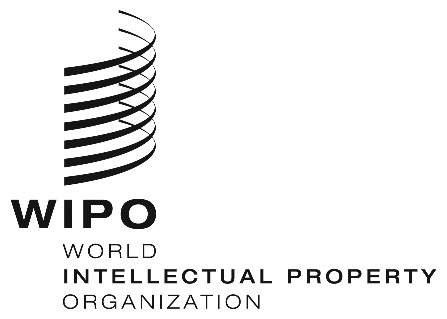 R  CDIP/23/2      CDIP/23/2      CDIP/23/2    ОРИГИНАЛ:  Английский ОРИГИНАЛ:  Английский ОРИГИНАЛ:  Английский ДАТА:  11 марта 2019 г.  ДАТА:  11 марта 2019 г.  ДАТА:  11 марта 2019 г.  РЕКОМЕНДАЦИЯВНЕДРЕНИЕ, ИСХОДНЫЕ ДОКУМЕНТЫ И ОТЧЕТЫССЫЛКА НА ОЖИДАЕМЫЕ РЕЗУЛЬТАТЫТехническая помощь ВОИС, среди прочего, должна быть ориентирована на развитие, обусловлена потребностями и быть прозрачной с учетом приоритетов и конкретных потребностей развивающихся стран, в особенности НРС, а также различных уровней развития государств-членов, при этом деятельность должна включать сроки для завершения.  В этом смысле разработка программ технической помощи, механизмы их осуществления и оценки их результативности должны учитывать специфику каждой страны.В процессе выполнения с момента утверждения Повестки дня в области развития в октябре 2007 г.Исходные документы: CDIP/1/3 и CDIP/2/2.Во исполнение этой рекомендации осуществлялись следующие завершенные проекты:- «Расширение сотрудничества Юг-Юг в области ИС и развития между развивающимися и наименее развитыми странами» (документ CDIP/7/6). Отчет об оценке был представлен на тринадцатой сессии КРИС (CDIP13/4).- «Укрепление и развитие аудиовизуального сектора в Буркина-Фасо и некоторых других африканских странах» (документ CDIP/9/13);  Отчет об оценке проекта был представлен на рассмотрение семнадцатой сессии КРИС (CDIP/17/3).- «Укрепление и развитие аудиовизуального сектора в Буркина-Фасо и некоторых других африканских странах — этап II» (документ CDIP/17/7)Отчет о завершении (CDIP/23/5) и отчет по оценке (CDIP/23/6) данного проекта были представлены на двадцать третьей сессии КРИС.Вопрос был затронут в документе, озаглавленном «Обобщенная характеристика мероприятий, реализованных по линии сотрудничества Юг-Юг в рамках Всемирной организации интеллектуальной собственности» (документ CDIP/17/4), который был впервые представлен на семнадцатой сессии КРИС.  В качестве продолжения второй подобный документ был представлен на девятнадцатой сессии КРИС (документ CDIP/19/5).Во исполнение этой рекомендации также реализуются следующие проекты:- «Интеллектуальная собственность, туризм и культура:  поддержка целей в области развития и популяризация культурного наследия в Египте и других развивающихся странах» (документ CDIP/15/7 Rev.);- «Управление объектами интеллектуальной собственности и передача технологии: содействие эффективному использованию интеллектуальной собственности в развивающихся странах, наименее развитых странах и странах с переходной экономикой» (документ CDIP/19/11/Rev.);- «Повышение роли женщин в инновационной и предпринимательской деятельности в целях поощрения использования системы интеллектуальной собственности женщинами в развивающихся странах», который был одобрен на двадцать первой сессии КРИС (документ CDIP/21/12 Rev.);- Пилотный проект «Авторское право и распространение контента в цифровой среде», одобренный на двадцать второй сессии КРИС (документ CDIP/22/15 Rev.);  и- «Интеллектуальная собственность и гастрономический туризм в Перу и других развивающихся странах: содействие развитию гастрономического туризма с помощью интеллектуальной собственности», одобренный на двадцать второй сессии КРИС (документ CDIP/22/14 Rev.).Дополнительная информация по мероприятиям содержится в IP-TAD.  Дополнительная информация о достижениях, относящихся к этой рекомендации, содержится в Отчете о результатах работы ВОИС за 2016–2017 гг. (документ WO/PBC/28/7).Информация о достижениях, касающихся данной рекомендации, имевших место после принятия данной ПДР, приводится в следующих документах: CDIP/3/5; CDIP/6/3; CDIP/8/2; CDIP/10/2; CDIP/11/2; CDIP/12/2; CDIP/13/4; CDIP/14/2; CDIP/16/2; CDIP/17/3; CDIP/18/2; CDIP/20/2 и CDIP/22/2. I.2  Целевые и сбалансированные законодательные, регулятивные и политические положения ИС.III.1 Национальные стратегии и планы в области ИС, согласующиеся с целями национального развития.III.2 Повышение потенциала людских ресурсов, способных выполнять широкий спектр требований в отношении эффективного использования ИС в целях развития в развивающихся странах, НРС и странах с переходной экономикой.III.3 Реализация рекомендаций ПДР в работе ВОИС.III.4 Укрепление механизмов сотрудничества с учреждениями в развивающихся странах, НРС и странах с переходной экономикой, разработанных с учетом их потребностей.III.6. Укрепление потенциала МСП, университетов и научно-исследовательских учреждений для успешного использования ИС в поддержку инноваций.IV.2 Расширение доступа и использования информации в области ИС учреждениями ИС и общественностью для содействия инновациям и творчеству.Предоставить дополнительную помощь ВОИС через донорское финансирование и создать в ВОИС целевые фонды и другие добровольные фонды конкретно в интересах НРС, продолжая при этом уделять приоритетное внимание финансированию деятельности в Африке с использованием бюджетных и внебюджетных источников, в целях содействия, среди прочего, законодательному, коммерческому, культурному и экономическому использованию интеллектуальной собственности (ИС) в этих странах.В процессе реализации с начала 2009 г.  Исходные документы: CDIP/1/3; CDIP/2/INF/2 и CDIP/2/2.Во исполнение этой рекомендации осуществлялись следующие завершенные проекты: «Конференция по мобилизации ресурсов в целях развития» (документ CDIP/3/INF/2).  Проект был завершен в ноябре 2010 г. Отчет об оценке проекта был представлен на рассмотрение девятой сессии КРИС (CDIP/9/3).«Укрепление и развитие аудиовизуального сектора в Буркина-Фасо и некоторых других африканских странах» (документ CDIP/9/13).Отчет об оценке проекта был представлен на рассмотрение семнадцатой сессии КРИС (документ CDIP/17/3). «Укрепление и развитие аудиовизуального сектора в Буркина-Фасо и некоторых других африканских странах — этап II» (документ CDIP/17/7).Отчет о завершении (CDIP/23/5) и отчет по оценке (CDIP/23/6) данного проекта были представлены на двадцать третьей сессии КРИС.В продолжение Конференции по мобилизации ресурсов в целях развития ВОИС продолжила работать и вести поиск партнеров и внебюджетной финансовой поддержки для своих программ и проектов.  Продолжилась работа по укреплению партнерств для поддержки WIPO GREEN, WIPO Re:Search и Консорциума доступных книг (ABC).  В 2018 г. была Новая ВОИС, Международная федерация фармацевтических производителей & ассоциаций (IFPMA) и 20 ведущих компаний, специализирующихся на исследованиях в биофармацевтической области, запустили новую инициативу.  Pat-INFORMED (Патентная информация по лекарственным средствам) является инструментом, предназначенным для облегчения доступа к патентной информации о лекарственных средствах, и рассчитан на использование учреждениями здравоохранения по всему миру, прежде всего тех, которые занимаются поставками медикаментов.  20 компаний, которые уже участвуют в партнерстве, добровольно предоставляют информацию о ключевых патентах на одобренную ими фармацевтическую продукцию терапевтического назначения, покрываемую Pat-INFORMED, и обязуются отвечать на добросовестные запросы от закупочных организаций.Дополнительная информация по мероприятиям содержится в IP-TAD.  Дополнительная информация о достижениях, относящихся к этой рекомендации, содержится в Отчете о результатах работы ВОИС за 2016–2017 гг. (документ WO/PBC/28/7).Информация о достижениях, касающихся данной рекомендации, имевших место после принятия данной ПДР, приводится в следующих документах: CDIP/4/2; CDIP/6/2; CDIP/8/2; CDIP/9/3; CDIP/12/2; CDIP/14/2; CDIP/16/2; CDIP/17/3; CDIP/18/2; CDIP/20/2;  и CDIP/22/2. III.3 Включение рекомендаций ПДР в регулярную работу ВОИС.VIII.3 Эффективное взаимодействие с государствами-членами.Увеличить людские и финансовые ресурсы на цели программ ВОИС по оказанию технической помощи в целях развития, среди прочего, культуры ИС, ориентированной на развитие, с особым акцентом на введение предмета интеллектуальной собственности на различных уровнях обучения и генерирование более широкого осознания публикой вопросов ИС.В процессе выполнения с момента утверждения ПДР в октябре 2007 г.Исходные документы: CDIP/1/3 и CDIP/2/3.Расходы на цели развития на двухлетний период 2018–2019 гг. принимались исходя из пересмотренного определения «расходов на развитие», утвержденного государствами-членами на пятьдесят пятой сессии Генеральной Ассамблеи ВОИС в 2015 г.  На основе этого пересмотренного определения в Программе и бюджете на 2018–2019 гг. общая доля ресурсов, выделенных на цели развития, составляет 132,8 млн шв. франков или 18,3%.  Кроме того, на период 2018–2019 гг. на цели реализации проектов ПДР было ассигновано 1,35 млн шв. франков (см. таблицу 7 Программы и бюджета на 2018–2019 гг., документ WIPO/PBC/27/8).Продолжается осуществление широкого спектра специальных программ и мероприятий, направленных на включение тематики ИС в учебные программы различных образовательных учреждений, в частности под эгидой Академии ВОИС.  Две наиболее важные инициативы в этой области — это «Создание новых академий ИС» (документы CDIP/3/INF/2 и CDIP/9/10 Rev. 1), который был завершен, прошел оценку и был включен в Программу и бюджет ВОИС, и интеграция тематики ПДР в программы дистанционного обучения ВОИС, применяемые рядом учебных заведений.Кроме того, во исполнение этой рекомендации осуществлялся следующий завершенный проект:- «Сотрудничество с учреждениями, занимающимися подготовкой работников судебных органов в развивающихся и наименее развитых странах, по вопросам развития, обучения и подготовки в области прав интеллектуальной собственности» (документ CDIP/16/7 Rev. 2);Отчет о завершении (CDIP/23/4) и отчет по оценке (CDIP/23/7) данного проекта были представлены на двадцать третьей сессии КРИС.Во исполнение этой рекомендации также реализуется следующий проект:- Пилотный проект «Авторское право и распространение контента в цифровой среде», одобренный на двадцать второй сессии КРИС (документ CDIP/22/15 Rev.).Дополнительная информация по мероприятиям содержится в IP-TAD.  Дополнительная информация о достижениях, относящихся к этой рекомендации, содержится в Отчете о результатах работы ВОИС за 2016–2017 гг. (документ WO/PBC/28/7).Информация о достижениях, касающихся данной рекомендации, имевших место после принятия данной ПДР, приводится в следующих документах: CDIP/3/5; CDIP/6/2; CDIP/6/3; CDIP/8/2; CDIP/9/6; CDIP/10/2; CDIP/12/2; CDIP/14/2; CDIP/16/2; CDIP/18/2; CDIP/20/2 и CDIP/22/2.I.2  Целевые и сбалансированные законодательные, регулятивные и политические положения ИС.III.2 Улучшенный потенциал людских ресурсов, способных выполнять широкий спектр требований в отношении эффективного использования ИС в целях развития в развивающихся странах, НРС и странах с переходной экономикой.III.3 Включение рекомендаций ПДР в регулярную работу ВОИС.III.4 Укрепление механизмов сотрудничества с учреждениями в развивающихся странах, НРС и странах с переходной экономикой, разработанных с учетом их потребностей.IV.2 Расширение доступа и использования информации в области ИС учреждениями ИС и общественностью для содействия инновациям и творчеству.VIII.1 Более эффективное донесение информации об интеллектуальной собственности и роли ВОИС до широких и разнообразных слоев общественности.Уделять особое внимание потребностям МСП и учреждений, работающих в научно-исследовательской и культурной сфере, по просьбе государств-членов оказывать им содействие в формировании соответствующих национальных стратегий в области ИС.В процессе выполнения с момента утверждения ПДР в октябре 2007 г.  Исходные документы: CDIP/1/3; CDIP/2/3; CDIP/5/5 и CDIP3/INF/2.Во исполнение этой рекомендации были реализованы следующие завершенные проекты ПДР: - «Интеллектуальная собственность и брендинг продуктов для развития бизнеса в развивающихся и наименее развитых странах» (документ CDIP/5/5). Отчет об оценке проекта был представлен на рассмотрение девятнадцатой сессии КРИС (документ CDIP/19/4).- «Укрепление и развитие аудиовизуального сектора в Буркина-Фасо и некоторых других африканских странах — этап I» (документ CDIP/9/13)Отчет об оценке проекта был представлен на рассмотрение семнадцатой сессии КРИС (документ CDIP/17/3).- «Экспериментальный проект по интеллектуальной собственности (ИС) и управлению образцами для развития бизнеса в развивающихся и наименее развитых странах (НРС)» (документ CDIP/12/6).Отчет об оценке экспериментального проекта «ИС и управление образцами в интересах развития бизнеса в развивающихся странах и НРС» был представлен на девятнадцатой сессии КРИС (CDIP/19/4).  Секретариат представил документ (CDIP/20/4) по проверке выполнения проекта, который был одобрен КРИС на своей 20-й сессии. - «Укрепление и развитие аудиовизуального сектора в Буркина-Фасо и некоторых других африканских странах — этап II» (документ CDIP/17/7)Отчет о завершении (CDIP/23/5) и отчет по оценке (CDIP/23/6) данного проекта были представлены на двадцать третьей сессии КРИС.Во исполнение этой рекомендации также реализуется следующий проект:- Пилотный проект «Авторское право и распространение контента в цифровой среде», одобренный на двадцать второй сессии КРИС (документ CDIP/22/15 Rev.).Кроме того, программы и мероприятия ВОИС, нацеленные на МСП, способствовали укреплению национального и регионального потенциала в области охраны результатов творческой работы, инноваций и изобретений, создаваемых в странах.Дополнительная информация по мероприятиям содержится в IP-TAD, дополнительные сведения о достижениях, относящихся к этой рекомендации, содержатся в Отчете о результатах работы ВОИС за 2016–2017 гг. (документ WO/PBC/28/7).Информация о достижениях, касающихся данной рекомендации, имевших место после принятия данной ПДР, приводится в следующих документах: CDIP/3/5; CDIP/6/2; CDIP/6/3; CDIP/8/2; CDIP/10/2; CDIP/10/7; CDIP/12/2; CDIP/13/3; CDIP/14/2; CDIP/16/2; CDIP/17/3; CDIP/18/2; CDIP/19/4; CDIP/20/2 и CDIP/22/2. I.2  Целевые и сбалансированные законодательные, регулятивные и политические положения ИС.III.1 Национальные стратегии и планы в области ИС, согласующиеся с целями национального развития.III.3 Включение рекомендаций ПДР в регулярную работу ВОИС. III.4 Укрепление механизмов сотрудничества с учреждениями в развивающихся странах, НРС и странах с переходной экономикой, разработанных с учетом их потребностей.III.6 Укрепление потенциала МСП, университетов и научно-исследовательских учреждений для успешного использования ИС в поддержку инноваций.IV.2 Расширение доступа и использования информации в области ИС учреждениями ИС и общественностью для содействия инновациям и творчеству.ВОИС должна помещать общую информацию о всех видах деятельности по оказанию технической помощи на своем веб-сайте и по просьбе государств-членов предоставлять подробные сведения в отношении конкретных видов деятельности с согласия государства-члена (государств-членов) и других соответствующих получателей такой помощи, в интересах которых осуществлялась соответствующая деятельность.В процессе реализации с начала 2009 г.  Исходные документы: CDIP/1/3 и CDIP/2/2.Во исполнение этой рекомендации был реализован проект ПДР «База данных по технической помощи в области интеллектуальной собственности (IP-TAD)» (документ CDIP/3/INF/2, приложение II).База данных размещена по ссылке: http://www.wipo.int/tad/en/Отчет об оценке этого проекта был представлен на рассмотрение девятой сессии КРИС (документ CDIP/9/4).Презентация по Базе данных о технической помощи в области интеллектуальной собственности (IP-TAD) была представлена на восемнадцатой сессии КРИС.IP-TAD содержит информацию о мероприятиях ВОИС по оказанию технической помощи, в которых один или более выгодополучателей представляли развивающуюся, наименее развитую страну или страну с переходной экономикой.  IP-TAD составляла часть переходного проекта ПОР и теперь является более удобной в использовании. Дополнительная информация о достижениях, относящихся к этой рекомендации, содержится в Отчете о результатах работы ВОИС за 2016–2017 гг. (документ WO/PBC/28/7).Информация о достижениях, касающихся данной рекомендации, имевших место после принятия данной ПДР, приводится в следующих документах: CDIP/4/2; CDIP/6/2; CDIP/8/2; CDIP/9/4; CDIP/10/2; CDIP/12/2; CDIP/14/2; CDIP/16/2; CDIP/18/2; CDIP/20/2 и CDIP/22/2.III.3 Включение рекомендаций ПДР в регулярную работу ВОИС.VIII.1 Более эффективное донесение информации об интеллектуальной собственности и роли ВОИС до широких и разнообразных слоев общественности.VIII.2 Усиление ориентации на оказание услуг клиентам и повышение оперативности реагирования на их запросы.Персонал и консультанты ВОИС, работающие в области оказания технической помощи, должны оставаться нейтральными и подотчетными, уделяя особое внимание существующему Этическому кодексу, и стараясь избегать потенциального столкновения интересов.  ВОИС подготовит и опубликует для широкого ознакомления государств-членов список консультантов в области оказания технической помощи, имеющихся в распоряжении ВОИС.В процессе выполнения с момента утверждения ПДР в октябре 2007 г.  Исходные документы: CDIP/1/3 и CDIP/2/3. Выполнение этой рекомендации заключалось в следующем: A) Включение норм поведения международных гражданских служащих ООН в трудовые договоры со всеми сотрудниками ВОИС, в том числе с нанимаемыми ею консультантами; Выработка в течение рассматриваемого периода политики в отношении раскрытия финансовой информации и заявления о заинтересованности в целях дальнейшего укрепления этической базы и приведения ее в соответствие с нормами поведения международных гражданских служащих ООН, а также передовыми практиками.B) Повышение информированности о важности системы обеспечения соблюдения этических норм и добросовестности и углубление понимания этого вопроса.  После завершения Программы стратегической перестройки (ПСП) и утверждения Этического кодекса ВОИС была организована интенсивная программа подготовки сотрудников; при этом уровень информированности сотрудников ВОИС о вопросах этики оценивается как высокий.  Продолжаются усилия к тому, чтобы повысить уровень осведомленности об этических вопросах, при этом Бюро по вопросам этики, как прежде, уделяет самое пристальное внимание разработке стандартов и предоставлению сотрудникам ВОИС конфиденциальных консультаций и рекомендаций в ситуациях, чреватых этическими сложностями.C) Создание в ВОИС потенциала для проведения расследований, касающихся злоупотреблений в Организации.  Была принята политика санкций в отношении поставщиков, которая дала ВОИС возможность применять санкции в виде исключения или дисквалификации к поставщикам, которые, как устанавливается Отделом внутреннего надзора (ОВН), совершили злоупотребление.  Кроме того, была принята пересмотренная политика защиты сотрудников, сообщающих о неправомерном поведении и помогающих проведению правомерно назначенных аудитов или расследований, которая повышает степень защиты и расширяет права осведомителей и других штатных сотрудников, способствующих ведению надзорной деятельности.  ОВН продолжил обсуждать и выявлять передовые практики в области проведения расследований путем участия в совещаниях и мероприятиях группы представителей служб расследований Организации Объединенных Наций (ПСР ООН), а также в Конференции международных следователей (КМС).D) Составление и распространение реестра консультантов ВОИС для целей оказания технической помощи.Реестр консультантов (РК), представленный на третьей сессии КРИС, был доработан и включен в проект «База данных о технической помощи в области интеллектуальной собственности (IP-TAD)» (проект DA_05_01).  РК помещен на сайте по адресу: http://www.wipo.int/roc/en/.  Кроме того, в соответствии с одобренным предложением из шести пунктов (изложенным в дополнении I к Резюме председателя 17-й сессии КРИС) государства-члены просили Секретариат обеспечивать регулярное обновление и улучшение РК.  В этой связи Комитет рассмотрел документ CDIP/20/6, в котором содержится информация об использовании РК и его совершенствовании в будущем.  Комитет будет проинформирован о совершенствовании РК в надлежащее время. Дополнительная информация о достижениях, относящихся к этой рекомендации, содержится в Отчете о результатах работы ВОИС за 2016–2017 гг. (документ WO/PBC/28/7).Информация о достижениях, касающихся данной рекомендации, имевших место после принятия данной ПДР, приводится в следующих документах: CDIP/3/5; CDIP/6/3; CDIP/8/2; CDIP/10/2; CDIP/12/2; CDIP/14/2; CDIP/16/2; CDIP/18/2; CDIP/20/2; CDIP/20/6 и CDIP/22/2.  III.2 Улучшенный потенциал людских ресурсов, способных выполнять широкий спектр требований в отношении эффективного использования ИС в целях развития в развивающихся странах, НРС и странах с переходной экономикой.III.3 Включение рекомендаций ПДР в регулярную работу ВОИС.IX.2 Динамичный и слаженно функционирующий Секретариат с правильно организованным штатом должным образом подготовленных сотрудников, которые эффективно добиваются результатов.IX.5 Повышение уровня материальной ответственности кадров, улучшение самообучения Организации, соотношения затрат и результатов, качества руководства, внутреннего контроля и корпоративного управления благодаря эффективному и независимому надзоруРазрабатывать меры, которые смогут помочь странам решать вопросы в связи с антиконкурентной практикой в области ИС путем предоставления технического сотрудничества развивающимся странам, и в особенности НРС, по их просьбе, в целях обеспечения лучшего понимания взаимосвязи между правами интеллектуальной собственности и конкурентной политикой.В процессе выполнения с момента утверждения ПДР в октябре 2007 г.  Исходные документы: CDIP/1/3; CDIP/2/3 и CDIP/3/4. Во исполнение этой рекомендации был реализован проект «Интеллектуальная собственность и политика защиты конкуренции» (документ CDIP/4/4 Rev.).  Отчет об оценке проекта был представлен на девятой сессии КРИС (документ CDIP/9/8).В 2018 г. усилия ВОИС были сосредоточены на отслеживании судебной практики, связанной с вопросами ИС и конкуренции, в развивающихся странах и странах с формирующейся рыночной экономикой.  Кроме того, в 2018 г. будет выпущена новая публикация ВОИС-ВТО по теме «Политика в области конкуренции и интеллектуальная собственность в современной мировой экономике».  ВОИС также активизировала свое участие в Международной сети по вопросам конкуренции.Дополнительная информация по мероприятиям содержится в IP-TAD.  Дополнительная информация о достижениях, относящихся к этой рекомендации, содержится в Отчете о результатах работы ВОИС за 2016–2017 гг. (документ WO/PBC/28/7).Информация о достижениях, касающихся данной рекомендации, имевших место после принятия данной ПДР, приводится в следующих документах: CDIP/3/5; CDIP/4/2; CDIP/6/2; CDIP/6/3; CDIP/8/2; CDIP/9/8; CDIP/10/2; CDIP/12/2; CDIP/14/2; CDIP/16/2; CDIP/18/2; CDIP/20/2 и CDIP/22/2. III.2 Повышение потенциала людских ресурсов, способных выполнять широкий спектр требований в отношении эффективного использования ИС в целях развития в развивающихся странах, НРС и странах с переходной экономикой.III.3 Включение рекомендаций ПДР в регулярную работу ВОИС.V.2 Более широкое и эффективное использование инструментов экономического анализа ВОИС при разработке политики.Обратиться к ВОИС с просьбой разработать соглашения с исследовательскими учреждениями и частными предприятиями с целью облегчения национальным ведомствам развивающихся стран, и в особенности НРС, а также их региональным и субрегиональным организациям в области ИС доступа к специализированным базам данных для целей патентного поиска.В процессе реализации с начала 2009 г.  Исходные документы: CDIP/1/3; CDIP/2/2 и CDIP/2/INF/3.На реализацию этой рекомендации нацелены I и II этапы реализованного проекта «Доступ к специализированным базам данных и их поддержка» (документы CDIP/3/INF/2 и CDIP/9/9 соответственно).Отчеты об оценке этапов I и II этого проекта были представлены на рассмотрение девятой и четырнадцатой сессий КРИС, соответственно (документы CDIP/9/5 и CDIP/14/5).Проект «Доступ к специализированным базам данных и их поддержка» (документ CDIP/3/INF/2, приложение III) был завершен и интегрирован в регулярную программную деятельность.Дополнительная информация по мероприятиям содержится в IP-TAD.  Дополнительная информация о достижениях, относящихся к этой рекомендации, содержится в Отчете о результатах работы ВОИС за 2016–2017 гг. (документ WO/PBC/28/7).Информация о достижениях, касающихся данной рекомендации, имевших место после принятия данной ПДР, приводится в следующих документах: CDIP/4/2; CDIP/6/2; CDIP/8/2; CDIP/9/5; CDIP/10/2; CDIP/12/2; CDIP/14/2; CDIP/14/5; CDIP/16/2; CDIP/18/2; CDIP/20/2 и CDIP/22/2. III.3 Включение рекомендаций ПДР в регулярную работу ВОИС.III.4 Укрепление механизмов сотрудничества с учреждениями в развивающихся странах, НРС и странах с переходной экономикой, разработанных с учетом их потребностей.IV.2 Расширение доступа и использования информации в области ИС учреждениями ИС и общественностью для содействия инновациям и творчеству.IV.3 Широкая география содержания и использования глобальных баз данных ВОИС в области ИСIV.4 Совершенствование технической и интеллектуальной инфраструктуры ведомств ИС и других учреждений ИС с повышением уровня обслуживания заинтересованных сторон (в плане стоимости, оперативности и качества) и эффективности управления ИС.Обратиться к ВОИС с просьбой о создании в координации с государствами-членами базы данных, позволяющей соотносить конкретные потребности развития в связи с ИС с имеющимися ресурсами, и тем самым расширить объем программ ее технической помощи, направленных на преодоление цифрового разрыва.В процессе реализации с начала 2009 г.  Исходные документы: CDIP/1/3 и CDIP/2/2.Во исполнение этой рекомендации был реализован проект «База данных, позволяющая соотносить конкретные потребности развития в сфере ИС с имеющимися ресурсами (IP-DMD)» (документ CDIP/3/INF/2).Отчет об оценке этого проекта был представлен на рассмотрение десятой сессии КРИС (документ CDIP/10/3). База данных IP-DMD расположена по адресу: http://www.wipo.int/dmd/en/.Презентация IP-DMD была представлена на восемнадцатой сессии КРИС.  База была переименована в WIPO Match и расположена по адресу: http://www.wipo.int/wipo-match/en/.Платформа находится в процессе интеграции в онлайн-платформу ООН в целях поддержки Повестки дня в области устойчивого развития на период до 2030 г.Дополнительная информация по мероприятиям содержится в IP-TAD.  Дополнительная информация о достижениях, относящихся к этой рекомендации, содержится в Отчете о результатах работы ВОИС за 2016–2017 гг. (документ WO/PBC/28/7).Информация о достижениях, касающихся данной рекомендации, имевших место после принятия данной ПДР, приводится в следующих документах: CDIP/4/2; CDIP/6/2; CDIP/8/2; CDIP/10/3; CDIP/21/2 и CDIP/22/2. III.3 Включение рекомендаций ПДР в регулярную работу ВОИС.III.4 Укрепление механизмов сотрудничества с учреждениями в развивающихся странах, НРС и странах с переходной экономикой, разработанных с учетом их потребностей.VII.1 Использование платформ и инструментов ИС для передачи знаний, адаптации технологий и их передачи из развитых стран в развивающиеся, особенно наименее развитые, в интересах решения глобальных задачVIII.3 Эффективное взаимодействие с государствами-членами.Оказывать помощь государствам-членам в развитии и совершенствовании национального институционального потенциала в области ИС путем дальнейшего развития инфраструктуры и других компонентов с целью повышения эффективности национальных учреждений ИС и установления справедливого равновесия между охраной ИС и интересами общества.  Эта техническая помощь должна также распространяться на субрегиональные и региональные организации, занимающиеся вопросами ИС.В процессе реализации с начала 2009 г.  Исходные документы: CDIP/1/3; CDIP/2/INF/1; CDIP/2/2; CDIP/4/12; CDIP/5/5 и CDIP3/INF/2.Во исполнение этой рекомендации осуществлялись следующие завершенные проекты ПДР: «Создание новых национальных академий ИС», этапы I и II (документы CDIP/3/INF/2 и CDIP/9/10 Rev. 1);- Проект создания эффективных учреждений ИС:  «Введение в действие компонентов и бизнес-решений, удовлетворяющих требованиям модернизации инфраструктуры ИС национальных и региональных учреждений ИС» (документ CDIP/3/INF/2);- «Структура поддержки инноваций и передачи технологии для национальных учреждений» (документ CDIP/3/INF/2);- «Совершенствование национального, субрегионального и регионального потенциала в области институционального развития и использования ИС» (документ CDIP/3/INF/2); - «Интеллектуальная собственность и брендинг продуктов для развития бизнеса в развивающихся и наименее развитых странах» (документ CDIP/5/5);- «Расширение сотрудничества Юг-Юг в области ИС и развития между развивающимися и наименее развитыми странами» (документ CDIP/7/6); - «Укрепление потенциала национальных правительственных учреждений ИС и учреждений участвующих сторон с целью управления, мониторинга и содействия развитию творческих отраслей, активизации деятельности и расширения сети организаций коллективного управления авторским правом» (документ CDIP/3/INF/2);- «Укрепление и развитие аудиовизуального сектора в Буркина-Фасо и некоторых других африканских странах» (документ CDIP/9/13); - «Интеллектуальная собственность (ИС) и управление образцами в интересах развития бизнеса в развивающихся и наименее развитых странах (НРС)» (документ CDIP/12/6);Отчеты об оценке перечисленных проектов были представлены на девятой, десятой, тринадцатой, четырнадцатой, пятнадцатой, семнадцатой и девятнадцатой сессиях КРИС и содержатся в следующих документах:  CDIP/9/6, CDIP/14/4, CDIP/10/4, CDIP/10/8, CDIP/10/7 и CDIP/13/3, CDIP/13/4, CDIP/14/4, CDIP/15/4, CDIP/17/3 и CDIP/19/4 соответственно.- «Укрепление и развитие аудиовизуального сектора в Буркина-Фасо и некоторых других африканских странах — этап II» (документ CDIP/17/7);Отчет о завершении (CDIP/23/5) и отчет по оценке (CDIP/23/6) данного проекта были представлены на двадцать третьей сессии КРИС.- «Сотрудничество с учреждениями, занимающимися подготовкой работников судебных органов в развивающихся и наименее развитых странах, по вопросам развития, обучения и подготовки в области прав интеллектуальной собственности» (документ CDIP/16/7 Rev.).Отчет о завершении (CDIP/23/4) и отчет по оценке (CDIP/23/7) данного проекта были представлены на двадцать третьей сессии КРИС.«Обобщенная характеристика мероприятий, реализованных по линии сотрудничества Юг-Юг в рамках Всемирной организации интеллектуальной собственности» (документ CDIP/17/4) была впервые представлена на семнадцатой сессии КРИС.  Затем на девятнадцатой сессии КРИС был представлен второй документ такого рода (CDIP/19/5), в котором были учтены комментарии государств-членов и охвачены мероприятия по линии сотрудничества Юг-Юг, осуществленные за период 2014–2016 гг.Во исполнение этой рекомендации реализуются следующие проекты:- «Интеллектуальная собственность, туризм и культура: поддержка целей в области развития и популяризация культурного наследия в Египте и других развивающихся странах» (документ CDIP/15/7 Rev.);- «Управление объектами интеллектуальной собственности и передача технологии: содействие эффективному использованию интеллектуальной собственности в развивающихся странах, наименее развитых странах и странах с переходной экономикой», который был одобрен на девятнадцатой сессии КРИС. (документ CDIP/19/11 Rev.);- «Повышение роли женщин в инновационной и предпринимательской деятельности в целях поощрения использования системы интеллектуальной собственности женщинами в развивающихся странах», который был одобрен на двадцать первой сессии КРИС (документ CDIP/21/12 Rev.);- Пилотный проект «Авторское право и распространение контента в цифровой среде», одобренный на двадцать второй сессии КРИС (документ CDIP/22/15 Rev.);  и- «Интеллектуальная собственность и гастрономический туризм в Перу и других развивающихся странах: содействие развитию гастрономического туризма с помощью интеллектуальной собственности», одобренный на двадцать второй сессии КРИС (CDIP/22/14 Rev.).Информация по дополнительным мероприятиям содержится в IP-TAD.  Дополнительная информация о достижениях, относящихся к этой рекомендации, содержится в Отчете о результатах работы ВОИС за 2016–2017 гг. (документ WO/PBC/28/7).Информация о достижениях, касающихся данной рекомендации, имевших место после принятия данной ПДР, приводится в следующих документах: CDIP/4/2; CDIP/6/2; CDIP/8/2; CDIP/9/6; CDIP/10/2; CDIP/10/4; CDIP/10/7; CDIP/10/8; CDIP/12/2; CDIP/13/3; CDIP/13/4; CDIP/14/2; CDIP/14/4; CDIP/15/4; CDIP/16/2; CDIP/17/3; CDIP/18/2; CDIP/19/4; CDIP/20/2 и CDIP/22/2.  I.2  Целевые и сбалансированные законодательные, регулятивные и политические положения ИС.III.1 Национальные стратегии и планы в области ИС, согласующиеся с целями национального развития.III.2: Повышение потенциала людских ресурсов, способных выполнять широкий спектр требований в отношении эффективного использования ИС в целях развития в развивающихся странах, НРС и странах с переходной экономикой.III.3 Включение рекомендаций ПДР в регулярную работу ВОИС.III.4 Укрепление механизмов сотрудничества с учреждениями в развивающихся странах, НРС и странах с переходной экономикой, разработанных с учетом их потребностей.III.6. Укрепление потенциала МСП, университетов и научно-исследовательских учреждений для успешного использования ИС в поддержку инноваций.IV.2 Расширение доступа и использования информации в области ИС учреждениями ИС и общественностью для содействия инновациям и творчеству.IV.4 Совершенствование технической и интеллектуальной инфраструктуры ведомств ИС и других учреждений ИС с повышением уровня обслуживания заинтересованных сторон (в плане стоимости, оперативности и качества) и эффективности управления ИС.Оказывать помощь государствам-членам в укреплении национального потенциала в области охраны национальных произведений, инноваций и изобретений и оказывать поддержку развитию национальной научно-технической инфраструктуры, где это применимо, в соответствии с мандатом ВОИС.В процессе выполнения с момента утверждения ПДР в октябре 2007 г.Исходные документы: CDIP/1/3 и CDIP/2/4.Эта рекомендация реализуется в рамках нескольких программ ВОИС, включая программы 1, 3, 9, 14, 18 и 30, и косвенно в рамках ряда проектов ПДР, реализующих рекомендации 8 и 10.Во исполнение этой рекомендации осуществлялись следующие завершенные проекты:- «Укрепление и развитие аудиовизуального сектора в Буркина-Фасо и некоторых других африканских странах — этап I» (документ CDIP/9/13); и- «Расширение сотрудничества Юг-Юг в области ИС и развития между развивающимися и наименее развитыми странами» (документ CDIP/7/6).Отчеты об оценке этих двух проектов были представлены на рассмотрение тринадцатой и семнадцатой сессии Комитета и содержатся в документах CDIP/13/4 и CDIP/17/3, соответственно.- «Укрепление и развитие аудиовизуального сектора в Буркина-Фасо и некоторых других африканских странах — этап II» (документ CDIP/17/7).Отчет о завершении (CDIP/23/5) и отчет по оценке (CDIP/23/6) данного проекта были представлены на двадцать третьей сессии КРИС.«Обобщенная характеристика мероприятий, реализованных по линии сотрудничества Юг-Юг в рамках Всемирной организации интеллектуальной собственности» (документ CDIP/17/4) была впервые представлена на семнадцатой сессии КРИС.  Затем на девятнадцатой сессии КРИС был представлен второй документ такого рода (CDIP/19/5), в котором были учтены комментарии государств-членов и охвачены мероприятия по линии сотрудничества Юг-Юг, осуществленные за период 2014–2016 гг.Кроме того, во исполнение данной рекомендации реализуются следующие проекты:- Проект, направленный на повышение уровня использования ИС в секторе разработки программного обеспечения в африканских странах, который был одобрен на двадцать второй сессии КРИС (документ CDIP/22/8); и - Пилотный проект «Авторское право и распространение контента в цифровой среде», одобренный на двадцать-второй сессии КРИС (документ CDIP/22/15 Rev.).Информация по дополнительным мероприятиям содержится в IP-TAD.  Дополнительная информация о достижениях, относящихся к этой рекомендации, содержится в Отчете о результатах работы ВОИС за 2016–2017 гг. (документ WO/PBC/28/7).Информация о достижениях, касающихся данной рекомендации, имевших место после принятия данной ПДР, приводится в следующих документах: CDIP/3/5; CDIP/6/3; CDIP/8/2; CDIP/10/2; CDIP/12/2; CDIP/13/4; CDIP/14/2; CDIP/16/2; CDIP/17/3; CDIP/17/4; CDIP/18/2; CDIP/19/5; CDIP/20/2 и CDIP/22/2.I.2  Целевые и сбалансированные законодательные, регулятивные и политические положения ИС.III.2 Повышение потенциала людских ресурсов, способных выполнять широкий спектр требований в отношении эффективного использования ИС в целях развития в развивающихся странах, НРС и странах с переходной экономикой.III.3 Включение рекомендаций ПДР в регулярную работу ВОИС.III.4 Укрепление механизмов сотрудничества с учреждениями в развивающихся странах, НРС и странах с переходной экономикой, разработанных с учетом их потребностей.III.6 Укрепление потенциала МСП, университетов и научно-исследовательских учреждений для успешного использования ИС в поддержку инноваций.	 IV.2 Расширение доступа и использования информации в области ИС учреждениями ИС и общественностью для содействия инновациям и творчеству.IV.4 Совершенствование технической и интеллектуальной инфраструктуры ведомств ИС и других учреждений ИС с повышением уровня обслуживания заинтересованных сторон (в плане стоимости, оперативности и качества) и эффективности управления ИС.12.Обеспечивать дальнейшую интеграцию аспектов развития в основную деятельность ВОИС, ее программы оказания технической помощи и обсуждаемый ею круг вопросов, в соответствии с ее мандатом.В процессе выполнения с момента утверждения ПДР в октябре 2007 г.Исходные документы: CDIP/1/3 и CDIP/3/3. Рекомендации ПДР были интегрированы в Программу и бюджет на 2010–2011 гг., 2012–2013 гг., 2016–2017 гг. и 2018–2019 гг.  В рамках Программы и бюджета были приняты меры по обеспечению надлежащего учета принятых рекомендаций Повестки дня ВОИС в области развития во всех соответствующих программах.  В частности, в описание каждой программы были включены ссылки на конкретные рекомендации ПДР и во всех программах был добавлен новый раздел «Связи с Повесткой дня в области развития». Проект «Совершенствование механизма УКР ВОИС для содействия мониторингу и оценке деятельности в области развития» (документ CDIP/4/8/Rev.) завершен.  Отчет об оценке был представлен на рассмотрение двенадцатой сессии КРИС (документ CDIP/12/4).Оценка внедрения рекомендаций ПДР интегрирована в Отчет о результатах работы ВОИС за 2016-2017 гг., а потому является составной частью Информационной панели по каждой программе.Во исполнение этой рекомендации также реализуются следующие проекты:- «Интеллектуальная собственность, туризм и культура: поддержка целей в области развития и популяризация культурного наследия в Египте и других развивающихся странах» (документ CDIP/15/7 Rev.);- «Управление объектами интеллектуальной собственности и передача технологии: содействие эффективному использованию интеллектуальной собственности в развивающихся странах, наименее развитых странах и странах с переходной экономикой» (документ CDIP/19/11/Rev.).- «Повышение роли женщин в инновационной и предпринимательской деятельности в целях поощрения использования системы интеллектуальной собственности женщинами в развивающихся странах» (документ CDIP/21/12 Rev.); и- «Интеллектуальная собственность и гастрономический туризм в Перу и других развивающихся странах: содействие развитию гастрономического туризма с помощью интеллектуальной собственности», одобренный на двадцать второй сессии КРИС (CDIP/22/14 Rev.).Информация по дополнительным мероприятиям содержится в IP-TAD.  Дополнительная информация о достижениях, относящихся к этой рекомендации, содержится в Отчете о результатах работы ВОИС за 2016–2017 гг. (документ WO/PBC/28/7).Информация о достижениях, касающихся данной рекомендации, имевших место после принятия данной ПДР, приводится в следующих документах: CDIP/3/5; CDIP/6/2; CDIP/8/2; CDIP/10/2; CDIP/12/4; CDIP/14/2; CDIP/16/2; CDIP/18/2; CDIP/20/2 и CDIP/22/2. III.1 Национальные стратегии и планы в области инноваций и ИС, согласующиеся с целями национального развития.III.2 Повышение потенциала людских ресурсов, способных выполнять широкий спектр требований в отношении эффективного использования ИС в целях развития в развивающихся странах, НРС и странах с переходной экономикой.III.3 Включение рекомендаций ПДР в регулярную работу ВОИС.IV.2 Расширение доступа и использования информации в области ИС учреждениями ИС и общественностью для содействия инновациям и творчеству.III.6. Укрепление потенциала МСП, университетов и научно-исследовательских учреждений для успешного использования ИС в поддержку инноваций.13.Оказание со стороны ВОИС помощи в области законодательства, среди прочего, должно быть направлено на развитие и отвечать потребностям с учетом приоритетов и особых потребностей развивающихся стран, в особенности НРС, а также различных уровней развития государств-членов. При этом деятельность должна включать сроки для завершения.В процессе выполнения с момента утверждения ПДР в октябре 2007 г.Исходный документ: CDIP/1/3.Документы по теме: CDIP/3/5, CDIP/6/3, CDIP/8/2, CDIP/10/2, CDIP/6/10, CDIP/7/3, CDIP/8/5, CDIP/9/11, CDIP/10/10 и CDIP/10/11. В контексте обсуждения документа CDIP/21/4 Комитет рассмотрел на своей двадцать первой сессии характеристики нормотворческой помощи, которую оказывает ВОИС, а также этапы данного процесса.  Нормотворческая помощь оказывается исключительно по запросу;  ВОИС объективным и интерактивным образом сообщает о возможных вариантах политики с учетом характеристик и потребностей запрашивающего государства-члена;  охватываются различные, связанные с ИС направления (в том числе авторское право, патенты или ТЗ) и мероприятия (в том числе пересмотр и актуализация законов и норм, ратификация договоров или реализация гибких возможностей).  Кроме того, данный процесс носит исключительно двусторонний и конфиденциальный характер;  со стороны ВОИС в нем участвуют как региональные бюро, так и подразделения, занимающиеся основными направлениями;  его цель состоит в том, чтобы привлечь все соответствующие заинтересованные стороны, а также обеспечить необходимые экспертные знания.  В течение 2018 г. ВОИС продолжала оказывать помощь властям государств-членов в вопросах законодательства в ответ на поступившие запросы.  Данная рекомендация реализуется проектом «Расширение сотрудничества Юг-Юг по вопросам интеллектуальной собственности и развития между развивающимися и наименее развитыми странами» (документ CDIP/7/6).  Отчет об оценке данного проекта был представлен на тринадцатой сессии Комитета и содержится в документе CDIP13/4.«Обобщенная характеристика мероприятий, реализованных по линии сотрудничества Юг-Юг в рамках Всемирной организации интеллектуальной собственности» (документ CDIP/17/4) была впервые представлена на семнадцатой сессии КРИС.  В качестве продолжения второй подобный документ был представлен на девятнадцатой сессии КРИС (документ CDIP/19/5).Информация по дополнительным мероприятиям содержится в IP-TAD.  Дополнительная информация о достижениях, относящихся к этой рекомендации, содержится в Отчете о результатах работы ВОИС за 2016–2017 гг. (документ WO/PBC/28/7).Информация о достижениях, касающихся данной рекомендации, имевших место после принятия данной ПДР, приводится в следующих документах: CDIP/3/5; CDIP/6/3; CDIP/8/2; CDIP/10/2; CDIP/12/4; CDIP/14/2; CDIP/16/2; CDIP/18/2; CDIP/20/2 и CDIP/22/2.I.2  Целевые и сбалансированные законодательные, регулятивные и политические положения ИС.III.1 Национальные стратегии и планы в области ИС, согласующиеся с целями национального развития.III.3 Включение рекомендаций ПДР в регулярную работу ВОИС.14.В рамках соглашения между ВОИС и ВТО ВОИС предоставит развивающимся странам и НРС консультативную помощь по вопросам реализации и действия прав и обязательств, а также в понимании и использовании гибкостей, содержащихся в Соглашении ТРИПС.В процессе выполнения с момента утверждения ПДР в октябре 2007 г.Исходный документ: CDIP/1/3.Документы по теме: CDIP/3/5, CDIP/6/3, CDIP/8/2, CDIP10/2, CDIP/5/4, CDIP/6/10, CDIP/7/3, CDIP/8/5, CDIP/9/11, CDIP/10/10, CDIP/10/11, CDIP/13/10, CDIP/15/6 и CDIP/16/5. ВОИС регулярно предоставляет развивающимся странам и НРС консультации по вопросам законодательства о ходе реализации и применении прав и обязательств, а также дает пояснения в отношении гибких возможностей, предусмотренных Соглашением по ТРИПС, и их применения.  На пятой сессии КРИС был представлен документ «Связанные с патентами гибкие возможности многосторонней нормативной базы и их реализация через законодательство на национальном и региональном уровнях».  На шестой сессии КРИС было принято решение утвердить подготовку второй части этого документа, посвященной пяти новым гибким возможностям; соответствующий документ был представлен на седьмой сессии Комитета.  На тринадцатой сессии КРИС состоялось обсуждение третьей части этого документа, посвященной двум новым гибким возможностям.  Четвертая часть документа, посвященная двум гибким возможностям, была представлена на пятнадцатой сессии КРИС (документ CDIP/15/6). Кроме того, ВОИС регулярно участвует в подготовке материалов для учебного курса ВТО по вопросам торговой политики, а также в организации национальных или субрегиональных практикумов в области реализации Соглашения по ТРИПС, гибких возможностей и государственной политики, призванных помочь странам с выполнением положений ТРИПС. Согласно договоренности, достигнутой государствами-членами на шестой сессии КРИС, ВОИС разработала веб-страницу для публикации информации, касающейся использования гибких возможностей системы ИС, включая информационные ресурсы, посвященные гибким возможностям, создаваемые ВОИС и другими соответствующими МПО, а также разработала базу данных положений национальных законов по вопросам ИС, касающихся гибких возможностей.  В соответствии с запросом, поступившим на пятнадцатой сессии КРИС, База данных о гибких возможностях обновлена и в настоящее время содержит 1371 положение об использовании гибких возможностей из национальных законов об ИС, действующих в 202 юрисдикциях. Обновленная версия веб-страницы, посвященной гибким возможностям, и базы данных на английском, французском и испанском языках была представлена на шестнадцатой сессии Комитета. Кроме того, на шестнадцатой сессии КРИС был представлен Отчет об обновлении Базы данных о гибких возможностях, который содержится в документе CDIP/16/5.На семнадцатой сессии КРИС был представлен Механизм обновления Базы данных о гибких возможностях, а на восемнадцатой сессии – пересмотренное предложение о Механизме обновления Базы данных о гибких возможностях (документы CDIP/17/5 и CDIP/18/5 соответственно).  Комитет одобрил один из вариантов, изложенных в пересмотренном предложении, в качестве механизма для периодического обновления Базы данных о гибких возможностях в Системе интеллектуальной собственности.  По итогам работы Секретариат представил документ «Меры, принятые для распространения информации, содержащейся в Базе данных о гибких возможностях» (документ CDIP/20/5), и Комитет принял представленную информацию к сведению.  В 2018 г. информации о внесении таких изменений в законодательство от государств-членов получено не было.Веб-страница, посвященная гибким возможностям, находится по адресу: http://www.wipo.int/ip-development/en/agenda/flexibilities/.Дополнительная информация по мероприятиям содержится в IP-TAD.  Дополнительная информация о достижениях, относящихся к этой рекомендации, содержится в Отчете о результатах работы ВОИС за 2016–2017 гг. (документ WO/PBC/28/7).Информация о достижениях, касающихся данной рекомендации, имевших место после принятия данной ПДР, приводится в следующих документах: CDIP/3/5; CDIP/6/3; CDIP/8/2; CDIP/10/2; CDIP/12/4; CDIP/14/2; CDIP/16/2; CDIP/18/2; CDIP/20/2 и CDIP/22/2.I.2  Целевые и сбалансированные законодательные, регулятивные и политические положения ИС.III.1 Национальные стратегии и планы в области ИС, согласующиеся с целями национального развития.III.3 Включение рекомендаций ПДР в регулярную работу ВОИС.VIII.3 Эффективное взаимодействие с государствами-членами.15.Нормотворческая деятельность должна:иметь всеохватный характер и осуществляться по инициативе государств-членов;учитывать различные уровни развития;принимать во внимание равновесие между издержками и преимуществами;быть процессом с широким участием, который учитывает интересы и приоритеты всех государств-членов ВОИС, а также точки зрения других заинтересованных лиц, включая аккредитованные межправительственные и неправительственные организации;  и-	отвечать принципу нейтралитета Секретариата ВОИС.В процессе реализации с момента утверждения ПДР в октябре 2007 г.Исходный документ: CDIP/1/3.Документы по теме: CDIP/3/5 CDIP/6/3, CDIP/8/2 и CDIP/10/2.В октябре 2007 г. Генеральная Ассамблея обратилась ко всем органам ВОИС, включая комитеты, отвечающие за нормотворческую деятельность, с просьбой о реализации данной рекомендации (наряду с остальными 18 рекомендациями, предлагаемыми к немедленной реализации).  Государства-члены путем участия в этих комитетах играют решающую роль в обеспечении реализации этих рекомендаций.  Рекомендации были реализованы в контексте Постоянного комитета по патентному праву (ПКПП), Постоянного комитета по авторскому праву и смежным правам (ПКАП), Межправительственного комитета по интеллектуальной собственности, генетическим ресурсам, традиционным знаниям и фольклору (МКГР) и Постоянного комитета по законодательству в области товарных знаков, промышленных образцов и географических указаний (ПКТЗ).ВОИС финансирует участие предлагаемых представителей из развивающихся стран в ее нормотворческой деятельности.Широкое участие и учет мнений МПО и НПО:  В 2018 г. ВОИС предоставила статус постоянных наблюдателей двум международным НПО и шести национальным НПО.  Таким образом, статус постоянного наблюдателя при ВОИС имеют 75 МПО, 261 международных НПО и 92 национальных НПО.Принцип приоритетности инициатив государств-членов: повестка дня и вопросы для обсуждения на заседаниях комитетов определялись либо государствами-членами на предыдущих сессиях комитетов, либо Генеральной Ассамблеей.Учет различий в уровнях развития:  вопросы, которые в настоящее время обсуждаются на заседаниях комитетов, отражают широкий спектр интересов стран с различными уровнями развития.  Соблюдение баланса между издержками и преимуществами:  этот вопрос неоднократно затрагивался в рамках Комитета.Принцип нейтральности:  этот принцип является основополагающим для Секретариата в целом, а также для всех сотрудников как международных гражданских служащих (см. в частности пункты 9, 33, 38 и 42 Норм поведения международных гражданских служащих).Дополнительная информация по мероприятиям содержится в IP-TAD.  Дополнительная информация о достижениях, относящихся к этой рекомендации, содержится в Отчете о результатах работы ВОИС за 2016–2017 гг. (документ WO/PBC/28/7).Информация о достижениях, касающихся данной рекомендации, имевших место после принятия данной ПДР, приводится в следующих документах: CDIP/3/5; CDIP/6/3; CDIP/8/2; CDIP/10/2; CDIP/12/2; CDIP/14/2; CDIP/16/2; CDIP/18/2; CDIP/20/2 и CDIP/22/2. I.1 Расширение сотрудничества между государствами-членами в области разработки сбалансированной международной нормативно-правовой базы в области ИС.I.2  Целевые и сбалансированные законодательные, регулятивные и политические положения ИС.III.3 Включение рекомендаций ПДР в регулярную работу ВОИС.VIII.3 Эффективное взаимодействие с государствами-членами.VIII.4 Открытое, транспарентное и эффективное взаимодействие с неправительственными заинтересованными сторонами.16.Учитывать при осуществлении нормотворческой деятельности ВОИС интересы сохранения общественного достояния и проводить более глубокий анализ последствий и преимуществ существования разнообразного и доступного общественного достояния.В процессе выполнения с момента утверждения ПДР в октябре 2007 г.  Исходные документы: CDIP/1/3, CDIP/3/4, CDIP/4/3 Rev. Во исполнение этой рекомендации осуществлялись следующие проекты:- «Интеллектуальная собственность и общественное достояние» (документ CDIP/4/3 Rev.).Отчет об оценке проекта был представлен на рассмотрение девятой сессии КРИС (документ CDIP/9/7).- «Патенты и общественное достояние» (документ CDIP/7/5 Rev.). «Исследование по патентам и общественному достоянию (II)» (CDIP/12/INF/2 Rev.) обсуждалось на двенадцатой сессии Комитета; ознакомиться с ним можно по адресу: http://www.wipo.int/meetings/ru/doc_details.jsp?doc_id=253106.Отчет о самооценке проекта был представлен на рассмотрение тринадцатой сессии КРИС (документ CDIP/13/7).Во исполнение этой рекомендации реализуются следующие проекты:- «Использование информации, являющейся частью общественного достояния, для целей экономического развития» (документ CDIP/16/4 Rev.).- Пилотный проект «Авторское право и распространение контента в цифровой среде», одобренный на двадцать-второй сессии КРИС (документ CDIP/22/15 Rev.).Дополнительная информация по мероприятиям содержится в IP-TAD.  Дополнительная информация о достижениях, относящихся к этой рекомендации, содержится в Отчете о результатах работы ВОИС за 2016–2017 гг. (документ WO/PBC/28/7).Информация о достижениях, касающихся данной рекомендации, имевших место после принятия данной ПДР, приводится в следующих документах: CDIP/3/5; CDIP/6/2; CDIP/6/3; CDIP/8/2; CDIP/9/7; CDIP/10/2; CDIP/12/2; CDIP/13/7; CDIP/16/4 Rev.; CDIP/18/2; CDIP/20/2 и CDIP/22/2.I.1 Расширение сотрудничества между государствами-членами в области разработки сбалансированной международной нормативно-правовой базы в области ИС.I.2  Целевые и сбалансированные законодательные, регулятивные и политические положения ИС.III.3 Включение рекомендаций ПДР в регулярную работу ВОИС.III.4 Укрепление механизмов сотрудничества с учреждениями в развивающихся странах, НРС и странах с переходной экономикой, разработанных с учетом их потребностей.IV.2 Расширение доступа и использования информации в области ИС учреждениями ИС и общественностью для содействия инновациям и творчеству.V.2 Более широкое и эффективное использование инструментов экономического анализа ВОИС при разработке политики.17.В своей деятельности, включая нормотворчество, ВОИС должна учитывать гибкости в международных соглашениях в области ИС, в особенности те из них, которые представляют интерес для развивающихся стран и НРС.В процессе выполнения с момента утверждения ПДР в октябре 2007 г.Исходные документы: CDIP/1/3.Документы по теме: CDIP/3/5, CDIP/6/3, CDIP/8/2, CDIP/10/2, CDIP/5/4, CDIP/6/10, CDIP/7/3, CDIP/8/5, CDIP/9/11, CDIP/10/10, CDIP/10/11, CDIP/13/10, CDIP/15/6 и CDIP/16/5.См. графу о ходе выполнения рекомендации 14 (приложение I, стр. 23-24).I.1 Расширение сотрудничества между государствами-членами в области разработки сбалансированной международной нормативно-правовой базы в области ИС.I.2  Целевые и сбалансированные законодательные, регулятивные и политические положения ИС.III.1 Национальные стратегии и планы в области ИС, согласующиеся с целями национального развития.III.2 Повышение потенциала людских ресурсов, способных выполнять широкий спектр требований в отношении эффективного использования ИС в целях развития в развивающихся странах, НРС и странах с переходной экономикой.III.3 Включение рекомендаций ПДР в регулярную работу ВОИС.18.Обратиться к МКГР с просьбой ускорить процесс охраны генетических ресурсов, традиционных знаний и фольклора, без ущерба любым результатам, включая возможную разработку международного договора или договоров.В процессе выполнения с момента утверждения ПДР в октябре 2007 г.Исходные документы: CDIP/1/3.В соответствии с мандатом, утвержденным ГА в 2017 г., МКГР собирался в 2018 г. четыре раза (35-я сессия МГКР прошла в марте, 36-я сессия в июне,  37-я сессия в августе, а 38-я сессия — в декабре. В сентябре 2018 г. Генеральной Ассамблее ВОИС был представлен «Отчет о работе Межправительственного комитета по интеллектуальной собственности, генетическим ресурсам, традиционным знаниям и фольклору (МКГР)» (документ WO/GA/50/8); Генеральная Ассамблея призвала МГКР ускорить работу в соответствии с его мандатом на 2018-2019 гг.  В соответствии с продленным мандатом, 24 июня 2018 г. накануне 36 сессии МКГР была сформирована специальная экспертная группа по генетическим ресурсам с целью рассмотреть конкретные правовые вопросы, вопросы политики и технические вопросы.Дополнительная информация по мероприятиям содержится в IP-TAD.  Дополнительная информация о достижениях, относящихся к этой рекомендации, содержится в Отчете о результатах работы ВОИС за 2016–2017 гг. (документ WO/PBC/28/7).Информация о достижениях, касающихся данной рекомендации, имевших место после принятия данной ПДР, приводится в следующих документах: CDIP/3/5; CDIP/6/3; CDIP/6/3; CDIP/8/2; CDIP/10/2; CDIP/12/2; CDIP/14/2; CDIP/16/2; CDIP/18/2; CDIP/20/2 и CDIP/22/2.I.1 Расширение сотрудничества между государствами-членами в области разработки сбалансированной международной нормативно-правовой базы в области ИС.III.3 Включение рекомендаций ПДР в регулярную работу ВОИС.19.Инициировать обсуждения по вопросу о том, каким образом в рамках мандата ВОИС можно еще больше облегчить доступ к знаниям и технологиям для развивающихся стран и НРС с целью содействовать творческой деятельности и инновациям, а также укрепить существующие виды такой деятельности в рамках ВОИС.В процессе выполнения с момента утверждения ПДР в октябре 2007 г.  Исходные документы: CDIP/1/3, CDIP/3/4 и CDIP/3/4 Add.Документы по теме: CDIP/4/5 Rev., CDIP/4/6 и CDIP/6/4. Во исполнение этой рекомендации осуществлялись следующие проекты:- «ИС, информационные и коммуникационные технологии (ИКТ), цифровой разрыв и доступ к знаниям» (документ CDIP/4/5 Rev.);- «Разработка инструментов для доступа к патентной информации» – этапы I и II (документы CDIP/4/6 и CDIP/10/13);- «Создание потенциала в области использования надлежащей и конкретной для данной технологии научно-технической информации в качестве решения идентифицированных проблем развития – этап I и II» (документы CDIP/5/6 Rev. и CDIP/13/9);- «Расширение сотрудничества Юг-Юг в области ИС и развития между развивающимися и наименее развитыми странами» (документ CDIP/7/6);  и- «Интеллектуальная собственность и передача технологии: Общие проблемы — построение решений» (документ CDIP/6/3).Отчеты об оценке этих проектов были представлены на десятой, двенадцатой, тринадцатой, четырнадцатой, шестнадцатой и двадцать первой сессиях КРИС и содержатся в документах CDIP/10/5, CDIP/10/6, CDIP/12/3, CDIP/13/4, CDIP/14/6, CDIP/16/3 и CDIP/21/13.  «Обобщенная характеристика мероприятий, реализованных по линии сотрудничества Юг-Юг в рамках Всемирной организации интеллектуальной собственности» (документ CDIP/17/4) была впервые представлена на семнадцатой сессии КРИС.  В качестве продолжения второй подобный документ был представлен на девятнадцатой сессии КРИС (документ CDIP/19/5).Кроме того, во исполнение данной рекомендации реализуется следующий проект:- «Повышение роли женщин в инновационной и предпринимательской деятельности в целях поощрения использования системы интеллектуальной собственности женщинами в развивающихся странах» (документ CDIP/21/12 Rev.).Дополнительная информация по мероприятиям содержится в IP-TAD.  Дополнительная информация о достижениях, относящихся к этой рекомендации, содержится в Отчете о результатах работы ВОИС за 2016–2017 гг. (документ WO/PBC/28/7).Информация о достижениях, касающихся данной рекомендации, имевших место после принятия данной ПДР, приводится в следующих документах: CDIP/3/5; CDIP/6/3; CDIP/6/3; CDIP/8/2; CDIP/10/2; CDIP/12/2; CDIP/14/2; CDIP/16/2; CDIP/18/2; CDIP/20/2 и CDIP/22/2.III.2 Повышение потенциала людских ресурсов, способных выполнять широкий спектр требований в отношении эффективного использования ИС в целях развития в развивающихся странах, НРС и странах с переходной экономикой.III.3 Включение рекомендаций ПДР в регулярную работу ВОИС.III.6 Укрепление потенциала МСП, университетов и научно-исследовательских учреждений для успешного использования ИС в поддержку инноваций.IV.2 Расширение доступа и использования информации в области ИС учреждениями ИС и общественностью для содействия инновациям и творчеству.VII.1 Использование платформ и инструментов ИС для передачи знаний, адаптации технологий и их передачи из развитых стран в развивающиеся, особенно наименее развитые, в интересах решения глобальных задач20.Содействовать нормотворческой деятельности в области ИС в интересах обеспечения устойчивости общественного достояния в государствах – членах ВОИС, включая возможность подготовки руководства, которое могло бы помочь заинтересованным государствам-членам в идентификации объектов, перешедших в область общественного достояния в пределах их юрисдикций.В процессе реализации с января 2010 г.  Исходные документы: CDIP/1/3, CDIP/3/3, CDIP/3/4, CDIP/4/3 Rev.Во исполнение этой рекомендации осуществлялись следующие завершенные проекты:- «Интеллектуальная собственность и общественное достояние» (документ CDIP/4/3 Rev. 2).- «Патенты и общественное достояние» (документ CDIP/7/5 Rev.);  иОтчеты об оценке этих проектов были рассмотрены Комитетом на девятой и тринадцатой сессиях соответственно (документы CDIP/9/7 и CDIP/13/7).Кроме того, выполнение этой рекомендации обеспечивается в рамках реализуемого в настоящее время проекта «Использование информации, являющейся частью общественного достояния, для целей экономического развития» (документ CDIP/16/4 Rev.). Дополнительная информация по мероприятиям содержится в IP-TAD.  Дополнительная информация о достижениях, относящихся к этой рекомендации, содержится в Отчете о результатах работы ВОИС за 2016–2017 гг. (документ WO/PBC/28/7).Информация о достижениях, касающихся данной рекомендации, имевших место после принятия данной ПДР, приводится в следующих документах: CDIP/6/2; CDIP/8/2; CDIP/9/7; CDIP/10/2; CDIP/12/2; CDIP/13/7; CDIP/16/4 Rev.I.1 Расширение сотрудничества между государствами-членами в области разработки сбалансированной международной нормативно-правовой базы в области ИС.I.2  Целевые и сбалансированные законодательные, регулятивные и политические положения ИС.III.2 Повышение потенциала людских ресурсов, способных выполнять широкий спектр требований в отношении эффективного использования ИС в целях развития в развивающихся странах, НРС и странах с переходной экономикой.III.3 Включение рекомендаций ПДР в регулярную работу ВОИС.IV.2 Расширение доступа и использования информации в области ИС учреждениями ИС и общественностью для содействия инновациям и творчеству.21.В надлежащих случаях до осуществления какой-либо новой нормотворческой деятельности ВОИС будет проводить неофициальные, открытые и сбалансированные консультации в рамках процесса, приводимого в движение ее членами, содействуя участию экспертов из государств-членов, в особенности из развивающихся стран и НРС.В процессе выполнения с момента утверждения ПДР в октябре 2007 г.Исходный документ: CDIP/1/3.Документы по теме: CDIP/3/5 CDIP/6/3, CDIP/8/2 и CDIP/10/2.Как упоминалось в контексте Рекомендации 15 (Приложение I, стр. 25-26), ВОИС финансирует участие предлагаемых представителей из развивающихся стран в своей нормотворческой деятельности.Широкое участие и учет мнений МПО и НПО:  в 2018 г. ВОИС предоставила статус постоянных наблюдателей двум международным НПО и шести национальным НПО.  Таким образом, статус постоянного наблюдателя при ВОИС имеют 75 МПО, 261 международных НПО и 92 национальных НПО.Принцип приоритетности инициатив государств-членов: повестка дня и вопросы для обсуждения на заседаниях комитетов определялись либо государствами-членами на предыдущих сессиях комитетов, либо Генеральной Ассамблеей.Учет различий в уровнях развития:  вопросы, которые в настоящее время обсуждаются на заседаниях комитетов, отражают широкий спектр интересов стран с различными уровнями развития.  Соблюдение баланса между издержками и преимуществами:  этот вопрос неоднократно затрагивался в рамках Комитета.Принцип нейтральности:  этот принцип является основополагающим для Секретариата в целом, а также для всех сотрудников как международных гражданских служащих (см. в частности пункты 9, 33, 38 и 42 Норм поведения международных гражданских служащих).Дополнительная информация по мероприятиям содержится в IP-TAD.  Дополнительная информация о достижениях, относящихся к этой рекомендации, содержится в Отчете о результатах работы ВОИС за 2016–2017 гг. (документ WO/PBC/28/7).Информация о достижениях, касающихся данной рекомендации, имевших место после принятия данной ПДР, приводится в следующих документах: CDIP/3/5; CDIP/6/3; CDIP/8/2; CDIP/10/2; CDIP/12/2; CDIP/14/2; CDIP/16/2; CDIP/18/2; CDIP/20/2 и CDIP/22/2. I.1 Расширение сотрудничества между государствами-членами в области разработки сбалансированной международной нормативно-правовой базы в области ИС.I.2  Целевые и сбалансированные законодательные, регулятивные и политические положения ИС.III.3 Включение рекомендаций ПДР в регулярную работу ВОИС.VIII.3 Эффективное взаимодействие с государствами-членами.22.Нормотворческая деятельность ВОИС должна осуществляться в поддержку целей развития, согласованных в рамках ООН, включая цели, сформулированные в Декларации тысячелетия.Без ущерба результатам обсуждений государствами-членами Секретариат ВОИС должен рассмотреть в своих рабочих документах для целей нормотворческой деятельности, при необходимости и по указанию государств-членов, такие вопросы, как:(а) гарантия национального применения правил интеллектуальной собственности;
(b) взаимосвязь между ИС и конкуренцией; (с) передача технологии, связанной с ИС; 
(d) потенциальная гибкость, исключения и ограничения для государств-членов;  и 
(е) возможность включения дополнительных особых положений для развивающихся стран и НРС.Исходные документы: CDIP1/3, CDIP/3/3.Документы по теме: CDIP/5/3, CDIP/6/10, CDIP/8/4 CDIP/10/9, CDIP/11/3, CDIP/12/8 и CDIP/14/12 Rev.На пятой сессии КРИС состоялось обсуждение «Отчета о вкладе ВОИС в достижение Целей развития тысячелетия (ЦРТ)» (документ CDIP/5/3).  Создана веб-страница, посвященная ЦРТ и соответствующей деятельности ВОИС (http://www.wipo.int/ip-development/en/agenda/millennium_goals/).  На восьмой сессии Комитета состоялось обсуждение пересмотренного документа «Оценка вклада ВОИС в достижение Целей развития тысячелетия (ЦРТ)» (CDIP/8/4).  Этот документ был пересмотрен с учетом комментариев государств-членов (документ CDIP/10/9) и рассмотрен на десятой сессии Комитета. Кроме того, в ходе одиннадцатой сессии Комитет обсудил исследование возможности учета потребностей и результатов, относящихся к ЦРТ, в рамках используемого ВОИС механизма отчетности о результатах деятельности за каждый двухлетний период (CDIP/11/3).  На двенадцатой сессии Комитета был рассмотрен документ о вкладе ВОИС и других учреждений ООН в достижение ЦРТ (CDIP/12/8), а на четырнадцатой – его пересмотренный вариант (документ CDIP/14/12 Rev.)., в котором охвачены дополнительные учреждения и программы системы ООН и расширено исследование, представленное в документе CDIP/12/8. Обсуждение вопроса ЦРДТ завершилось, после того как в 2015 г. была принята Повестка дня в области устойчивого развития и ЦУР на период до 2030 г.  В этой связи на шестнадцатой сессии Секретариат представил документ «ВОИС и Повестка дня в области развития на период после 2015 г.» (CDIP/16/8), в котором кратко описывается участие ВОИС в процессе, связанном с Повесткой дня в области развития после 2015 г., а также в текущей работе над системой показателей достижения ЦУР.  В продолжение этой деятельности на семнадцатой сессии Секретариат представил «Схему мероприятий ВОИС, направленных на достижение целей в области устойчивого развития (ЦУР)» (CDIP/17/8), где определены проведенные ВОИС мероприятия, которые связаны с ЦУР. В результате обсуждения обоих документов было принято решение обратиться к государствам-членам с просьбой представить замечания и предложения в отношении ЦУР, которые, по их мнению, имеют отношение к работе ВОИС, а также пояснить / обосновать свою точку зрения, и на восемнадцатой сессии Комитет рассмотрел «Сводный документ с изложением полученных от государств-членов замечаний и предложений в отношении ЦУР, имеющих отношение к деятельности ВОИС» (CDIP/18/4).  В состав этого документа вошли, среди прочего, замечания и предложения, полученные от делегации Бразилии, с просьбой включить в повестку дня постоянный пункт, касающийся ЦУР.  Этот вопрос обсуждался в течение пяти сессий подряд.В соответствии с решением Комитета о том, что Секретариат должен предоставлять ему годовой отчет, содержащий информацию о вкладе ВОИС в достижение ЦУР и выполнение связанных с ними задач, Комитет рассмотрел два таких отчета.  Второй отчет об оценке был представлен на двадцать первой сессии КРИС, состоявшейся в мае 2018 г.; он содержится в документе CDIP/21/10.  Третий подобный отчет будет представлен комитету на текущей сессии (CDIP/23/10).Основные темы отчета: (a) мероприятия и инициативы, предпринятые Организацией самостоятельно; (b) мероприятия, проведенные Организацией в рамках системы ООН; и (c) помощь, предоставленная ВОИС государствам-членам по их просьбе. На двадцать первой сессии КРИС было продолжено обсуждение того, каким образом следует подходить к обсуждению ЦУР на последующих сессиях КРИС, в том числе предложение о включении в повестку дня постоянного пункта о ЦУР, согласно документу CDIP/18/4.  Комитет принял решение о том, что любое обсуждение вопроса ЦУР на сессиях КРИС должно проводиться в рамках пункта повестки дня «Интеллектуальная собственность и развитие».Дополнительная информация по мероприятиям содержится в IP-TAD.  Дополнительная информация о достижениях, относящихся к этой рекомендации, содержится в Отчете о результатах работы ВОИС за 2016–2017 гг. (документ WO/PBC/28/7).Информация о достижениях, касающихся данной рекомендации, имевших место после принятия данной ПДР, приводится в следующих документах: CDIP/19/6 и CDIP/21/10.I.1 Расширение сотрудничества между государствами-членами в области разработки сбалансированной международной нормативно-правовой базы в области ИС.I.2  Целевые и сбалансированные законодательные, регулятивные и политические положения ИС.III.3 Включение рекомендаций ПДР в регулярную работу ВОИС. VIII.3 Эффективное взаимодействие с государствами-членами.VIII.5 Эффективное взаимодействие и партнерское сотрудничество ВОИС в рамках процессов и переговоров по линии ООН и других МПО.23.Рассмотреть пути совершенствования способствующей конкуренции лицензионной практики в области ИС, в особенности в целях содействия творческой деятельности, инновациям, а также передаче и распространению технологии заинтересованным странам, в особенности развивающимся странам и НРС.В процессе реализации с января 2010 г.  Исходные документы: CDIP/1/3, CDIP/4/4 Rev. и CDIP/3/3.Во исполнение этой рекомендации был реализован проект об интеллектуальной собственности и политике защиты конкуренции (документ CDIP/4/4 Rev.).Отчет об оценке проекта был представлен на рассмотрение девятой сессии КРИС (документ CDIP/9/8).Во исполнение этой рекомендации также реализуются следующие проекты:- «Управление объектами интеллектуальной собственности и передача технологии: содействие эффективному использованию интеллектуальной собственности в развивающихся странах, наименее развитых странах и странах с переходной экономикой» (CDIP/19/11/Rev.).Проект, направленный на повышение уровня использования ИС в секторе разработки программного обеспечения в африканских странах, который был одобрен на двадцать второй сессии КРИС (документ CDIP/22/8).Дополнительная информация по мероприятиям содержится в IP-TAD, дополнительные сведения о достижениях, относящихся к этой рекомендации, содержатся в Отчете о результатах работы ВОИС за 2016–2017 гг. (документ WO/PBC/28/7).Информация о достижениях, касающихся данной рекомендации, имевших место после принятия данной ПДР, приводится в следующих документах: CDIP/4/2; CDIP/6/2; CDIP/8/2 и CDIP/9/8.I.2  Целевые и сбалансированные законодательные, регулятивные и политические положения ИС.III.2 Повышение потенциала людских ресурсов, способных выполнять широкий спектр требований в отношении эффективного использования ИС в целях развития в развивающихся странах, НРС и странах с переходной экономикой.III.3 Включение рекомендаций ПДР в регулярную работу ВОИС.III.6. Укрепление потенциала МСП, университетов и научно-исследовательских учреждений для успешного использования ИС в поддержку инноваций.IV.2 Расширение доступа и использования информации в области ИС учреждениями ИС и общественностью для содействия инновациям и творчеству.24.Обратиться к ВОИС с просьбой расширить в рамках ее мандата объем деятельности, направленной на преодоление цифрового разрыва, в соответствии с выводами Всемирного саммита по информационному сообществу (ВВИО), а также с учетом значения Фонда цифровой солидарности (DSF).В процессе реализации с января 2010 г.  Исходный документ: CDIP/1/3, CDIP/4/5 Rev. и CDIP/3/4.Эта рекомендация выполнялась благодаря завершенному проекту «ИС, информационные и коммуникационные технологии (ИКТ), цифровой разрыв и доступ к знаниям» (документ CDIP/4/5 Rev.).Отчет об оценке этого проекта был представлен на рассмотрение десятой сессии КРИС (документ CDIP/10/5).Рекомендация также выполнялась благодаря проекту, направленному на повышение уровня использования ИС в секторе разработки программного обеспечения в африканских странах, который был одобрен на двадцать второй сессии КРИС (документ CDIP/22/8) и принят в 2018 г.Дополнительная информация по мероприятиям содержится в IP-TAD.  Дополнительная информация о достижениях, относящихся к этой рекомендации, содержится в Отчете о результатах работы ВОИС за 2016–2017 гг. (документ WO/PBC/28/7).Информация о достижениях, касающихся данной рекомендации, имевших место после принятия данной ПДР, приводится в следующих документах: CDIP/6/2; CDIP/8/2; CDIP/10/5 и CDIP/22/2.III.3 Включение рекомендаций ПДР в регулярную работу ВОИС.III.2 Повышение потенциала людских ресурсов, способных выполнять широкий спектр требований в отношении эффективного использования ИС в целях развития в развивающихся странах, НРС и странах с переходной экономикой.III.6. Укрепление потенциала МСП, университетов и научно-исследовательских учреждений для успешного использования ИС в поддержку инноваций.IV.2 Расширение доступа и использования информации в области ИС учреждениями ИС и общественностью для содействия инновациям и творчеству.25.Изучить политику и инициативы в области ИС, необходимые для содействия передаче и распространению технологий в интересах развивающихся стран, и принять надлежащие меры, позволяющие развивающимся странам полностью осознать и извлекать выгоду из различных положений, относящихся к гибким возможностям, которые заложены в соответствующих международных соглашениях.В процессе выполнения с декабря 2010 г.  Исходные документы: CDIP/1/3, CDIP/3/4 Add, (CDIP/17/9, CDIP/18/6 Rev, CDIP/20/7, CDIP/20/10 Rev., CDIP/20/11, CDIP/20/12), CDIP/21/5, CDIP/21/6, CDIP/22/5.Документы по теме: CDIP/6/10, CDIP/7/3, CDIP/8/5, CDIP/9/11, CDIP/10/10 и CDIP/10/11. Во исполнение этой рекомендации осуществлялись следующие завершенные проекты: - «Расширение сотрудничества Юг-Юг в области ИС и развития между развивающимися и наименее развитыми странами» (документ CDIP/7/6);  и- «Интеллектуальная собственность и передача технологии:  общие проблемы — построение решений» (документ CDIP/6/4).Отчеты об оценке этих проектов были представлены на рассмотрение тринадцатой и шестнадцатой сессий КРИС и содержатся в документах CDIP/13/4 и CDIP/16/3.«Обобщенная характеристика мероприятий, реализованных по линии сотрудничества Юг-Юг в рамках Всемирной организации интеллектуальной собственности» (документ CDIP/17/4) была впервые представлена на семнадцатой сессии КРИС.  В качестве продолжения второй подобный документ был представлен на девятнадцатой сессии КРИС (документ CDIP/19/5).В рамках обсуждения проекта «Интеллектуальная собственность и передача технологии: общие проблемы – построение решений» на пятнадцатой, шестнадцатой и семнадцатой сессиях Комитет рассмотрел следующие документы: (i) «Отчет о Форуме экспертов по вопросам международной передачи технологии» (CDIP/15/5); (ii) «Отчет об оценке проекта» (CDIP/16/3), и (iii) «Сравнительный анализ мероприятий, связанных с передачей технологии» (документ CDIP/17/9).  В ходе обсуждения документа CDIP/17/9 Комитет принял решение о том, что заинтересованные государства-члены направят предложения для обсуждения и что в предложениях будут разделены общие вопросы политики и конкретные предложения в отношении возможных мер.  В документе CDIP/18/6 Rev. содержатся материалы, представленные делегацией Южной Африки, и совместное предложение делегаций Австралии, Канады и Соединенных Штатов Америки.  В ответ на совместное предложение Комитет рассмотрел следующие документы: - «Увеличение масштабов деятельности и объема ресурсов ВОИС, связанных с передачей технологий» (CDIP/20/11);- «Описание международных форумов и конференций, направленных на осуществление инициатив и мероприятий по передача технологий» (CDIP/20/12); - «План расширения использования веб-форума, созданного в рамках проекта «Интеллектуальная собственность и передача технологий: Общие проблемы – построение решений» (CDIP/20/7); - «Компиляция материалов о платформах обмена технологиями и их лицензирования» (CDIP/20/10 Rev.). - «Анализ пробелов в существующей системе услуг и мероприятий ВОИС в области передачи технологий в контексте рекомендаций Кластера С Повестки дня ВОИС в области развития» (CDIP/21/5). - «Смета расходов по Плану расширения использования веб-форума, созданного в рамках проекта «Интеллектуальная собственность и передача технологий: общие проблемы — построение решений» (документ CDIP/21/6);  и- «Обновленная смета расходов по Плану расширения использования веб-форума, созданного в рамках проекта «Интеллектуальная собственность и передача технологий: общие проблемы – построение решений» (CDIP/22/5).Во исполнение этой рекомендации также реализуются следующие проекты:- «Управление объектами интеллектуальной собственности и передача технологии: содействие эффективному использованию интеллектуальной собственности в развивающихся странах, наименее развитых странах и странах с переходной экономикой» (документ CDIP/19/11/Rev.).- Пилотный проект «Авторское право и распространение контента в цифровой среде», одобренный на двадцать второй сессии КРИС (документ CDIP/22/15 Rev.).Дополнительная информация по мероприятиям содержится в IP-TAD.  Дополнительная информация о достижениях, относящихся к этой рекомендации, содержится в Отчете о результатах работы ВОИС за 2016–2017 гг. (документ WO/PBC/28/7).Информация о достижениях, касающихся данной рекомендации, имевших место после принятия данной ПДР, приводится в следующих документах: CDIP/8/2; CDIP/10/2; CDIP/12/2; CDIP/13/4; CDIP/14/2; CDIP/16/2; CDIP/16/3; CDIP/17/4; CDIP/19/5; CDIP/21/2; CDIP/22/2.III.1 Национальные стратегии и планы в области ИС, согласующиеся с целями национального развитияIII.2 Повышение потенциала людских ресурсов, способных выполнять широкий спектр требований в отношении эффективного использования ИС в целях развития в развивающихся странах, НРС и странах с переходной экономикойIII.3 Включение рекомендаций ПДР в регулярную работу ВОИС.III.4 Укрепление механизмов сотрудничества с учреждениями в развивающихся странах, НРС и странах с переходной экономикой, разработанных с учетом их потребностейIV.2 Расширение доступа и использования информации в области ИС учреждениями ИС и общественностью для содействия инновациям и творчествуVII.1 Использование платформ и инструментов ИС для передачи знаний, адаптации технологий и их передачи из развитых стран в развивающиеся, особенно наименее развитые, в интересах решения глобальных задач26.Содействовать государствам-членам и особенно развитым странам в привлечении их научно-исследовательских учреждений к более активному сотрудничеству и обмену с научно-исследовательскими учреждениями развивающихся стран, и в особенности НРС.В процессе выполнения с декабря 2010 г.  Исходные документы: CDIP/1/3, CDIP/3/4 Add., CDIP/6/4.Во исполнение этой рекомендации был реализован проект «Интеллектуальная собственность и передача технологии: Общие проблемы — построение решений» (документ CDIP/6/4).Отчет об оценке проекта был представлен на рассмотрение шестнадцатой сессии КРИС и содержится в документе CDIP/16/3.Дополнительная информация по мероприятиям содержится в IP-TAD.  Дополнительная информация о достижениях, относящихся к этой рекомендации, содержится в Отчете о результатах работы ВОИС за 2016–2017 гг. (документ WO/PBC/28/7).Информация о достижениях, касающихся данной рекомендации, имевших место после принятия данной ПДР, приводится в следующих документах: CDIP/8/2;  CDIP/10/2;  CDIP/12/2;  CDIP/14/2;  CDIP/16/2;  CDIP/16/3.III.3 Включение рекомендаций ПДР в регулярную работу ВОИС.III.4 Укрепление механизмов сотрудничества с учреждениями в развивающихся странах, НРС и странах с переходной экономикой, разработанных с учетом их потребностей.VII.1 Использование платформ и инструментов ИС для передачи знаний, адаптации технологий и их передачи из развитых стран в развивающиеся, особенно наименее развитые, в интересах решения глобальных задачVIII.3 Эффективное взаимодействие с государствами-членами.27.Облегчить использование аспектов ИС ИКТ для целей роста и развития:  обеспечить проведение в рамках надлежащего органа ВОИС обсуждений, сфокусированных на важной роли аспектов ИС ИКТ, а также их роли в экономическом и культурном развитии, уделяя при этом особое внимание оказанию помощи государствам-членам в идентификации практических стратегий в области ИС для использования ИКТ в целях экономического, социального и культурного развития.В процессе реализации с января 2010 г.  Исходные документы:  CDIP/1/3, CDIP/3/4, CDIP/4/5 Rev.Эта рекомендация выполнялась благодаря завершенному проекту «ИС, информационные и коммуникационные технологии, цифровой разрыв и доступ к знаниям» (документ CDIP/4/5 Rev.).Отчет о выполнении этого проекта был представлен на рассмотрение десятой сессии КРИС (CDIP/10/5).Кроме того, на девятнадцатой сессии КРИС был представлен «Отчет о ходе реализации новых видов деятельности ВОИС, связанных с использованием авторского права в целях содействия доступу к информационному и творческому контенту» (документ CDIP/19/8).  Комитет одобрил предлагаемое в нем направления развития. Кроме того, данная Рекомендация также выполнялась текущим проектом, направленным на повышение уровня использования ИС в секторе разработки программного обеспечения в африканских странах, который был одобрен на двадцать второй сессии КРИС (документ CDIP/22/8).Дополнительная информация по мероприятиям содержится в IP-TAD.  Дополнительная информация о достижениях, относящихся к этой рекомендации, содержится в Отчете о результатах работы ВОИС за 2016–2017 гг. (документ WO/PBC/28/7).Информация о достижениях, касающихся данной рекомендации, имевших место после принятия данной ПДР, приводится в следующих документах: CDIP/6/2;  CDIP/8/2;  CDIP/10/5;  CDIP/16/2;  CDIP/19/8.III.2 Повышение потенциала людских ресурсов, способных выполнять широкий спектр требований в отношении эффективного использования ИС в целях развития в развивающихся странах, НРС и странах с переходной экономикой.III.3 Включение рекомендаций ПДР в регулярную работу ВОИС.III.6 Укрепление потенциала МСП, университетов и научно-исследовательских учреждений для успешного использования ИС в поддержку инноваций.IV.2 Расширение доступа и использования информации в области ИС учреждениями ИС и общественностью для содействия инновациям и творчеству.28.Изучить вспомогательную политику и меры в связи с ИС, которые государства-члены и, в особенности, развитые страны, могли бы принять для содействия передаче и распространению технологии развивающимся странам.В процессе выполнения с декабря 2010 г.  Исходные документы: CDIP/1/3 и CDIP/3/4 Add.Необходимые документы: CDIP/17/9, CDIP/18/6 Rev, CDIP/20/7, CDIP/20/10, CDIP/20/11, CDIP/20/12. Во исполнение этой рекомендации был реализован проект «Интеллектуальная собственность и передача технологии: общие проблемы — построение решений» (документ CDIP/6/4).Отчет об оценке проекта был представлен на рассмотрение шестнадцатой сессии КРИС и содержится в документе CDIP/16/3.По итогам завершения и оценки проекта «Интеллектуальная собственность и передача технологии: общие проблемы – построение решений» (документ CDIP/6/4 REV.) Комитет продолжил обсуждение вопросов, связанных с передачей технологий.  Дополнительную информацию об этих дискуссиях см. в графе о ходе выполнения рекомендации 25 (приложение I, стр. 38-40).Дополнительная информация по мероприятиям содержится в IP-TAD.  Дополнительная информация о достижениях, относящихся к этой рекомендации, содержится в Отчете о результатах работы ВОИС за 2016–2017 гг. (документ WO/PBC/28/7).Информация о достижениях, касающихся данной рекомендации, имевших место после принятия данной ПДР, приводится в следующих документах: CDIP/8/2;  CDIP/10/2;  CDIP/12/2;  CDIP/14/2;  CDIP/16/3;  CDIP/22/2.III.3 Включение рекомендаций ПДР в регулярную работу ВОИС.VII.1 Использование платформ и инструментов ИС для передачи знаний, адаптации технологий и их передачи из развитых стран в развивающиеся, особенно наименее развитые, в интересах решения глобальных задач29.Включить обсуждение вопросов о передаче технологии, связанной с ИС, в мандат соответствующего органа ВОИС.Исходный документ: CDIP/1/3.Документы по теме: CDIP/17/9, CDIP/18/6 Rev, CDIP/20/7, CDIP/20/10, CDIP/20/11, CDIP/20/12.Тема передачи технологии обсуждалась в КРИС с момента его создания.  Обсуждение передачи технологий идет в соответствующих органах ВОИС. В основном, во исполнение этой рекомендации был реализован проект «Интеллектуальная собственность и передача технологии: общие проблемы — построение решений» (документ CDIP/6/4).  Отчет об оценке проекта был представлен на рассмотрение шестнадцатой сессии КРИС и содержится в документе CDIP/16/3.По итогам завершения и оценки проекта «Интеллектуальная собственность и передача технологии: общие проблемы – построение решений» (документ CDIP/6/4 REV.) Комитет продолжил обсуждение вопросов, связанных с передачей технологий.  Дополнительную информацию об этих дискуссиях см. в графе о ходе выполнения рекомендации 25 (приложение I, стр. 38-40).Кроме того, в рамках ПКПП государства-члены продолжили обмениваться информацией о нормах патентного права, которые способствовали эффективной передаче технологии.  На двадцать восьмой сессии ПКПП, которая проходила с 9 по 12 июля 2018 г., некоторые делегации предложили ПКПП провести мероприятия, а другие делегации выступили с предложением проводить обсуждения по этой теме в КРИС.Дополнительную информацию см. также в Отчете о результатах работы ВОИС за 2016–2017 гг. (документ WO/PBC/28/7).I.1 Расширение сотрудничества между государствами-членами в области разработки сбалансированной международной нормативно-правовой базы в области ИС.III.3 Включение рекомендаций ПДР в регулярную работу ВОИС.30.ВОИС должна сотрудничать с другими межправительственными организациями в целях предоставления развивающимся странам, включая НРС, по их просьбе, рекомендаций о путях получения доступа и использования информации о технологии, связанной с ИС, в особенности в областях, представляющих особый интерес для запрашивающих сторон.В процессе реализации с января 2010 г.  Исходные документы: CDIP/1/3, CDIP/3/4, CDIP/4/6, CDIP/5/6 Rev. Во исполнение этой рекомендации осуществляются следующие проекты:- «Разработка инструментов для доступа к патентной информации» – этапы I и II (документы CDIP/4/6 и CDIP/10/13); и- «Создание потенциала в области использования надлежащей и конкретной для данной технологии научно-технической информации в качестве решения идентифицированных проблем развития – этап I и II» (документы CDIP/5/6 Rev. и CDIP/13/9).Отчеты об оценке проектов были представлены на десятой, двенадцатой, четырнадцатой и двадцать первой сессиях КРИС (CDIP/10/6, CDIP/12/3, CDIP/14/6 и CDIP/21/12).Дополнительная информация по мероприятиям содержится в IP-TAD.  Дополнительная информация о достижениях, относящихся к этой рекомендации, содержится в Отчете о результатах работы ВОИС за 2016–2017 гг. (документ WO/PBC/28/7).Информация о достижениях, касающихся данной рекомендации, имевших место после принятия данной ПДР, приводится в следующих документах: CDIP/6/2;  CDIP/8/2;  CDIP/10/2;  CDIP/10/6;  CDIP/12/2;  CDIP/12/3;  CDIP/14/2;  CDIP/14/6;  CDIP/16/2;  CDIP/18/2;  CDIP/20/2;  CDIP/22/2.III.3 Включение рекомендаций ПДР в регулярную работу ВОИС.III.4 Укрепление механизмов сотрудничества с учреждениями в развивающихся странах, НРС и странах с переходной экономикой, разработанных с учетом их потребностей.VIII.5 Эффективное взаимодействие и партнерское сотрудничество ВОИС в рамках процессов и переговоров по линии ООН и других МПО.31.Выступить с согласованными государствами-членами инициативами, которые будут способствовать передаче технологии развивающимся странам, в частности обратиться к ВОИС с просьбой об облегчении доступа к общедоступной патентной информации.В процессе реализации с января 2010 г.  Исходные документы: CDIP/1/3; CDIP/3/4; CDIP/4/6 и CDIP/5/6 Rev.Во исполнение этой рекомендации осуществлялись следующие завершенные проекты:- «Разработка инструментов для доступа к патентной информации» – этапы I и II (документы CDIP/4/6 и CDIP/10/13); и- «Создание потенциала в области использования надлежащей и конкретной для данной технологии научно-технической информации в качестве решения идентифицированных проблем развития – этап I и II» (документы CDIP/5/6 Rev. и CDIP/13/9).Отчеты об оценке проектов были представлены на десятой, двенадцатой, четырнадцатой и двадцать первой сессиях КРИС (CDIP/10/6, CDIP/12/3, CDIP/14/6 и CDIP/21/12).Во исполнение этой рекомендации также реализуется следующий проект:- «Управление объектами интеллектуальной собственности и передача технологии: содействие эффективному использованию интеллектуальной собственности в развивающихся странах, наименее развитых странах и странах с переходной экономикой» (документ CDIP/19/11/Rev.).- «Повышение роли женщин в инновационной и предпринимательской деятельности в целях поощрения использования системы интеллектуальной собственности женщинами в развивающихся странах» (документ CDIP/21/12 Rev.).Дополнительная информация по мероприятиям содержится в IP-TAD.  Дополнительная информация о достижениях, относящихся к этой рекомендации, содержится в Отчете о результатах работы ВОИС за 2016–2017 гг. (документ WO/PBC/28/7).Информация о достижениях, касающихся данной рекомендации, имевших место после принятия данной ПДР, приводится в следующих документах: CDIP/6/2; CDIP/8/2; CDIP/10/2; CDIP/10/6; CDIP/12/2; CDIP/12/3; CDIP/14/2; CDIP/14/6; CDIP/16/2; CDIP/18/2; CDIP/19/11 /Rev.); CDIP/20/2; CDIP/22/2.III.2: Повышение потенциала людских ресурсов, способных выполнять широкий спектр требований в отношении эффективного использования ИС в целях развития в развивающихся странах, НРС и странах с переходной экономикой.III.3 Включение рекомендаций ПДР в регулярную работу ВОИС.III.6. Укрепление потенциала МСП, университетов и научно-исследовательских учреждений для успешного использования ИС в поддержку инноваций.IV.2 Расширение доступа и использования информации в области ИС учреждениями ИС и общественностью для содействия инновациям и творчеству.VII.1 Использование платформ и инструментов ИС для передачи знаний, адаптации технологий и их передачи из развитых стран в развивающиеся, особенно наименее развитые, в интересах решения глобальных задач32.Предусмотреть в ВОИС возможность для обмена национальным и региональным опытом и информацией по связям между правами ИС и конкурентной политикой.В процессе реализации с января 2010 г.  Исходные документы: CDIP/1/3; CDIP/3/4; CDIP/4/4 Rev.Во исполнение этой рекомендации осуществлялись следующие завершенные проекты:- «Интеллектуальная собственность и политика защиты конкуренции» (документ CDIP/4/4 Rev.).- «Расширение сотрудничества Юг-Юг в области ИС и развития между развивающимися и наименее развитыми странами» (документ CDIP/7/6).Отчеты об оценке этих проектов были представлены на рассмотрение девятой и тринадцатой сессий КРИС и содержатся в документах CDIP/9/8 и CDIP/13/4, соответственно.«Обобщенная характеристика мероприятий, реализованных по линии сотрудничества Юг-Юг в рамках Всемирной организации интеллектуальной собственности» (документ CDIP/17/4) была впервые представлена на семнадцатой сессии КРИС.  В качестве продолжения второй подобный документ был представлен на девятнадцатой сессии КРИС (документ CDIP/19/5), в нем были учтены комментарии, сделанные государствами-членами.Дополнительная информация по мероприятиям содержится в IP-TAD, дополнительные сведения о достижениях, относящихся к этой рекомендации, содержатся в Отчете о результатах работы ВОИС за 2016–2017 гг. (документ WO/PBC/28/7).Информация о достижениях, касающихся данной рекомендации, имевших место после принятия данной ПДР, приводится в следующих документах: CDIP/6/2; CDIP/8/2; CDIP/9/8; CDIP/10/2; CDIP/12/2; CDIP/13/4; CDIP/14/2; CDIP/16/2; CDIP/17/4; CDIP/19/5; CDIP/22/2.III.2 Повышение потенциала людских ресурсов, способных выполнять широкий спектр требований в отношении эффективного использования ИС в целях развития в развивающихся странах, НРС и странах с переходной экономикой.III.3 Включение рекомендаций ПДР в регулярную работу ВОИС.33.Обратиться к ВОИС с просьбой разработать эффективный ежегодный обзор и механизм анализа для оценки всех видов деятельности, ориентированных на развитие, включая деятельность по оказанию технической помощи, разработав для этой цели, при необходимости, конкретные показатели и исходные данные.В процессе реализации с января 2010 г.  Исходные документы: CDIP/1/3 и CDIP/4/8 Rev.Во исполнение этой рекомендации был реализован проект «Совершенствование системы управления ВОИС, ориентированного на конкретные результаты (УКР), для поддержки мониторинга и оценки деятельности по развитию» (документ CDIP/4/8 Rev.).Отчет об оценке проекта был представлен на рассмотрение двенадцатой сессии КРИС (документ CDIP/12/4).В рамках обсуждения итогов этого проекта на восемнадцатой сессии Комитет принял предложение из шести пунктов, изложенное в дополнении I к Резюме председателя семнадцатой сессии.  В этой связи в повестку дня КРИС был добавлен новый подпункт «Деятельность ВОИС по оказанию технической помощи в области сотрудничества в целях развития».  В рамках этого подпункта повестки дня в 2018 г. были обсуждены следующие документы / вопросы:1. «Подборка материалов о существующей практике, механизмах и методах оказания технической помощи ВОИС» (документ CDIP/21/4);2. «Практические подходы, применяемые ВОИС к отбору консультантов для оказания технической помощи» (документ CDIP/21/9); 3. Создание форума по технической помощи;4. Практическая осуществимость создания веб-форума по технической помощи (документ CDIP/22/3);5. Оценка существующих средств и методологий ВОИС для измерения результата, эффективности и результативности ее деятельности по оказанию технической помощи (документ CDIP/22/10);6. Внутренняя координация, сотрудничество с ООН, национальными и региональными ведомствами ИС (документ CDIP/22/11); и7. Интерактивный диалог по технической помощи.Обсуждения в рамках этого подпункта повестки дня будут проходить в течение еще двух последующих сессий КРИС.  В конце этого периода Комитет рассмотрит итоговый отчет. Дополнительная информация по мероприятиям содержится в IP-TAD.  Дополнительная информация о достижениях, относящихся к этой рекомендации, содержится в Отчете о результатах работы ВОИС за 2016–2017 гг. (документ WO/PBC/28/7).Информация о достижениях, касающихся данной рекомендации, имевших место после принятия данной ПДР, приводится в следующих документах: CDIP/6/2; CDIP/8/2; CDIP/10/2; CDIP/12/4; CDIP/20/3; CDIP/20/6; CDIP/22/2.III.3 Включение рекомендаций ПДР в регулярную работу ВОИС.VIII.3 Эффективное взаимодействие с государствами-членами.IX.5 Повышение уровня материальной ответственности кадров, улучшение самообучения Организации, соотношения затрат и результатов, качества руководства, внутреннего контроля и корпоративного управления благодаря эффективному и независимому надзору34.В целях оказания помощи государствам-членам в создании значимых национальных программ обратиться к ВОИС с просьбой провести исследование факторов, препятствующих охране интеллектуальной собственности в неформальном секторе экономики, включая материальные расходы и преимущества охраны ИС применительно к созданию рабочих мест.Реализация проекта началась в ноябре 2011 г.Исходные документы: CDIP/1/3, CDIP/6/9, CDIP/6/9 и CDIP/8/3.Исполнение этой рекомендации было основной целью реализации проекта «Интеллектуальная собственность и неформальный сектор экономики» (проект DA_34_01 в документе CDIP/8/3 Rev.).Отчет об оценке проекта был представлен на тринадцатой сессии КРИС (документ CDIP/13/5).Помимо мероприятий, указанных в IP-TAD, дополнительная информация о достижениях, относящихся к этой рекомендации, содержится в Отчете о результатах работы ВОИС за 2016–2017 гг. (документ WO/PBC/28/7).Информация о достижениях, касающихся данной рекомендации, имевших место после принятия данной ПДР, приводится в следующих документах: CDIP/10/2;  CDIP/12/2;  CDIP/13/5.III.3 Включение рекомендаций ПДР в регулярную работу ВОИС.V.2 Более широкое и эффективное использование инструментов экономического анализа ВОИС при разработке политики.35.Обратиться к ВОИС с просьбой провести по предложению государств-членов новые исследования в целях оценки экономического, социального и культурного влияния использования системы интеллектуальной собственности в этих странах.В процессе выполнения с момента утверждения ПДР в октябре 2007 г.Исходные документы: CDIP/1/3; CDIP/3/5; CDIP/6/3; CDIP/8/2; CDIP/5/7 Rev. Во исполнение этой рекомендации был реализован проект «Интеллектуальная собственность и социально-экономическое развитие, этапы I и II» (документы CDIP/5/7 Rev. и CDIP/14/7). Отчеты об оценке этих проектов были представлены на рассмотрение четырнадцатой и двадцать второй сессий КРИС (CDIP/14/3 и CDIP/22/9 Rev.).Во исполнение данной рекомендации выполняется следующий пилотный проект «Авторское право и распространение контента в цифровой среде», одобренный на двадцать второй сессии КРИС (документ CDIP/22/15 Rev.);  его осуществление началось в 2019 г.Дополнительная информация по мероприятиям содержится в IP-TAD.  Дополнительная информация о достижениях, относящихся к этой рекомендации, содержится в Отчете о результатах работы ВОИС за 2016–2017 гг. (документ WO/PBC/28/7).Информация о достижениях, касающихся данной рекомендации, имевших место после принятия данной ПДР, приводится в следующих документах: CDIP/3/5; CDIP/6/3; CDIP/8/2; CDIP/10/2; CDIP/12/2; CDIP/14/2; CDIP/14/3; CDIP/16/2; CDIP/18/2; CDIP/20/2; CDIP/22/2. I.2  Целевые и сбалансированные законодательные, регулятивные и политические положения ИС.III.3 Включение рекомендаций ПДР в регулярную работу ВОИС.III.4 Укрепление механизмов сотрудничества с учреждениями в развивающихся странах, НРС и странах с переходной экономикой, разработанных с учетом их потребностей.IV.2 Расширение доступа и использования информации в области ИС учреждениями ИС и общественностью для содействия инновациям и творчеству.V.2 Более широкое и эффективное использование инструментов экономического анализа ВОИС при разработке политики.36.Обмениваться опытом о совместных проектах, типа проекта человеческого генома, а также о моделях интеллектуальной собственности.В процессе выполнения с декабря 2010 г.  Исходные документы: CDIP/1/3; CDIP/6/6.В основном, во исполнение этой рекомендации был реализован проект «Открытые совместные проекты и модели, основанные на использовании ИС» (документ CDIP/6/6).Отчет об оценке проекта был представлен на рассмотрение десятой сессии КРИС (документ CDIP/15/3).В его контексте был разработан портал «Передача технологии и открытое сотрудничество», а также достигнуты иные конечные результаты, см:  https://www.wipo.int/ip-development/en/agenda/tech_transfer/index.html . Дополнительная информация по мероприятиям содержится в IP-TAD.  Дополнительная информация о достижениях, относящихся к этой рекомендации, содержится в Отчете о результатах работы ВОИС за 2016–2017 гг. (документ WO/PBC/28/7).Информация о достижениях, касающихся данной рекомендации, имевших место после принятия данной ПДР, приводится в следующих документах: CDIP/8/2;  CDIP/10/2;  CDIP/12/2;  CDIP/14/2;  CDIP/15/3;  CDIP/16/2.III.2 Повышение потенциала людских ресурсов, способных выполнять широкий спектр требований в отношении эффективного использования ИС в целях развития в развивающихся странах, НРС и странах с переходной экономикой.III.3 Включение рекомендаций ПДР в регулярную работу ВОИС.37.По просьбе и по указанию государств-членов ВОИС может проводить исследования по вопросам охраны интеллектуальной собственности в целях выявления возможных связей между ИС и развитием и их взаимного влияния.В процессе выполнения с момента утверждения ПДР в октябре 2007 г.Исходные документы: CDIP/1/3; CDIP/3/5; CDIP/6/3; CDIP/8/2; CDIP/5/7 Rev.Во исполнение этой рекомендации был реализован проект «Интеллектуальная собственность и социально-экономическое развитие, этапы I и II» (документы CDIP/5/7 Rev. и CDIP/14/7). Отчеты об оценке этих проектов были представлены на рассмотрение четырнадцатой и двадцать второй сессий КРИС (CDIP/14/3 и CDIP/22/9 Rev.).Дополнительная информация по мероприятиям содержится в IP-TAD.  Дополнительная информация о достижениях, относящихся к этой рекомендации, содержится в Отчете о результатах работы ВОИС за 2016–2017 гг. (документ WO/PBC/28/7).Информация о достижениях, касающихся данной рекомендации, имевших место после принятия данной ПДР, приводится в следующих документах: CDIP/3/5; CDIP/6/3; CDIP/8/2; CDIP/10/2; CDIP/12/2; CDIP/14/2; CDIP/14/3; CDIP/16/2; CDIP/18/2; CDIP/20/2; CDIP/22/2.III.3 Включение рекомендаций ПДР в регулярную работу ВОИС.V.2 Более широкое и эффективное использование инструментов экономического анализа ВОИС при разработке политики.38.Укрепить потенциал ВОИС в плане проведения объективных оценок влияния деятельности Организации на развитие.В процессе реализации с января 2010 г.  Исходные документы: CDIP/1/3; CDIP/4/8 Rev.Во исполнение этой рекомендации был реализован проект «Совершенствование системы управления ВОИС, ориентированного на конкретные результаты (УКР), для поддержки мониторинга и оценки деятельности по развитию» (документ CDIP/4/8 Rev.).Отчет об оценке проекта был представлен на рассмотрение двенадцатой сессии КРИС (содержится в документе CDIP/12/4).Документ «Оценка существующих механизмов и методов, используемых для определения эффективности и значения деятельности по оказанию технической помощи» (CDIP/22/10) был представлен на двадцать второй сессии КРИС.Дополнительная информация по мероприятиям содержится в IP-TAD.  Дополнительная информация о достижениях, относящихся к этой рекомендации, содержится в Отчете о результатах работы ВОИС за 2016–2017 гг. (документ WO/PBC/28/7).Информация о достижениях, касающихся данной рекомендации, имевших место после принятия данной ПДР, приводится в следующих документах: CDIP/6/2;  CDIP/8/2;  CDIP/10/2;  CDIP/12/4.III.3 Включение рекомендаций ПДР в регулярную работу ВОИС.V.2 Более широкое и эффективное использование инструментов экономического анализа ВОИС при разработке политики.IX.5 Повышение уровня материальной ответственности кадров, улучшение самообучения Организации, соотношения затрат и результатов, качества руководства, внутреннего контроля и корпоративного управления благодаря эффективному и независимому надзору39.			Обратиться к ВОИС с просьбой – в рамках ее основной компетенции и предназначения – оказать помощь развивающимся странам, в особенности африканским, в сотрудничестве с соответствующими международными организациями в проведении исследований по вопросам «утечки мозгов» и подготовить соответствующие рекомендации.В процессе реализации с марта 2014 г.Исходные документы: CDIP/1/3; CDIP/6/8.В основном, во исполнение этой рекомендации был реализован проект «Интеллектуальная собственность и "утечка мозгов"» (документ CDIP/7/4). Отчет об оценке проекта был представлен на рассмотрение тринадцатой сессии КРИС (документ CDIP/13/6).Дополнительная информация по мероприятиям содержится в IP-TAD.  Дополнительная информация о достижениях, относящихся к этой рекомендации, содержится в Отчете о результатах работы ВОИС за 2016–2017 гг. (документ WO/PBC/28/7).Информация о достижениях, касающихся данной рекомендации, имевших место после принятия данной ПДР, приводится в следующих документах: CDIP/10/2;  CDIP/12/2;  CDIP/13/6.III.2 Повышение потенциала людских ресурсов, способных выполнять широкий спектр требований в отношении эффективного использования ИС в целях развития в развивающихся странах, НРС и странах с переходной экономикой.III.3 Включение рекомендаций ПДР в регулярную работу ВОИС.V.1 Более широкое и эффективное использование статистической информации ВОИС в области ИС.V.2 Более широкое и эффективное использование инструментов экономического анализа ВОИС при разработке политики.40.Обратиться к ВОИС с просьбой активизировать сотрудничество по вопросам в связи с ИС со всеми учреждениями системы ООН в соответствии с ориентацией государств-членов, в особенности с ЮНКТАД, ЮНЕП, ВОЗ, ЮНИДО, ЮНЕСКО и другими соответствующими международными организации, в особенности ВТО, в целях усиления координации для максимального повышения эффективности при реализации программ развития.Данная рекомендация частично прошла обсуждение КРИС.Исходный документ: CDIP/1/3.Во исполнение этой рекомендации был реализован проект «Интеллектуальная собственность и "утечка мозгов"» (документ CDIP/7/4). Отчет об оценке проекта был представлен на рассмотрение тринадцатой сессии КРИС (документ CDIP/13/6).Кроме того, во исполнение данной рекомендации реализуются следующие проекты ПДР: - «Интеллектуальная собственность, туризм и культура: поддержка целей в области развития и популяризация культурного наследия в Египте и других развивающихся странах» (CDIP/15/7 Rev.);  и- «Управление объектами интеллектуальной собственности и передача технологии: содействие эффективному использованию интеллектуальной собственности в развивающихся странах, наименее развитых странах и странах с переходной экономикой» (CDIP/19/11 Rev.).Дополнительная информация по мероприятиям содержится в IP-TAD.  Дополнительная информация о достижениях, относящихся к этой рекомендации, содержится в Отчете о результатах работы ВОИС за 2016–2017 гг. (документ WO/PBC/28/7).Информация о достижениях, касающихся данной рекомендации, имевших место после принятия данной ПДР, приводится в следующих документах: CDIP/10/2; CDIP/12/2; CDIP/13/4; CDIP/13/6; CDIP/14/2; CDIP/16/2; CDIP/18/2; CDIP/20/2; CDIP/22/2.III.1 Национальные стратегии и планы в области инноваций и ИС, согласующиеся с целями национального развития.III.2 Повышение потенциала людских ресурсов, способных выполнять широкий спектр требований в отношении эффективного использования ИС в целях развития в развивающихся странах, НРС и странах с переходной экономикой.III.3 Включение рекомендаций ПДР в регулярную работу ВОИС.VI.2 Систематическое, эффективное и прозрачное сотрудничество и координация работы ВОИС и других национальных и международных организаций в области обеспечения уважения ИС.VIII.5 Эффективное взаимодействие и партнерское сотрудничество ВОИС в рамках процессов и переговоров по линии ООН и других МПО.41.Провести обзор текущей деятельности ВОИС по оказанию технической помощи в области сотрудничества и развития.В процессе реализации с января 2010 г.  Исходные документы: CDIP/1/3; CDIP/4/8; CDIP/8/INF/1 и дополнение I к Резюме Председателя семнадцатой сессии КРИС, CDIP/17.Во исполнение этой рекомендации был реализован проект «Совершенствование системы управления ВОИС, ориентированного на конкретные результаты (УКР), для поддержки мониторинга и оценки деятельности по развитию» (документ CDIP/4/8 Rev.).Отчет об оценке проекта был представлен на рассмотрение двенадцатой сессии КРИС (документ CDIP/12/4).Внедрение данной рекомендации прошло дополнительное обсуждение в рамках внешнего обзора деятельности ВОИС по оказанию технической помощи в области сотрудничества в целях развития, представленного в документе CDIP/8/INF/1.В рамках обсуждения данного документа на восемнадцатой сессии Комитет принял предложение из шести пунктов, изложенное в дополнении I к Резюме председателя семнадцатой сессии.  В этой связи в повестку дня КРИС был добавлен новый подпункт «Деятельность ВОИС по оказанию технической помощи в области сотрудничества в целях развития».  В рамках этого подпункта повестки дня в 2018 г. были обсуждены следующие документы / вопросы:1. «Подборка материалов о существующей практике, механизмах и методах оказания технической помощи ВОИС» (документ CDIP/21/4);2. «Практические подходы, применяемые ВОИС к отбору консультантов для оказания технической помощи» (документ CDIP/21/9); 3. Создание форума по технической помощи;4. Практическая осуществимость создания веб-форума по технической помощи (документ CDIP/22/3);5. Оценка существующих средств и методологий ВОИС для измерения результата, эффективности и результативности ее деятельности по оказанию технической помощи (документ CDIP/22/10);6. Внутренняя координация, сотрудничество с ООН, национальными и региональными ведомствами ИС (документ CDIP/22/11); и7. Интерактивный диалог по технической помощи.Обсуждения в рамках этого подпункта повестки дня будут проходить в течение еще двух последующих сессий КРИС.  В конце этого периода Комитет рассмотрит итоговый отчет. Дополнительная информация по мероприятиям содержится в IP-TAD.  Дополнительная информация о достижениях, относящихся к этой рекомендации, содержится в Отчете о результатах работы ВОИС за 2016–2017 гг. (документ WO/PBC/28/7).Информация о достижениях, касающихся данной рекомендации, имевших место после принятия данной ПДР, приводится в следующих документах: CDIP/6/2; CDIP/8/2; CDIP/10/2; CDIP/12/4; CDIP/20/3; CDIP/20/6.III.3 Включение рекомендаций ПДР в регулярную работу ВОИС.IX.5 Повышение уровня материальной ответственности кадров, улучшение самообучения Организации, соотношения затрат и результатов, качества руководства, внутреннего контроля и корпоративного управления благодаря эффективному и независимому надзору42.Активизировать меры, обеспечивающие более широкое участие всего гражданского общества в деятельности ВОИС в соответствии с ее критериями в отношении допуска и аккредитации НПО, осуществляя постоянный контроль за этим вопросом.Хотя деятельность по реализации этой рекомендации еще должна обсуждаться Комитетом, на практике рекомендация уже находится в процессе реализации.  В течение 2018 г. ВОИС предоставила статус постоянных наблюдателей двум международным НПО и шести национальным НПО.  Таким образом, статус постоянного наблюдателя при ВОИС имеют 75 МПО, 261 международных НПО и 92 национальных НПО.Кроме того, как в Женеве, так и на местах были проведены многочисленные консультации с неправительственными организациями (НПО)/наблюдателями от гражданского общества с целью сообщить соответствующим заинтересованным сторонам актуальную информацию о работе ВОИС и дать им возможность уведомить Организацию о насущных и приоритетных направлениях политики в области ИС.III.3 Включение рекомендаций ПДР в регулярную работу ВОИС.VIII.1 Более эффективное донесение информации об интеллектуальной собственности и роли ВОИС до широких и разнообразных слоев общественности.VIII.4 Открытое, транспарентное и эффективное взаимодействие с неправительственными заинтересованными сторонами.43.Рассмотреть вопрос о совершенствовании роли ВОИС в изыскании партнеров для финансирования и реализации проектов по оказанию помощи в связи с ИС на основе прозрачного и приводимого в движение ее членами процесса, без ущерба для текущей деятельности ВОИС.Выполнение начнется после того, как государства-члены согласуют проектные мероприятия.Исходный документ: CDIP/1/3.III.3 Включение рекомендаций ПДР в регулярную работу ВОИС.VIII.3 Эффективное взаимодействие с государствами-членами.VIII.4 Открытое, транспарентное и эффективное взаимодействие с неправительственными заинтересованными сторонами.VIII.5 Эффективное взаимодействие и партнерское сотрудничество ВОИС в рамках процессов и переговоров по линии ООН и других МПО.IX.5 Повышение уровня материальной ответственности кадров, улучшение самообучения Организации, соотношения затрат и результатов, качества руководства, внутреннего контроля и корпоративного управления благодаря эффективному и независимому надзору44.В соответствии с характером ВОИС как специализированного учреждения Организации Объединенных Наций, деятельность которого определяется ее членами, по просьбе государств-членов в первую очередь в Женеве Международное бюро ВОИС должно проводить открытые и прозрачные для всех членов формальные и неформальные встречи или консультации в связи с нормотворческой деятельностью ВОИС.  Когда такие встречи будут проводиться вне пределов Женевы, государства-члены должны информироваться заблаговременно по официальным каналам, и с ними должны проводиться консультации по проекту повестки дня и программе.В процессе выполнения с момента утверждения ПДР в октябре 2007 г.См. графу о ходе выполнения рекомендации 15 (приложение I, стр. 24-26).Показатель результативности, связанный с этой рекомендацией, включен в программу 21.III.3 Включение рекомендаций ПДР в регулярную работу ВОИС. VIII.3 Эффективное взаимодействие с государствами-членами.IX.5 Повышение уровня материальной ответственности кадров, улучшение самообучения Организации, соотношения затрат и результатов, качества руководства, внутреннего контроля и корпоративного управления благодаря эффективному и независимому надзору45.Осуществлять подход к защите прав интеллектуальной собственности в контексте более широких интересов общества и, в особенности, озабоченностей, связанных с развитием, имея в виду, что в соответствии со Статьей 7 Соглашения ТРИПС «охрана и защита прав интеллектуальной собственности должны вносить вклад в развитие технических инноваций, а также передачу и распространение технологии к обоюдной выгоде производителей и пользователей технических знаний, причем таким образом, который бы содействовал социальному и экономическому благосостоянию и равновесию прав и обязанностей».Эта рекомендация уже реализуется в рамках Консультативного комитета по защите прав (ККЗП).  Обсуждения в ККЗП проводятся в рамках рекомендации 45, и этой же рекомендацией руководствуется ВОИС в работе, направленной на обеспечение уважения прав ИС.Кроме того, во исполнение этой рекомендации реализован проект «Сотрудничество с учреждениями, занимающимися подготовкой работников судебных органов в развивающихся и наименее развитых странах, по вопросам обучения и подготовки в области прав интеллектуальной собственности» (документ CDIP/16/7 Rev.2).  Отчет о завершении (CDIP/23/4) и отчет по оценке (CDIP/23/7) данного проекта были представлены на рассмотрение двадцать третьей сессии КРИС. Дополнительная информация по мероприятиям содержится в IP-TAD.  Дополнительная информация о достижениях, относящихся к этой рекомендации, содержится в Отчете о результатах работы ВОИС за 2016–2017 гг. (документ WO/PBC/28/7).Информация о достижениях, касающихся данной рекомендации, имевших место после принятия данной ПДР, приводится в следующих документах: CDIP/18/2;  CDIP/20/2;  CDIP/22/2.III.3 Включение рекомендаций ПДР в регулярную работу ВОИС.VI.1 Прогресс в международном политическом диалоге между государствами-членами ВОИС и соответствующими международными партнерами по вопросам обеспечения уважения ИС в соответствии с рекомендацией 45 Повестки дня ВОИС в области развития.VI.2 Систематическое, эффективное и прозрачное сотрудничество и координация работы ВОИС и других национальных и международных организаций в области обеспечения уважения ИС.КРАТКОЕ ОПИСАНИЕЗАДАЧИ ПРОЕКТАОСНОВНЫЕ ДОСТИЖЕНИЯРЕЗУЛЬТАТЫЦель проекта заключается в анализе, усилении и освещении роли системы ИС в экономической деятельности туристической направленности, в том числе деятельности, связанной с популяризацией национальных и/или местных знаний, традиций и культуры.Проект будет реализовываться в экспериментальном режиме в четырех странах, включая Египет, и будет направлен на укрепление потенциала ключевых субъектов деятельности, связанной с туризмом, и повышение осведомленности о связи между ИС и туризмом в рамках политики обеспечения роста и развития.  Реализация данных проектов ведется с января 2016 г.Цель общего характераПроанализировать и укрепить роль системы ИС, а также повысить осведомленность общественности о роли системы и инструментов ИС в содействии туризму, развитии национальных и/или местных знаний, традиций и культуры в контексте задач в области национального роста и развития.Конкретные цели:(i) Создание у основных партнеров в сфере туризма и национальных органов, включая ведомства ИС, потенциала в области использования инструментов и стратегий ИС, призванных создать дополнительные преимущества и диверсифицировать экономическую деятельность в сфере туризма, в том числе деятельность, связанную с развитием национальных и/или местных знаний, традиций и культуры.(ii) Повышение уровня осведомленности академических кругов о связи между ИС и туризмом в рамках местной политики в области роста и развития с целью разработки обучающих материалов и включения специализированных дисциплин в учебный план заведений по подготовке специалистов в области управления туристической отраслью и национальных академий ИС.Реализация проекта успешно продолжалась в течение 2018 г.  Основным фактором, обеспечившим успешную реализацию проекта в странах-участницах, стало активное участие на национальном уровне проектных групп, действующих под руководством назначенного ведущего ведомства. Многократное проведение национальными проектными группами надлежащих информационно-просветительских мероприятий в некоторых случаях обеспечило знакомство заинтересованных сторон в области туризма с преимуществами эффективного использования ИС их в предпринимательской деятельности, связанной с туризмом, а также их более активное участие в пропаганде использования соответствующих средств и стратегий в области ИС для брендинга регионов/городов/направлений, представляющих интерес для туристов. Эквадор В настоящее время реализация проекта в Эквадоре ведется по трем основным направлениям: a) сотрудничество с Министерством туризма (в целях наращивание потенциала ведомств в сфере туризма в плане использования инструментария ИС для развития туризма); b) сотрудничество с вузами (с целью введения в учебный план академических курсов по ИС в области туризма и защиты культурного наследия); и c) сотрудничество с проектом геопарков (на местном уровне в целях содействия использованию инструментария ИС связанными с туризмом предприятиями в рамках проекта геопарков, реализуемого под руководством ЮНЕСКО). ВОИС и СЕНАДИ при участии национальных и региональных заинтересованных сторон совместно организовали три информационно-просветительских семинара-практикума. Кроме того, СЕНАДИ назначило отдельных сотрудников для проведения консультаций по услугам в области ИС для связанных с туризмом МСП. ЕгипетНациональное исследование было согласовано и его исполнение начато в 2018 г.Кроме того, был организован семинар-практикум в целях информирования членов руководящего комитета о выводах и рекомендациях по итогам национального исследования.  Намибия: Официальное начало проведению национального исследования было положено во время семинара-практикума для представителей национальных директивных органов, состоявшегося в феврале 2018 г., что привело к появлению ряда практических рекомендаций. В связи с внутренними изменениями в ведущем ведомстве выполнение этих рекомендаций по-прежнему нуждается в обсуждении с новым руководством реализовываемого в стране проекта, которое пройдет в последнем квартале 2018 г. Шри-Ланка Публикация и официальный запуск национального исследования состоялись в ноябре 2017 г. во время национального семинара с участием заинтересованных сторон и представителей директивных органов из сферы туризма. По причине внутренних изменений в ведущем ведомстве, а также более серьезных изменений на уровне правительства страны внедрение рекомендаций семинара-практикума было перенесено. В связи с тем, что в течение большей части 2018 г. в соответствующем ведомстве на уровне правительства страны отсутствовал руководитель, переработать рекомендации в конкретные задания на сегодняшний день не представилось возможным. В соответствии с задачей проекта, состоящей в повышении осведомленности о связи между ИС и туризмом в академической среде, разрабатываются три комплекта учебных материалов (в Эквадоре, Намибии и Шри-Ланке).Результаты дискуссий со школами туризма и/или национальными академиями ИС:Эквадор: завершена работа над 40-часовым курсом обучения инструкторов по теме ИС, туризма и местного развития (реализация началась в сентябре 2018 г.); Намибия: Школа управления в сфере гостиничного хозяйства NUST согласилась внедрить у себя курс по управлению в сфере ИС и туризма; Шри-Ланка: начаты переговоры по внедрению курса по ИС и туризму в Университете Коломбо.Были завершены или начаты 4 национальных исследования (в Эквадоре, Египте, Намибии и Шри-Ланке).Между ВОИС и ЮНВТО подписано соглашение о совместной публикации справочника ВОИС. Мероприятия по укреплению потенциала:Эквадор: национальные ведомства провели три семинара-практикума для заинтересованных сторон и сейчас реализуют более 20 информационно-просветительских мероприятий;  Египет: три информационно-просветительских семинара при участии членов руководящего комитета; Намибия: три национальных семинара-практикума для заинтересованных сторон и представителей директивных органов из сферы туризма; Шри-Ланка: три национальных семинара-практикума для заинтересованных сторон и представителей директивных органов из сферы туризма.Во всех четырех странах (в Эквадоре, Египте, Намибии и Шри-Ланке) были созданы руководящие комитеты по вопросам ИС и туризма. Завершена работа над 40-часовым курсом обучения инструкторов по теме ИС, туризма и местного развития, первой страной проведения курса стал Эквадор; КРАТКОЕ ОПИСАНИЕЗАДАЧИ ПРОЕКТАОСНОВНЫЕ ДОСТИЖЕНИЯРЕЗУЛЬТАТЫДанный проект продолжает проект «Интеллектуальная собственность и социально-экономическое развитие» (документ CDIP/5/7 Rev. 1), завершенный в конце 2013 г.  В рамках проекта продолжится системная работа по выполнению национальных и региональных исследований, направленных на расширение экспертных знаний, используемых директивными органами при разработке и введении режимов регулирования интеллектуальной собственности (ИС), отвечающих целям развития.Проект выполнялся с января 2015 г. и был завершен в июне 2018 г.(i) Достижение более глубокого понимания экономического влияния политики в сфере ИС и принятие более обоснованных решений.(ii) Дополнительная цель состоит в создании и поддержании аналитического потенциала в странах, в которых работа по изучению экономических последствий использования механизмов ИС до сих пор проводилась в ограниченном объеме.(iii) Проект в основном ориентирован на директивные органы и их консультантов, хотя предполагается, что его результатами смогут воспользоваться и другие бенефициары, в том числе НПО, ученые-экономисты и широкая общественность.Завершено два исследования (в Колумбии и Центральной Америке), которые были представлены на 20-й сессии КРИС.В 2018 г. все исследования, выполнявшиеся в рамках этапа II проекта, были завершены и представлены КРИС (резюме исследований содержатся в документах: CDIP/22/INF/2, CDIP/22/INF/3, CDIP/21/INF/3, CDIP/21/INF/4)Дополнительная информация по внедрению и завершению проекта содержится в документе CDIP/22/2, приложение VI, а также в Отчете об оценке, который приводится в документе CDIP/22/9 Rev.Все исследования (7) согласованы и опубликованы на сайте ВОИС, посвященном исследованиям в области развития: a) Центральная Америка и Доминиканская Республика: Оценка использования ИС в региональной экономической интеграции стран Центральной Америки и Доминиканской Республики. b) Колумбия: Исследование вопросов применения ИС;c) Чили: использование ИС в странах со средним уровнем дохода;d) Уганда: Укрепление инновационного потенциала в агропродовольственном секторе Уганды: отраслевые исследования методов использования посадочного материала кофе сорта 'робуста' и переработки тропических фруктов;e) Бразилия и Чили: Исследование роли ИС в горнодобывающей промышленности;f) АСЕАН: Концепция использования промышленных образцов в странах Юго-Восточной Азии на примере Индонезии, Филиппин и Таиланда;g) Польша: ИС в системе инновации сектора здравоохранения.КРАТКОЕ ОПИСАНИЕЗАДАЧИ ПРОЕКТАОСНОВНЫЕ ДОСТИЖЕНИЯРЕЗУЛЬТАТЫЦель проекта – укрепление инновационного потенциала развивающихся стран, наименее развитых стран и стран с переходной экономикой путем более адресного расширения возможностей обучения/наращивания потенциала и сотрудничества в интересах участников системы производственных связей в области инноваций, а также распространения среди них руководств и документов, содержащих описание передовых методов (научного и практического характера). Проектом предусматривается наращивание потенциала заинтересованных сторон (от финансистов и разработчиков до руководителей и конечных пользователей) в странах, выбранных для его первоначальной реализации, а также расширение сотрудничества между государствами-членами в обеспечении передачи знаний.  Он также предполагает демонстрацию того, как развивающиеся страны, страны с формирующейся рыночной экономикой и наименее развитые страны могут извлекать выгоду из работы по наращиванию потенциала в области управления объектами ИС и передачи технологий, в конечном счете стремясь к достижению главной цели – активизации инновационной деятельности.Реализация данного проекта ведется с января 2018 г.  Цель общего характера:Содействовать эффективному использованию интеллектуальной собственности и любых связанных с ней прав в качестве инструмента социально-экономического развития в новых индустриальных, развивающихся и наименее развитых странах, в частности путем использования объектов ИС, созданных благодаря государственным инвестициям в НИОКР.Конкретные цели:(i)	Принятие стратегии, направленной на придание мероприятиям по наращиванию потенциала в области передачи технологии более адресного характера и(ii)	Формирование у основных участников системы ИС – спонсоров, создателей, менеджеров и пользователей – компетентности в области управления объектами ИС.В течение 2018 г. для осуществления проекта были отобраны четыре страны: Индонезия, Руанда, Чили и Южная Африка. Справочник и инструментарий для оценки потребностей в обучении, имеющихся в связанных с передачей технологии областяхПервый проект Справочника и инструментария для оценки потребностей в обучении, касающихся областей, с передачей технологии, коммерциализацией и использованием ИС, был доработан экспертом по оценке потребностей в обучении (ОПО).Указанный первый проект был направлен проектной группе ВОИС в конце июня 2018 г., а 12–13 июля 2018 г. в Женеве состоялось совещание, на котором эксперт ОПО представил проект данного справочника и инструментария проектной группе ВОИС и экспертам, которые будут руководить мероприятиями в рамках ОПО в странах, выбранных для первоначальной реализации.Составление схем производственных связей в области инноваций, оценка потребностей обучения и подготовка планов обучения в четырех странах – участницах проектаВ каждой из четырех стран, выбранных для реализации проекта, был нанят эксперт для подготовки подробных схем производственных связей в области инноваций с оценкой потребностей в обучении участников производственных связей в области инноваций для данных четырех стран.Затем эксперты-представители каждой страны выработали планы обучения в целях удовлетворения таких потребностей. Подготовленные планы обучения будут использованы для того, чтобы провести учебные мероприятия в странах-участницах проекта в 2019 г.С учетом замечаний и предложений экспертов по странам был разработан Справочник и инструментарий для оценки потребностей в обучении, имеющихся в связанных с передачей технологии областях. Составление схем производственных связей в области инноваций в четырех странах – участницах проекта: завершено Оценка потребностей в обучении в четырех странах-участницах проекта: завершена.Разработка планов обучения по 4 странам-участницам проекта: завершена.КРАТКОЕ ОПИСАНИЕЗАДАЧИ ПРОЕКТАОСНОВНЫЕ ДОСТИЖЕНИЯРЕЗУЛЬТАТЫПроект, как указано в документе CDIP/16/7 REV.2, ставил перед собой цель повысить потенциал учреждений по подготовке работников судебных органов в их возможностях, касающихся реализации программ непрерывного обучения по правам интеллектуальной собственности и, соответственно, развить компетенцию и навыки судебных работников для эффективного решения споров, связанных с ИС. Первоначально в проекте участвовали четыре страны: Коста-Рика, Ливан, Непал и Нигерия.  Они представляли, соответственно, следующие регионы:  Латинскую Америку и Карибский бассейн, Арабские страны, Азиатско-Тихоокеанский регион и Африку. Непал также представлял группу наименее развитых стран (НРС).Акцент при осуществлении проекта делался на разработке адаптированных модулей и руководств, а также на составлении комплексных программ непрерывного обучения как в очном, так и в дистанционном режиме. Кроме того, проект позволил создать онлайн-сети для обмена информацией и коллегиального обучения, а также предоставил доступ к подборке справочного материала и специализированной базе данных по судебным делам.Проект был полностью осуществлен и завершился в декабре 2018 г. в тесной координации со странами-участницами, а также с учетом их выявленных приоритетов и потребностей.Все задачи проекта были полностью выполнены, о чем свидетельствуют весьма позитивные показатели успеха.Проект выполнялся с июля 2016 г. и завершен в декабре 2018 г.(i) Оказать техническую и профессиональную помощь учреждениям по подготовке судебных работников в развитии потенциала и навыков магистратов, судей, прокуроров и других сотрудников судебных органов в развивающихся и наименее развитых странах, с тем чтобы они эффективно и действенно разрешали споры, связанные с ПИС, способствуя при этом решению поставленных задач в области развития и реализации приоритетов соответствующей страны. (ii) В соответствии с рекомендацией ПДР № 3 проект предполагает формирование в судебной системе такой культуры ИС, которая, будучи ориентирована на развитие, способствовала бы инновациям и творчеству на местном уровне, а также созданию более благоприятных условий для международного сотрудничества, передачи технологии и инвестиций. (iii) В соответствии с рекомендацией ПДР № 10 проект нацелен на повышение эффективности национальных учреждений, занимающихся урегулированием споров в области ИС, и достижение надлежащего баланса между охраной ПИС и интересами общества. (iv) В соответствии с рекомендацией ПДР № 45 проект предполагает создание технического потенциала и оказание воздействия на подходы и тактику судебной власти путем формирования мышления, ориентированного на развитие, в целях создания сбалансированной, эффективной и действенной системы урегулирования споров в области ИС, которая служила бы поддержкой таланта, новаторства и творчества на местном уровне, создавая одновременно стимулы, а также меры поощрения и защиты прав и интересов всех правообладателей, пользователей ПИС и общества в целом на основе принципов справедливости, беспристрастности и сбалансированности. Проект был полностью осуществлен и завершился в декабре 2018 г. в тесной координации со странами-участницами (Коста-Рикой, Ливаном, Непалом и Нигерией), с учетом их выявленных приоритетов и потребностей. Все задачи проекта были полностью выполнены, о чем свидетельствуют весьма позитивные показатели успеха.Более подробный отчет содержится в документе CDIP/23/4.Были достигнуты следующие основные конечные результаты:1.	Программа непрерывного обучения для судебных работников.i.	Курс дистанционного обучения по ИС для работников юстиции был разработан судьями;(ii)	В соответствии с вышеуказанным курсом дистанционного обучения была также проведена адаптация четырех курсов по отдельным странам с учетом их потребностей, приоритетов, а также конкретной юридической ситуации каждой страны. Процедура адаптации выполнялась экспертами соответствующих стран, выбранными странами-бенефициарами.(iii)	Для оказания помощи инструкторам и преподавателям в подготовке и осуществлении программ непрерывного обучения были разработаны общие и адаптированные Руководства для инструкторов.2.	Программа непрерывного образования для инструкторовДля каждой страны-участницы была разработана многосторонняя программа обучения инструкторов, предусматривающая проведение дистанционных и очных учебных занятий в рамках непрерывного обучения, организуемых в координации с соответствующими учреждениями по подготовке работников судебных органов, а также при поддержке опытных судей и преподавателей международного и национального уровня. В программе непрерывного теоретического и практического обучения по вопросам прав ИС средней продолжительностью 120 часов приняли участие в общей сложности 74 человека, включая судей и инструкторов, в том числе 21 женщина. Данные инструкторы будут проводить обучение других судей по вопросам ИС.3.	Доступ к справочному материалуi.	Каждому учебному учреждению по подготовке работников судебных органов был предложен комплект библиографических материалов по вопросам прав на интеллектуальную собственность, отобранный в координации со странами-участницами проекта;ii.	Всем проходящим обучение работникам судебных органов был предоставлен свободный доступ к международной базе данных судебных дел по ИС.4.	Средства электронной поддержкиi.	Для проведения занятий в рамках непрерывного обучения, которые захотят организовать соответствующие учреждения по подготовке работников судебных органов в будущем, был открыт доступ к Платформе электронного обучения Академии ВОИС;ii.	Были созданы четыре национальных защищенных форума по обмену информацией и коллегиальному обучению работников судебных органов в каждой стране-участнице.(iii)	Также была создана всемирная открытая сеть для работников судебных органов, с информацией по договорам ВОИС, сборникам прецедентов и базам данных национального законодательства;iv.	Для удобства работников судебных органов материалы для непрерывного обучения, сети и базы данных были специально адаптированы для облегчения доступа к ним с мобильных устройств (смартфонов и планшетов).КРАТКОЕ ОПИСАНИЕЗАДАЧИ ПРОЕКТА ОСНОВНЫЕ ДОСТИЖЕНИЯРЕЗУЛЬТАТЫПроект основывается на осуществляемой ныне программной деятельности по созданию и развитию центров поддержки технологии и инноваций (ЦПТИ), результатах ранее проведенных исследований по интеллектуальной собственности и общественному достоянию (патентный компонент) и по патентам и общественному достоянию, а также на существующем портале по правовому статусу, разработанному в рамках завершенного проекта Повестки дня в области развития (ПДР) «Данные о правовом статусе патентов». Говоря более конкретно, проект имеет целью дополнить существующие услуги ЦПТИ путем добавления новых услуг и инструментов к тем, которые обеспечиваются в настоящее время и которые приносят практическую пользу в особенности индивидуальным изобретателям и предприятиям в развивающихся и наименее развитых странах (НРС), позволяя им не только выявлять изобретения в сфере общественного достояния, но и поддерживать изобретателей, исследователей и предпринимателей в деле использования этой информации для генерирования новых результатов исследований и исследовательской продукции, и тем самым содействуя более эффективному освоению и использованию изобретений в сфере общественного достояния в качестве источника для генерирования местных знаний и инноваций и повышая «поглощающую способность» развивающихся стран и НРС в плане адаптации и ассимиляции различных технологий. Проект выполнялся с апреля 2016 г., завершить его планируется в апреле 2019 г.Он имеет целью облегчить доступ к знаниям и технологиям для развивающихся стран и НРС и оказать заинтересованным государствам-членам содействие в выявлении и использовании объекта, который относится к сфере общественного достояния или попал в сферу общественного достояния в их юрисдикциях, путем поддержки и обеспечения: (i) расширенных услуг центров поддержки технологии и инноваций (ЦПТИ) по выявлению изобретений, находящихся в сфере общественного достояния; (ii) расширенных услуг ЦПТИ по содействию использованию изобретений, находящихся в сфере общественного достояния, в качестве основы для разработки новых исследовательских продуктов и новых изделий и дальнейшему правлению ими и их коммерциализации;  и(iii) усовершенствованного портала по правовому статусу, более удобного для пользователей и имеющего расширенный контент, посвященный тому, как получать информацию о правовом статусе в различных юрисдикциях. Руководства по выявлению и использованию изобретений, находящихся в сфере общественного достояния:Работа над окончательным проектом руководства по выявлению изобретений, находящихся в сфере общественного достояния, была завершена в июне 2018 г., а работа над окончательным проектом руководства по использованию изобретений, находящихся в сфере общественного достояния, – в июле 2018 г.  Предварительные версии проектов были откорректированы с учетом замечаний и предложений, собранных во время опробования руководств в девяти национальных сетях ЦПТИ, выбранных для этого.  В соответствии с политикой публикации документов ВОИС, а также перед тем, как приступать к профессиональному редактированию, первичная версия руководств на шести официальных языках ВОИС (арабском, английском, испанском, французском, русском и китайском), а также их содержание были представлены на проверку соответствующим специалистам во второй половине 2018 г.  Данный этап завершился в декабре 2018 г.Параллельно с этим, в 2018 г. были начаты мероприятия по оказанию технической помощи с целью развития навыков персонала сетей ЦПТИ в деле управления и оказания услуг, связанных с идентификацией и использованием изобретений, находящихся в общественном достоянии, с организацией трех семинаров-практикумов:  в Индии, Марокко и Российской Федерации.  С этой целью в разработке учебных материалов принимали участие ведущие эксперты, а их доработка осуществляется в соответствии с замечаниями и предложениями, полученными во время соответствующих семинаров-практикумов.  В 2019 г. будут организованы дополнительные учебные занятия в других регионах.Доработка портала по правовому статусу (портала регистрации патентов):Доработка и запуск Портала осуществлен в ноябре 2018 г.  Портал содержит информацию, а также файлы подсказки более чем по 200 юрисдикциям и патентно-информационным фондам.  Кроме того, чтобы обратить внимание пользователей, уже знакомых с порталом регистрации патентов, на его новый интерфейс, особенности и функции, а также привлечь новых пользователей, при содействии Отдела коммуникаций и при поддержке эксперта по видеороликам был создан небольшой обучающий видеоролик.  Получить доступ к нему можно по адресу:www.wipo.int/patent_register_portal  Независимая проверка руководств специалистами была завершена в 2018 г., руководства будут направлены для выполнения профессионального редактирования, верстки и перевода в 2019 г.  Окончательные варианты руководств содержат практические примеры и случаи из практики работы национальных сетей ЦПТИ на пилотной стадии.В 2018 г. в рамках трех национальных сетей ЦПТИ были организованы семинары-практикумы с целью развития навыков персонала сетей ЦПТИ в деле управления и оказания услуг, связанных с идентификацией и использованием изобретений, находящихся в общественном достоянии; данная практика будет продолжена в 2019 г.Семинары-практикумы проводились местными и международными специалистами из числа экспертов, участвовавших в подготовке руководств, а также в процессе пилотной реализации, с использованием учебных материалов, подготовленных специально для этого ведущими экспертами.  Указанные учебные материалы будут продолжать дорабатываться в течение 2019 г. Разработка Портала патентных реестров завершена, портал запущен в эксплуатацию на двадцать второй сессии КРИС в ноябре 2018 г. Также был подготовлен видеоролик, рассказывающий о том, как пользоваться Порталом; его можно увидеть на веб-сайте ВОИС. КРАТКОЕ ОПИСАНИЕЗАДАЧИ ПРОЕКТАОСНОВНЫЕ ДОСТИЖЕНИЯРЕЗУЛЬТАТЫЗадача проекта состоит в том, чтобы предоставить специалистам из киноиндустрии практические инструменты для более эффективного использования системы авторского права с целью обеспечения финансирования и стабильного потока доходов посредством совершенствования договорной практики, более эффективного управления правами и обеспечения дистрибуции и потока доходов через разработку законных цепочек создания стоимости. Второй этап реализации проекта дает ему новый импульс, необходимый для обеспечения его устойчивости и эффективности. Он будет осуществляться с опорой на результаты этапа I, на котором были заложены основы повышения осведомленности и расширения знаний об использовании ИС в секторе, и обеспечит непрерывную поддержку специалистов-практиков, которая остается важным фактором достижения ощутимых результатов в профессиональной деятельности. Проект выполнялся с июня 2016 г. и был завершен в октябре 2018 г. Задачи второго этапа заключаются в следующем: (i) Способствовать развитию аудиовизуального сектора в странах-бенефициарах посредством формирования у авторов и артистов более профессионального и глубокого понимания того, как функционирует система ИС в этой области, в целях эффективного управления связанными с ИС активами в ходе формулирования деловых планов/стратегий на основных этапах процесса кинопроизводства; (ii) Способствовать формированию местного контента и его распространению посредством улучшения навыков малых и средних предприятий в целях обеспечения потока доходов на местных и международных рынках; (iii) Повысить доходность транзакций, основанных на авторском праве, посредством совершенствования навыков управления активами ИС, формирования правовых механизмов и повышения эффективности институтов, в частности посредством развития инфраструктуры; (iv) Обеспечить уважение к ИС. Проект реализовывался удовлетворительно благодаря постоянному взаимодействию между менеджером проекта и национальными координаторами. Реализация проекта была завершена в октябре 2018 г.При этом были достигнуты все ожидаемые конечные результаты. Подробный отчет о завершении проекта содержится в документе CDIP/23/5.Большинство мероприятий проводились со всеохватным подходом, предусматривающим участие представителей разных стран, с целью установить контакт со всеми странами-бенефициарами, учитывая языковые требования.Исследования, курс дистанционное обучение Разработанное на основе внешнего подряда Технико-экономическое обоснование в рамках исследования «Улучшение процесса сбора экономических данных по аудиовизуальному сектору в ряде стран Африки» было представлено на двадцать первой сессии КРИС. В настоящем исследовании рассматривается важность сбора рыночных данных для разработки эффективной политики с целью достичь ощутимых результатов в аудиовизуальном секторе, в том числе с точки зрения приобретения, использования прав интеллектуальной собственности (ИС) и управления ими. Обучение и повышение квалификации: инвестирование в людейРазработаны мероприятия по дальнейшему углублению понимания и повышению осведомленности относительно авторского права среди широкого круга специалистов, которые прямо или косвенно связаны с АВ-деятельностью и экономическими и юридическими условиями, в которых она ведется. В частности, при реализации проекта работа велась в тесном контакте со следующими тремя категориями заинтересованных сторон, представляющими все страны-бенефициары:a) производители,b) вещательные организации,c) магистраты и адвокаты.Дополнительные детали, касающиеся мероприятий, проведенных в отношении каждой из этих категорий, указаны в Отчетах о ходе реализации (документ CDIP/22/2) и отчете о завершении проекта (документ CDIP/23/5).В рамках проекта по-прежнему создаются средства и вырабатываются навыки для более эффективного индивидуального пользования и коллективного управления правами, при этом на практике в аудиовизуальной отрасли некоторые права контролируются кинопроизводителями, чтобы обеспечить производителям аудиовизуального контента возможности для их полноценного коммерческого использования.  Кроме того, в рамках проекта была продолжена работа по консультированию национальных органов в области законодательства в зависимости от их потребностей в рамках усилий по поддержке аудиовизуального сектора, позволяющих создать прочную нормативно-правовую базу. Такие государственные стратегии включали актуализацию законодательных рамок в области авторского права и коммуникаций.Подготовлено исследование и рекомендации.  Достигнуто более активное использование приобретенных навыков в области авторского права при финансировании, создании и распространении аудиовизуальных произведений за счет расширения практики заключения контрактов и документирования последовательности правового титула. Ратификация Пекинского договора в Буркина-Фасо.Принятие в Сенегале закона об аудиовизуальных коммуникациях. Развитие инфраструктуры для коллективного управления правами на аудиовизуальные произведения. Развитие практики лицензирования через контракты.Внедрены требования органов регулирования вещательной деятельности к защите авторского права.Разрабатывается проект дистанционного обучения.  Углубление навыков судейского корпуса в области авторского права по мере роста числа прецедентных дел, связанных с аудиовизуальными произведениями.Были организованы два учебных мероприятия:- В Марокко состоялось международное учебное мероприятие, где основное внимание было уделено коллективному управлению в аудиовизуальном секторе. Его главными темами были коллективное управление в аудиовизуальном секторе и инструменты лицензирования для предоставляемых по запросу онлайн-услуг.- Второе специальное учебное мероприятие, организованное в Дакаре (Сенегал), способствовало развитию в странах-бенефициарах навыков по управлению схемами вознаграждения в случае частного копирования. Недавно Кот-д'Ивуар, Сенегал и Марокко выработали правовые обязательства для схем частного копирования, которые также охватывают аудиовизуальный сектор. Однако они должны придать этим обязательствам силу посредством эффективной инфраструктуры и навыков в области управления. Это мероприятие было организовано в сотрудничестве с Международной конфедерацией обществ авторов по защите их прав СИЗАК. Оно было направлено на обмен знаниями о самых передовых практиках в области управления этим правом, существующих в таких странах Африки, как Буркина-Фасо и Алжир.КРАТКОЕ ОПИСАНИЕОСНОВНЫЕ ДОСТИЖЕНИЯ И ИТОГОВЫЕ ДОКУМЕНТЫОСНОВНЫЕ РЕКОМЕНДАЦИИ ПО ИТОГАМ ОЦЕНКИЦелью проекта был созыв конференции по теме мобилизации ВОИС дополнительных внебюджетных ресурсов для осуществления ее деятельности, направленной на оказание развивающимся странам помощи в применении механизмов ИС и учреждения траст-фондов или иных добровольных фондов, конкретно ориентированных на нужды НРС, в тесном взаимодействии с государствами-членами и сообществом доноров.Консультации с донорами способствовали существенному повышению уровня информированности, особенно с точки зрения улучшения понимания того, как они осуществляют свою деятельность и каким образом оптимизировать планы мобилизации ресурсов.Ссылка для ознакомления с материалами Конференции:http://www.wipo.int/meetings/en/details.jsp?meeting_id=19405Отчет об оценке был представлен на девятой сессии Комитета (CDIP/9/3) и доступен по адресу: http://www.wipo.int/meetings/en/doc_details.jsp?doc_id=202623(i) Признать и поддержать дифференцированную стратегию мобилизации ресурсов, конкретные результаты которой проявятся как минимум через четыре года.(ii) Продолжить отслеживание прогресса в вопросе мобилизации ресурсов посредством программы 20.  (iii) Рассмотреть возможность более глубокого пересмотра аспектов действенности и эффективности по истечении четырехлетнего срока.(iv) Пересмотреть целесообразность создания отдельного ЦФ для НРС с участием многих доноров. (v) Изучить возможность альтернативных способов поддержки НРС, таких как наращивание сотрудничества с многосторонними партнерами и увеличение поддержки НРС в существующих ЦФ.(vi) Заручиться дополнительной поддержкой в ВОИС для развития ее возможностей разрабатывать проектные предложения, направленные на поддержку мобилизации ресурсов, признавая при этом необходимость выделения соответствующего времени и ресурсов.КРАТКОЕ ОПИСАНИЕОСНОВНЫЕ ДОСТИЖЕНИЯ И ИТОГОВЫЕ ДОКУМЕНТЫОСНОВНЫЕ РЕКОМЕНДАЦИИ ПО ИТОГАМ ОЦЕНКИДизайн и разработка сводной базы данных со вспомогательным программным обеспечением для всех видов деятельности ВОИС по оказанию технической помощи и ее регулярное обновление.  С сентября 2010 г. в Организации применяется новая компьютерная система, получившая название «Система сектора развития» (DSS).  Это полностью интегрированная система, включающая:(i)	система информации о мероприятиях в области развития сектора ИС (IP-TAD); и (b)	реестр консультантов ВОИС (IP-ROC). В систему DSS можно войти на сайте:  http://www.wipo.int/tad и http://www.wipo.int/roc respectively.Отчет об оценке был представлен на девятой сессии Комитета (CDIP/9/4); ознакомиться с ним можно по адресу:http://www.wipo.int/meetings/en/doc_details.jsp?doc_id=203283(i)	Разработать план перехода к IP-TAD в виде многовариантного документа, указывающего различные альтернативы синхронизации и/или интеграции IP-TAD с ПОР.  Этот документ должен быть разработан и в течение 2012 г. представлен высшему руководству ВОИС, которое в свою очередь определит, следует ли (и если да, то когда и каким образом) синхронизировать существующую базу данных IP-TAD с ПОР либо сохранить этот инструмент в качестве архива для сбора ранее полученных данных;(ii) Соответствие требованиям пользователей:  технологическое решение в обязательном порядке должно будет принять во внимание данные этой оценки, относящейся к реализации проекта, а также потребности в информации внутренних/внешних пользователей.(iii) IP-TAD, или заменяющий его эквивалент в качестве части ПОР, также должен стать более широко известным в целях расширения его актуальности и использования.  Долгосрочная цель — расширение маркетинговых усилий ВОИС в отношении IP-TAD, в частности ее реклама как ежегодного статистического продукта, связанного с деятельностью по оказанию технической помощи.  Краткосрочная цель — расширение присутствия IP-TAD на веб-сайте ВОИС, поскольку ряд внешних пользователей сталкивался с трудностями в плане ее нахождения.КРАТКОЕ ОПИСАНИЕОСНОВНЫЕ ДОСТИЖЕНИЯ И ИТОГОВЫЕ ДОКУМЕНТЫОСНОВНЫЕ РЕКОМЕНДАЦИИ ПО ИТОГАМ ОЦЕНКИПредоставление доступа к технологическим знаниям в форме специализированных патентных баз данных и технических журналов пользователям в развивающихся странах и НРС, особенно патентным ведомствам, для более эффективного осуществления патентного поиска.  Проект ARDi, запущенный в июле 2009 г., реализуется в рамках данного проекта для помощи странам в организации центров поддержки технологии и инноваций (ЦПТИ) и сопутствующей сети учреждений.Программа «Обеспечение доступа к результатам научных исследований в интересах развития и инноваций» (ARDI) существенно увеличила объем контента до более чем 10 тыс. журналов и книг, при этом число учреждений-пользователей также стремительно растет. Продолжается рост числа учреждений — пользователей программы обеспечения доступа к специализированной патентной информации (ASPI). Подписано 35 (тридцать пять) соглашений о гарантированном уровне обслуживания, созданы национальные сети Центров поддержки технологии и инноваций (ЦПТИ).Введена в действие платформа управления знаниями «электронный ЦПТИ» (eTISC) (http://etisc.wipo.org), сайт ЦПТИ существенному обновлен.Отчет об оценке был представлен на девятой сессии Комитета (CDIP/9/5);  ознакомиться с ним можно по адресу:http://www.wipo.int/meetings/en/doc_details.jsp?doc_id=203099В отношении проектного документа рекомендованы следующие действия для II этапа: (i) Повысить применимость документальных форм мониторинга и самооценки для управления проектом и принятия решений.(ii) применять для оценки последствий проекта, в том числе на уровне его бенефициаров, показатели, отвечающие принципам «SMART» (specific, measurable, achievable, relevant and time-bound): конкретные, измеримые, достижимые, соответствующие запросам и учитывающие фактор времени показатели исполнения результативности.(iii) разработать и внедрить комплексную систему принципов управления проектом (например, применяя логический подход), связывающих результаты проекта, итоговые документы, мероприятия и ресурсы с учетом рисков и принимаемых допущений.(iv)	разработать и внедрить средства мониторинга и (само)оценки для контроля последствий проекта и устойчивости его результатов в более долгосрочной перспективе в странах-реципиентах.КРАТКОЕ ОПИСАНИЕОСНОВНЫЕ ДОСТИЖЕНИЯ И ИТОГОВЫЕ ДОКУМЕНТЫОСНОВНЫЕ РЕКОМЕНДАЦИИ ПО ИТОГАМ ОЦЕНКИПредоставление доступа к технологическим знаниям в форме специализированных патентных баз данных и технических журналов пользователям в развивающихся странах и НРС, особенно патентным ведомствам, для более эффективного осуществления патентного поиска.  Цель этапа II проекта состояла в сохранении и усилении поддержки стран, которые принимали участие в осуществлении этапа I проекта, и расширении проекта на страны, не участвовавшие в этапа I, путем: (i) поддержки создания новых ЦПТИ, а также постоянного осуществления и совершенствования проводимых ими программ обучения; ii) дальнейшего развития программ доступа к специализированной патентной информации (ASPI) и доступа к результатам научных исследований в интересах развития и инноваций (ARDI);  и (iii) создания новой платформы управления знаниями ЦПТИ для облегчения взаимодействия между ЦПТИ.Число учреждений, активно участвующих в программе ARDI, увеличилось более чем на 600% (с 30 до свыше 200).Число учреждений, активно участвующих в ASPI, увеличилось более чем на 300% (с 6 до 20).Обмен передовой практикой стал более интенсивным, это объясняется тем, что по состоянию на конец 2013 г. на платформе организации знаний «э-ЦПТИ» было зарегистрировано 650 пользователей, участвующих в 520 группах.На веб-сайте ЦПТИ были размещены файлы с 7 (семью) новыми электронными семинарами (из них шесть на английском языке и один на французском); планируется регулярно размещать на этой платформе и другие аналогичные файлы на пяти языках.  Распространено более 2 тыс. компакт-дисков с экземплярами «Электронного учебного пособия».39 (тридцать девять) ЦПТИ подписали соглашения о гарантированном уровне обслуживания (SLA), а в конце 2013 г. приняли участие в первом учебном семинаре. Проведено 56 (пятьдесят шесть) национальных и 8 (восемь) региональных семинаров по отработке навыков.Адрес платформы организации знаний eTISC: http://etisc.wipo.org.Электронное учебное пособие по использованию и практическому применению патентной информации можно заказать на компакт-диске или скачать по адресу: http://www.wipo.int/tisc/en/etutorial.html.(i)	Продолжать поддерживать данный проект в качестве одного из базовых направлений работы Сектора глобальной инфраструктуры и рассмотреть вопрос о том, является ли применяемая в настоящее время система, когда примерно 60% ресурсов, используемых данным Сектором, поступает из других подразделений, самой эффективной системой бюджетной организации для данного проекта.(ii) 	Оказывать государствам-членам и их национальным ведомствам ИС, создающим сети ЦПТИ в настоящее время или планирующим их создание в будущем, необходимую поддержку, призванную обеспечить долгосрочную устойчивость ЦПТИ.(iii) 	Секции поддержки технологий Секретариата ВОИС рекомендуется рассмотреть формы работы, более соответствующие задаче обеспечения долгосрочной устойчивости ЦПТИ.(iv)	Всем соответствующим партнерам, участвующим в реализации проекта (Секретариату ВОИС, государствам-членам, национальным ведомствам ИС и учреждениям базирования ЦПТИ) рекомендуется продумать дополнительные формы интеграции деятельности ЦПТИ в более широкие технологические и инновационные инициативы.КРАТКОЕ ОПИСАНИЕОСНОВНЫЕ ДОСТИЖЕНИЯ И ИТОГОВЫЕ ДОКУМЕНТЫОСНОВНЫЕ РЕКОМЕНДАЦИИ ПО ИТОГАМ ОЦЕНКИРазработка базы данных и программного обеспечения в целях инициирования эффективного процесса сопоставления потребностей стран в области развития ИС и возможностей доноров.База данных IP-DMD была официально запущена в августе 2011 г.  В настоящее время эта база в состоянии систематизировать потребности государств-членов и соотносить их с имеющимися потенциальными возможностями. Ее адрес:  http://www.wipo.int/dmdОтчет об оценке был представлен на десятой сессии Комитета (CDIP/10/3); ознакомиться с ним можно по адресу: http://www.wipo.int/meetings/en/doc_details.jsp?doc_id=217446(i) Необходимо безотлагательно внести ясность в рабочие процессы и соответствующие сферы компетенции.  В числе прочего, следует определить роль:Отдела интернет-услуг;Сектора глобальных проблем;Региональных бюро;  иГруппы специальных проектов.(ii) Следует незамедлительно приступить к проведению информационно-пропагандистской работы как внутри Организации, так и с внешними сторонами, привлекая проектную группу к участию в региональных заседаниях с тем, чтобы государства-члены и другие заинтересованные стороны узнавали о существовании механизма.(iii) ВОИС необходимо максимально использовать свои контакты с донорами для обеспечения поддержки проектов из базы данных.  (iv) На следующем этапе необходимо провести идентификацию страновых приоритетов, чтобы затем разработать соответствующие проекты для ввода в базу данных.(v)	База данных должна быть более прочно закреплена в системе результатов ВОИС, ее регулярном бюджете и стратегических целях для того, чтобы обеспечить возможность отслеживания всех средств, направляемых через базу данных, по мере достижения результатов.(vi) 	Следует согласовать цели, относящиеся к базе данных, например, ожидаемое число и вид доноров и запросов, а также число созданных партнерств.КРАТКОЕ ОПИСАНИЕОСНОВНЫЕ ДОСТИЖЕНИЯ И ИТОГОВЫЕ ДОКУМЕНТЫОСНОВНЫЕ РЕКОМЕНДАЦИИ ПО ИТОГАМ ОЦЕНКИПилотный проект «Создание новых национальных академий ИС» призван помочь развивающимся странам и НРС создать учреждения для обучения специалистов в области ИС при минимальных затратах ресурсов для удовлетворения растущего спроса на подготовку экспертов, профессионалов, правительственных служащих и сотрудников заинтересованных организаций для работы в области ИС.В рамках проекта создано шесть новых национальных академий ИС.  Для стран, желающих создать собственные академии, подготовлена справочная информация с перечнем всех средств и учебных материалов, которая доступна по адресу: http://www.wipo.int/academy/en/about/startup_academies/ Отчет об оценке проекта был представлен на десятой сессии Комитета (CDIP/9/6); ознакомиться с ним можно по адресу:  http://www.wipo.int/meetings/en/doc_details.jsp?doc_id=202199(i) Пилотный процесс: - продлить еще на два года, чтобы завершить его полностью;  и 	- предложить эффективные методы работы, которые могли бы быть применены в случае расширения масштабов проекта.(ii) Проектный документ:	доработать в направлении более четкого изложения стратегии реализации;  и	повысить эффективность и гибкость процедур и учета в них существующих запросов.(iii) Соответствие имеющимся запросам и результативность:разработать комплекс инструментов и методик, которые могли бы предоставляться в распоряжение государств-членов, в отношении будущих направлений развития проекта по окончании его второго этапа.(iv) Синергетический эффект и устойчивость:  На II этапе: 	следует уделить больше внимания усилению синергетического эффекта за счет взаимодействия с другими структурами внутри и вне ВОИС;	необходимо уделить большее внимание обеспечению устойчивости.КРАТКОЕ ОПИСАНИЕОСНОВНЫЕ ДОСТИЖЕНИЯ И ИТОГОВЫЕ ДОКУМЕНТЫОСНОВНЫЕ РЕКОМЕНДАЦИИ ПО ИТОГАМ ОЦЕНКИПилотный проект «Создание новых национальных академий ИС» призван помочь развивающимся странам и НРС создать учреждения для обучения специалистов в области ИС при минимальных затратах ресурсов для удовлетворения растущего спроса на подготовку экспертов, профессионалов, правительственных служащих и сотрудников заинтересованных организаций для работы в области ИС.Этап II направлен на консолидацию проекта путем:  (i) разработки индивидуальных стратегий реализации и подготовки внутренних кадров (подготовка инструкторов), которые будут участвовать в создании местных учебных центров в сфере ИС; (ii) адаптации учебных программ в соответствии с конкретными местными потребностями; (iii) обеспечения доступа к учебным материалам и предоставления специализированных консультаций по выработке стратегии реализации для учебного заведения;  (iv) предоставления административных и управленческих инструментов и инструкций для обеспечения самодостаточности учебных заведений и создания новых; и (v) содействия созданию виртуальной среды для совместного доступа к учебным материалам, разработанным в рамках проекта.В настоящее время пять национальных учебных центров в области ИС в Колумбии, Доминиканской Республике, Египте, Перу и Тунисе предлагают учебные программы для внешних слушателей.86 (восемьдесят шесть) инструкторов прошли аттестацию по вопросу владения методикой преподавания и главным аспектам ИС, включая стремление к справедливому балансу между охраной ИС и общественными интересами.  Отобранные инструкторы из пяти стран прошли специально разработанные курсы подготовки для усовершенствования их преподавательских навыков (свыше 800 учебных часов в пяти странах).Разработано и реализовано три региональных модуля подготовки академических координаторов.18 (восемнадцать) ключевым инструкторам присуждены полные стипендии для обучения по международной программе подготовки магистров в области права ИС.Свыше 8 480 граждан пяти стран экспериментального проекта прошли обучение в области ИС на базе национальных учебных учреждений по ИС, созданных в рамках проекта.Все шесть пилотных академий стали участниками Глобальной сети академий интеллектуальной собственности (GNIPA).Для стран, желающих создать собственные академии, подготовлена справочная информация с перечнем всех средств и учебных материалов, которая доступна по адресу: http://www.wipo.int/academy/en/about/startup_academies/(i)	После проведения оценки проектов ВОИС рекомендуется составлять планы действий или управленческие планы по обеспечению выполнения каждой вынесенной рекомендации.(ii) 	В последующий аналогичных проектах, будь то специальный проект или проект, финансируемый из регулярного бюджета ВОИС, рекомендуется повысить роль региональных бюро на всех этапах реализации.(iii) 	В сотрудничестве с Академией ВОИС и региональными бюро рекомендуется разработать параметры для определения самостоятельности созданных учебных центров, особенно в свете того, что эта деятельность отныне финансируется из регулярного бюджета ВОИС.(iv)	Для поддержки недавно созданных учебных центров Академии ВОИС при содействии соответствующего регионального бюро рекомендуется разработать формат оценки, который будет распространен и внедрен в учебных центрах и позволит определить, обладают ли подготовленные инструкторы достаточными знаниями и навыками для обучения студентов.(v)  	ВОИС рекомендуется официально запустить проект Wikispace и информировать об этом государства-члены.Рекомендуется назначить координатора для проекта Wikispace, который будет предлагать темы и координировать дискуссию и замечания по созданию учебных заведений в области ИС и образовательных программ, предлагаемых на базе этих центров.(vi) 	Проектной группе при непосредственном содействии региональных бюро рекомендуется оперативно завершить работу по составлению руководства, посвященного процедуре создания самостоятельного учебного центра в области ИС.КРАТКОЕ ОПИСАНИЕОСНОВНЫЕ ДОСТИЖЕНИЯ И ИТОГОВЫЕ ДОКУМЕНТЫОСНОВНЫЕ РЕКОМЕНДАЦИИ ПО ИТОГАМ ОЦЕНКИРазработка специализированных систем автоматизации работы ведомств ИС.  Предусмотрены четыре компонента данной программы, которые охватывают следующие направления:  1.	инфраструктура ИКТ и специализированные системы электронных коммуникаций для АОИС;  2.	инфраструктура ИКТ и специализированные системы электронных коммуникаций для АРОИС;  3.	специализированные системы автоматизации для трех ведомств ИС в наименее развитых странах;  и4.	проведение практикумов по вопросам автоматизации для содействия обмену опытом, накопленным в отдельных странах.Проект АОИС:Проведена подготовительная работа к внедрению «Системы автоматизации процессов управления промышленной собственностью» (IPAS). Кроме того, закуплено офисное оборудование, необходимое для осуществления вспомогательных мероприятий, предусмотренных планом проекта, в АОИС и двух государствах-членах, выбранных для реализации проекта, а именно, Сенегале и Габоне.  Система была конфигурирована под технологическую схему АОИС для подпроекта «Фирменные наименования».  Выполнен перенос данных и обучение пользователей работе с системой. Проект АРОИС:Успешно установлена и активно применяется система обмена электронными оповещениями между АРОИС и учреждениями пяти ее государств-членов (Ботсваны, Ганы, Кении, Намибии и Уганды).  С просьбой об установке у них данной системы в Организацию обратились еще три государства-члена.  Данная система позволяет отказаться от бумажного документооборота между АРОИС и государствами-членами.Отчет об оценке проекта был представлен на десятой сессии Комитета (CDIP/10/4) и доступен по адресу: http://www.wipo.int/meetings/en/doc_details.jsp?doc_id=217428(i)	Секретариату ВОИС следует модифицировать проектный документ для проектов такого рода:-	включить в них инструменты, помогающие бенефициарам отслеживать достигнутый прогресс и измерять результативность проекта;-	сделать обязательным предоставление бенефициарами отчетов о ходе реализации проекта;-	обозначить отличие проекта от обычной деятельности Секретариата ВОИС по оказанию технической помощи;-	оптимизировать подрядные соглашения с местными поставщиками информационно-коммуникационного оборудования с точки зрения контроля качества и гарантийного обслуживания.(ii)	Секретариату ВОИС следует довести до конца осуществление проекта в соответствии с проектным документом, выполнив все работы в рамках регулярного бюджета.  В частности:-	укрепить проект АРОИС в пяти странах и охватить им другие государства-члены;-	изыскать ресурсы и завершить процесс внедрения системы ИКТ в АОИС для обеспечения обмена данными с двумя государствами-членами (Сенегал и Габон) при условии наличия ресурсов в АОИС;-	рассмотреть возможность организации учебных семинаров по обмену опытом и извлеченными уроками в регионе на ежегодной основе.(iii)	Секретариату ВОИС следует выработать концепцию совместного покрытия расходов по осуществлению, а также стратегию реализации проектов в будущем.(iv)	Секретариат ВОИС и ВИС должны обеспечить устойчивость проекта посредством выделения ресурсов, необходимых для завершения проектных работ без каких-либо сбоев.КРАТКОЕ ОПИСАНИЕОСНОВНЫЕ ДОСТИЖЕНИЯ И ИТОГОВЫЕ ДОКУМЕНТЫОСНОВНЫЕ РЕКОМЕНДАЦИИ ПО ИТОГАМ ОЦЕНКИПодготовка или обновление/совершенствование серии модулей и материалов, относящихся к управлению правами ИС учебными и исследовательскими учреждениями, включая создание и управление бюро по передаче технологии в государственных научно-исследовательских учреждениях, изучение механизмов передачи технологии (в частности, лицензионных соглашений) и расширение возможностей составления патентных заявок.Завершена работа над семью руководствами/справочными пособиями в области передачи технологий и апробирование этих новых материалов на местах в разных странах с целью помощи государствам-членам в создании и укреплении национального институционального потенциала в сфере интеллектуальной собственности.  Эти руководства / справочные пособия включают:(i) Сборник упражнений по составлению патентных заявок;(ii) Практическое руководство по оценке нематериальных активов научно-исследовательских учреждений;(iii) Учебный комплект «Оценка ИС» для учебных заведений;(iv) Учебный комплект, содержащий типовые контракты по вопросам ИС для университетов и научно-исследовательских организаций, получающих государственное финансирование; (v) Справочник по лицензированию товарных знаков;(vi) Справочник по стратегическому управлению открытыми инновационными сетями и (vii) Справочник по коммерциализации ИС.Портал ITTS:  http://www-ocmstest.wipo.int/innovation/en/index.html Отчет об оценке проекта был представлен на десятой сессии Комитета (CDIP/10/8) и доступен по адресу: http://www.wipo.int/meetings/en/doc_details.jsp?doc_id=219464(i) Рассмотреть вопрос о том, как наилучшим образом идентифицировать и поддержать текущие потребности в обновлении существующих материалов и создании нового контента, который поддерживает национальные учреждения в области инноваций и передачи технологии.(ii) Более подробно исследовать и оценить варианты предоставления постоянного онлайнового бесплатного и открытого доступа к материалам и ресурсам, имеющим отношение к инновациям и передаче технологии.(iii) В интересах обеспечения эффективности и действенности проекта, а также повышения актуальности текущих и будущих материалов по теме инноваций и передачи технологии региональные бюро ВОИС и национальные ведомства ВОИС должны создавать партнерства для доведения онлайновых материалов до сведения национальных заинтересованных лиц, а также для предоставления отзывов об опыте пользователей Секретариату и государствам-членам.КРАТКОЕ ОПИСАНИЕОСНОВНЫЕ ДОСТИЖЕНИЯ И ИТОГОВЫЕ ДОКУМЕНТЫОСНОВНЫЕ РЕКОМЕНДАЦИИ ПО ИТОГАМ ОЦЕНКИПроект направлен на:(a)	укрепление национального институционального потенциала в области ИС путем разработки единого подхода и типовой методологии выработки национальных стратегий в области ИС, соответствующих национальным потребностям и приоритетам в области развития;  (b)	укрепление региональных/субрегиональных учреждений ИС путем оказания содействия в организации механизмов субрегионального сотрудничества; и (с)	наращивание потенциала учреждений поддержки ИС и малого и среднего бизнеса на базе разработки ряда инструментов и осуществления учебных мероприятий.Все шесть стран, участвующих в экспериментальном проекте, завершили разработку проектов национальных стратегий в области ИС и планов действий с использованием предложенной ВОИС методики и представили документы с изложением стратегии на утверждение своих правительств.Была создана группа из числа национальных и международных экспертов, которая стала ценным ресурсом, позволяющим оказывать помощь другим потенциально заинтересованным странам в формулировании стратегии в области ИС.Отчет об оценке проекта был представлен на десятой сессии Комитета (CDIP/10/7) и доступен по адресу: http://www.wipo.int/meetings/en/doc_details.jsp?doc_id=219342 (i) 	В адрес Отдела по координации деятельности в рамках Повестки дня в области развития (ОКПДР) и Секции управления программами и оценки результативности (СУПР): -	следует более строго подходить к разработке проекта и управлению им;  -	в проектном документе должна быть изложена одна всеобъемлющая цель, а также четкие допущения, риски и стратегии смягчения рисков, стратегия коммуникаций и план перехода.(ii) 	В отношении результатов: Необходима четкая и логическая связь между промежуточными и конечными результатами, и в этой связи следует подумать об использовании логической структуры.  Это включает указания относительно того, как выбранные стратегии осуществления будут обеспечивать, чтобы промежуточные результаты приводили к ожидаемым конечным результатам и ожидаемому воздействию.(iii)	Для того, чтобы быть в состоянии оценивать рентабельность проектов, следует внедрить систему, позволяющую осуществлять мониторинг и отчетность в связи с конкретными проектными мероприятиям в рамках Повестки дня ВОИС в области развития.  Руководителям проектов следует также прилагать усилия — в рамках мониторинга проекта — для отслеживания расходов на основе категорий затрат и мероприятий по утвержденным проектам.(iv)	Долгосрочная устойчивость:-	Необходим план перехода для включения инициатив в рамках проекта в регулярную программу и бюджет или для передачи ответственности за мероприятия / последующую деятельность государствам-членам, являющимся бенефициарами. -	Необходимо включить проект в деятельность бюро, секции по МСП Отдела инноваций и регулярную деятельность по составлению программ ВОИС и/или передать его в руки стран-бенефициаров.-	Помочь другим государствам-членам, не извлекшим пользы из экспериментального этапа, в применении и/или адаптации методологий и инструментов, разработанных в рамках проекта. КРАТКОЕ ОПИСАНИЕОСНОВНЫЕ ДОСТИЖЕНИЯ И ИТОГОВЫЕ ДОКУМЕНТЫОСНОВНЫЕ РЕКОМЕНДАЦИИ ПО ИТОГАМ ОЦЕНКИПроект, в котором подчеркивается значение общественного достояния, включает ряд обследований и исследований, анализирующих рекомендуемую практику и существующие на сегодня инструменты для выявления контента, входящего в состав общественного достояния, и защиты такого контента от частного присвоения.  Эти обследования и исследования призваны облегчить планирование последующих этапов возможной подготовки методических рекомендаций и/или возможной разработки инструментов, помогающих выявлять тот или иной материал, находящийся в сфере общественного достояния, или получать доступ к таковому.  Проект разделен на три компонента, в которых вопросы будут рассматриваться с точки зрения авторского права, товарных знаков и патентов.Авторское право Обзорное исследование по авторскому праву и смежным правам и общественному достоянию» (CDIP/7/2) опубликовано по адресу:  http://www.wipo.int/meetings/en/doc_details.jsp?doc_id=161162Второе обследование систем добровольной регистрации и депонирования авторских прав» доступно по адресу: http://www.wipo.int/copyright/en/registration/registration_and_deposit_system_03_10.htmlОбзор частных систем и методов документирования авторских прав» опубликован по адресу: http://www.wipo.int/export/sites/www/meetings/en/2011/wipo_cr_doc_ge_11/pdf/survey_private_crdocystems.pdfТоварные знакиИсследование о незаконном присвоении обозначений» размещено по адресу: http://www.wipo.int/meetings/en/doc_details.jsp?doc_id=200622ПатентыИсследование осуществимости проекта создания баз данных на основе национальных патентных реестров» и «Исследование по патентам и общественному достоянию» обсуждались в ходе восьмой сессии Комитета (CDIP/8/INF/2 и 3) и опубликованы на страницах: http://www.wipo.int/meetings/en/doc_details.jsp?doc_id=182861 и http://www.wipo.int/meetings/en/doc_details.jsp?doc_id=182822Отчет об оценке проекта был представлен на десятой сессии Комитета (CDIP/9/7); ознакомиться с ним можно по адресу:  http://www.wipo.int/meetings/en/doc_details.jsp?doc_id=200703Отчет не содержит каких-либо рекомендаций в отношении направленности или объема дальнейшей работы.  Сделаны следующие выводы: Управление проектом:(i)	Проект мог бы иметь более целенаправленный объем работы и более четкую сферу компетенции.(ii)	 Исследования могут быть более ориентированными на действия, что позволило бы государствам-членам принимать более конкретные решения по дальнейшим действиям.(iii) 	Может быть целесообразно разделить различные компоненты проекта (патенты, авторские права и товарные знаки), чтобы управление каждым из них осуществлялось соответствующим отделом Секретариата, поскольку для этих компонентов характерны разные проблемы.  Это позволило бы повысить эффективность и глубину анализа.(iv) 	Самооценка проводится качественно и не ограничивается простым указанием статуса реализации проекта.Новые инструменты и руководящие принципыФактически в рамках проекта не было разработано новых инструментов или руководящих принципов, которые могли бы быть использованы для расширения доступа к объектам, перешедшим в сферу общественного достояния или сохранения знаний, перешедших в сферу общественного достояния.  Представляется, что основными причинами такого результата стали недостатки в планировании и нехватка времени.КРАТКОЕ ОПИСАНИЕОСНОВНЫЕ ДОСТИЖЕНИЯ И ИТОГОВЫЕ ДОКУМЕНТЫОСНОВНЫЕ РЕКОМЕНДАЦИИ ПО ИТОГАМ ОЦЕНКИДля лучшего прояснения взаимосвязи между интеллектуальной собственностью и политикой защиты конкуренции, особенно в развивающихся странах и странах переходной экономики, ВОИС предпримет ряд исследований для анализа недавней практики, изменений в законодательстве, судебной практике и средствах правовой защиты, которые могут применяться в избранных странах и регионах, с упором на вопросы, касающиеся лицензирования ИС.  Кроме того, будет организован ряд субрегиональных семинаров и симпозиумов на базе женевских офисов Организации в качестве форумов обмена опытом в данной области.  Учебные программы ВОИС по тематике лицензирования будут включать раздел, посвященный аспектам лицензирования, стимулирующим свободную конкуренцию, а также антиконкурентной практике лицензирования, и будет проведено Глобальное совещание по теме «Новые формы лицензирования авторских прав».Завершены и обсуждены в рамках КРИС следующие исследования: 1.	«Взаимодействие ведомств, отвечающих за вопросы интеллектуальной собственности, и ведомств, отвечающих за законодательство в области защиты конкуренции» (CDPI/8/INF/4);2.	«Взаимосвязь между исчерпанием прав интеллектуальной собственности и законодательством о защите конкуренции» (CDPI/8/INF/5); 3.	«Анализ экономической/правовой литературы о роли прав на ИС как барьера для проникновения на рынок» (CDIP/8/INF/6 Corr.);  и4.	«Исследование антиконкурентной защиты прав интеллектуальной собственности:  фиктивное разбирательство» (документ CDIP/9/INF/6).Эти три исследования по теме ИС и конкурентной политики размещены по адресам:http://www.wipo.int/meetings/en/doc_details.jsp?doc_id=182844http://www.wipo.int/meetings/en/doc_details.jsp?doc_id=182864http://www.wipo.int/meetings/en/doc_details.jsp?doc_id=194637и http://www.wipo.int/meetings/en/doc_details.jsp?doc_id=199801Отчет об оценке проекта был представлен на десятой сессии Комитета (CDIP/9/8); ознакомиться с ним можно по адресу:  http://www.wipo.int/meetings/en/doc_details.jsp?doc_id=200739Отчет не содержит каких-либо рекомендаций в отношении направленности или объема дальнейшей работы.  Сделаны следующие выводы: Структура проектаПериод реализации должен быть более длительным (вероятно, три года).  Кроме того, одна из целей проекта — «содействие проконкурентной практике лицензирования» — была, возможно, слишком амбициозной, а главное — трудноизмеримой. Управление проектомБолее широкая внешняя координация могла бы обеспечить более тесное партнерство с другими соответствующими международными организациями, включая ЮНКТАД, ВТО и ОЭСР.  КРАТКОЕ ОПИСАНИЕОСНОВНЫЕ ДОСТИЖЕНИЯ И ИТОГОВЫЕ ДОКУМЕНТЫОСНОВНЫЕ РЕКОМЕНДАЦИИ ПО ИТОГАМ ОЦЕНКИПервый компонент, относящийся к авторскому праву, направлен на обеспечение государствам-членам источника актуальной и сбалансированной информации о возможностях, предоставляемых новыми моделями распространения информации и творческого контента, с уделением особого внимания образовательной и исследовательской областям, разработке программного обеспечения и услугам в области электронной информации (т.е. электронным журналам и информации государственного сектора).Второй компонент касается оцифровывания документации систем национальной промышленной собственности с целью формирования базы данных, облегчающей доступ общественности к цифровому контенту, и развития умений и навыков, необходимых для создания национальной базы данных по ИС и облечения доступа к ней пользователей.Авторское право На девятой сессии КРИС было представлено исследование «Использование авторского права в целях содействия доступу к информационному и творческому контенту». Оцифровывание документации систем национальной промышленной собственностиКомпонент преобразования в цифровой формат: этот компонент был в той или иной степени реализован в 17 ВИС, включая Африканскую региональную организацию интеллектуальной собственности (АРОИС). Большинство ВИС добилось прогресса в ходе преобразования патентной документации в цифровой формат. В полном объеме этот проект выполнили шесть ведомств и АРОИС. Исследование по теме «Авторское право» опубликовано на странице:http://www.wipo.int/meetings/en/doc_details.jsp?doc_id=202179 Отчет об оценке проекта был представлен на десятой сессии Комитета (CDIP/10/5) и доступен по адресу: http://www.wipo.int/meetings/en/doc_details.jsp?doc_id=217825(i)	Секретариату ВОИС рекомендуется изменить проектный документ для использования при реализации аналогичных проектов в области развития в будущем:-	включив в него стандартные критерии оценки участия ВИС с учетом аспектов развития;-	включив в него инструменты, помогающие ВИС отслеживать достигнутый прогресс и измерять результативность проекта;-	сделав обязательным предоставление ВИС отчетов о ходе реализации проекта; - обозначив отличие проекта от обычной деятельности Отдела по модернизации инфраструктуры (ОМИ) по оказанию технической помощи;-	упростив процедуры закупок для внешних поставщиков.(ii)	Важно оценить возможную разработку новых мероприятий для ВОИС, которые еще только предстоит определить посредством оценки применимости.  Поэтому ВОИС следует подумать о том, как оказывать поддержку Отделу авторского права в связи с такой оценкой и как финансировать осуществление им новых мероприятий, включая информационно-пропагандистскую деятельность и работу по повышению уровня осведомленности.(iii)	Что касается дальнейшей устойчивости компонента оцифровывания, то Секретариату ВОИС рекомендуется завершить осуществление проекта, а именно:-	изыскать ресурсы для завершения компонента оцифровывания во всех 16 ВИС, участвующих в проекте; -	изучить способы оказания поддержки, обеспечивающие внедрение цифровых технологий для всех новых патентных заявок ВИС-участников и стимулирующие применение аналогичных технологий в отношении материалов и заявок по товарным знакам.КРАТКОЕ ОПИСАНИЕОСНОВНЫЕ ДОСТИЖЕНИЯ И ИТОГОВЫЕ ДОКУМЕНТЫОСНОВНЫЕ РЕКОМЕНДАЦИИ ПО ИТОГАМ ОЦЕНКИПроект призван обеспечить предоставление развивающимся странам, включая НРС, по их запросу, услуг, облегчающих использование патентной информации о конкретных технологиях в интересах стимулирования их собственных инновационных процессов и НИОКР в сотрудничестве с другими МПО.  Будут готовиться отчеты о патентных ландшафтах, основанные на использовании широких массивов патентной информации в целях анализа конкретных технологий и связанных с ними существующих прав ИС в отдельных областях техники. Электронное учебное пособие на DVD или в Интернете позволит организовать обучение использованию и применению патентной информации; для пользователей информации, особенно для сотрудников ЦПТИ, будут проводиться конференции, включая практикумы и учебные курсы.Завершена подготовка 10 (десяти) отчетов о патентном ландшафте, посвященных, соответственно, вакцинам, атазанавиру, ритонавиру, приготовлению пищи на солнечных плитах, солнечному охлаждению, опреснению воды, очистке воды, остающимся без внимания болезням и солеустойчивости.Электронное учебное пособие Интерактивное электронное учебное пособие по использованию и практическому применению патентной информации было официально введено в действие в ноябре 2012 г.Отчеты о патентных ландшафтах размещены по адресу:http://www.wipo.int/patentscope/en/programs/patent_landscapes/index.htmlЭлектронное учебное пособие доступно по адресу:http://www.wipo.int/tisc/en/etutorial.htmlОтчет об оценке проекта был представлен на десятой сессии Комитета (CDIP/10/6) и доступен по адресу: http://www.wipo.int/meetings/en/doc_details.jsp?doc_id=217682(i) 	Сроки проектов следует устанавливать исходя из обоснованной оценки необходимого времени.(ii) 	Адаптировать показатели проекта, допускающие объективную проверку, к более долгосрочным изменениям.(iii) 	Учитывать мониторинг и/или самооценку результатов по проекту в бюджете.(iv) 	Включать в проектные документы бюджет, ориентированный на конечный результат, предусматривающий отнесение затрат на бюджетные статьи по каждому из ожидаемых результатов и на затраты по управлению проектом.(v) 	Риски следует ранжировать по степени их потенциальных негативных последствий.(vi) 	Проектные документы должны включать допущения (внешние условия, которые необходимо обеспечить для достижения целей).(vii) 	Должны быть четко прописаны мероприятия по координации действий в рамках ВОИС и с другими организациями (с указанием того, какие конкретные совместные мероприятия должны проводиться, и кто несет ответственность за их проведение).(viii) Отчеты о самооценке должны также содержать регулярную самостоятельную оценку сохранения актуальности, эффективности и вероятной устойчивости результатов.(ix) Финансовая отчетность должна увязывать затраты с бюджетными статьями и относить их на различные проектные результаты и накладные расходы.КРАТКОЕ ОПИСАНИЕОСНОВНЫЕ ДОСТИЖЕНИЯ И ИТОГОВЫЕ ДОКУМЕНТЫОСНОВНЫЕ РЕКОМЕНДАЦИИ ПО ИТОГАМ ОЦЕНКИПроект призван обеспечить предоставление развивающимся странам, включая НРС, по их запросу, услуг, облегчающих использование патентной информации о конкретных технологиях в интересах стимулирования их собственных инновационных процессов и НИОКР в сотрудничестве с другими МПО.  Этап II этого проекта направлен на продолжение подготовки новых отчетов о патентных ландшафтах (ОПЛ) в областях, идентифицированных в ходе этапа I, а также на укрепление деятельности по распространению и созданию потенциала, в особенности через организацию региональной конференции по патентному анализу с целью разработки методического руководства для подготовки и распространения ОПЛ и обмена передовой практикой между ведомствами ИС и учреждениями, работающими в этой области.Совместно с 3 (тремя) новыми партнерами составлено 6 (шесть) новых ОПЛ.  На сайте был размещен 51 (пятьдесят один) новый ОПЛ, подготовленный внешними специалистами.В прошлом году организовано два региональных практикума по патентному анализу в Рио-де-Жанейро (Бразилия) и Маниле (Филиппины).Были подготовлены методические указания по составлению ОПЛ; автором документа является внешний специалист, документ прошел редакцию ВОИС, которая добавила в него свои мысли в свете замечаний ведомств ИС и других субъектов, участвовавших в двух региональных практикумах.Отчеты о патентных ландшафтах размещены по адресу:http://www.wipo.int/patentscope/en/programs/patent_landscapes/index.htmlЭлектронное учебное пособие доступно по адресу:http://www.wipo.int/tisc/en/etutorial.htmlМатериалы регионального практикума по патентному анализу в Рио-де-Жанейро доступны по адресу: http://www.wipo.int/meetings/en/details.jsp?meeting_id=30167Материалы регионального практикума по патентному анализу в Маниле доступны по адресу: http://www.wipo.int/meetings/en/details.jsp?meeting_id=31543(i)	Следует обеспечить, чтобы оценка проектов проводилась в такие сроки, чтобы реализующие проекты подразделения могли получить доступ к рекомендациям этой оценки, актуальным для структуры последующих этапов проекта, на стадии формулирования проектных предложений и до срока подачи таких проектных предложений на утверждение КРИС.(ii) 	Степень, в которой перевод будет способствовать выполнению поставленных перед проектом задач и обеспечению эффективности и результативности проекта, должна оцениваться отдельно для каждого промежуточного результата.  В проектные предложения должны быть включены достаточные бюджеты на письменный перевод.(iii) 	Информирование о результатах проекта имеет важное значение для актуальности и эффективности проектной деятельности, и на эти цели должен выделяться соответствующий бюджет.(iv)	Необходимо рассмотреть и оценить все варианты отслеживания впечатлений пользователей, а также рассмотреть возможность мероприятий, направленных на информирование о достижениях проекта тех, кто непосредственно участвует в этом проекте.(v)  	При постановке на поток в дальнейшем проект должен рассматриваться как проект, направленный на оказание услуг, требующий узкоспециальных навыков, опыта и знаний, а следовательно, соответствующим образом организовываться и комплектоваться персоналом.(vi) 	ВОИС и ее государствам-членам следует рассмотреть вопрос о будущих мероприятиях в этой области, которые указаны в рекомендации 6 документа CDIP/14/6.КРАТКОЕ ОПИСАНИЕОСНОВНЫЕ ДОСТИЖЕНИЯ И ИТОГОВЫЕ ДОКУМЕНТЫОСНОВНЫЕ РЕКОМЕНДАЦИИ ПО ИТОГАМ ОЦЕНКИ(i)	 Планирование, разработка и введение в действие устойчивой и согласованной структуры ориентированного на конечный результат управления в поддержку контроля и оценки деятельности ВОИС, связанной с развитием, а также реализацией рекомендаций Повестки дня в области развития (ПДР).(ii)	Укрепление потенциала для проведения объективных оценок влияния деятельности Организации на развитие.  (iii)	Проведение обзора нынешней деятельности ВОИС по оказанию технического содействия в области сотрудничества в целях развития в целях создания определенной базовой платформы для дальнейшей работы.(i)	Подготовлен первый бюджет с применением системы управления по результатам, включая оценку доли средств, выделяемых на цели развития, с точки зрения достигнутых результатов;  (ii) 	Усовершенствована система показателей эффективности работы (коэффициенты, базисные уровни, целевые ориентиры); (iii) 	Завершен внешний обзор деятельности ВОИС по оказанию технической помощи со стороны КРИС;(iv)	Аспект развития интегрирован во все основные Стратегические цели;  и(v)  	Укреплен потенциал работников управленческого звена в области планирования с ориентацией на конкретный результат, в том числе при планировании мероприятий в интересах развития. Ознакомиться с документом «Программа и бюджет на 2014–2015 гг.» можно по адресу:http://www.wipo.int/about-wipo/en/budget/ Внешний обзор деятельности ВОИС по оказанию технической помощи в области сотрудничества в целях развития»:http://www.wipo.int/meetings/en/doc_details.jsp?doc_id=182842Отчет об оценке проекта был представлен на двенадцатой сессии Комитета (CDIP/12/4); ознакомиться с ним можно по адресу:  http://www.wipo.int/meetings/en/doc_details.jsp?doc_id=250693(i) 	Давать в проектной документации более подробные описания намеченной деятельности и связей с другими инициативами.(ii)	 СУПР должна продолжать усилия по укреплению системы УКР и акцентированию проектов в целях развития, провести еще одну серию семинаров по УКР и поощрять национальные ведомства по ИС и другие заинтересованные стороны к сотрудничеству с ВОИС в деле сбора необходимых данных мониторинга в контексте страновых планов, связанных с национальными планами по ИС.(iii)	Ускорить осуществление страновых планов ВОИС, включающих систему оценки развития на страновом уровне.(iv) 	Отдел координации Повестки дня в области развития (ОКПДР) должен подготовить промежуточный анализ уже проведенных оценок проектов ПДР (применяемых методологий и методов, достоверности результатов, ясности рекомендаций и т.д.); ОКПДР должен организовать транспарентное отслеживание эффекта принятия мер, предусмотренных в выводах и рекомендациях, содержащихся в докладах по оценке.КРАТКОЕ ОПИСАНИЕОСНОВНЫЕ ДОСТИЖЕНИЯ И ИТОГОВЫЕ ДОКУМЕНТЫОСНОВНЫЕ РЕКОМЕНДАЦИИ ПО ИТОГАМ ОЦЕНКИДанный проект призван содействовать повышению способности национальных учреждений использовать соответствующую научно-техническую информацию для поиска технологий, способствующих решению проблем развития, выявляемых в НРС.  В частности, в нем рассматриваются возможности предоставления надлежащих технологий на уровне практического внедрения, на основе сотрудничества с правительственными и неправительственными партнерами в НРС.Проект реализован в трех НРС: Бангладеш, Непале и Замбии.  Национальные экспертные группы каждой из этих стран определили первоочередные потребности своей страны.Отчет об оценке проекта был представлен на двенадцатой сессии Комитета (CDIP/12/3); ознакомиться с ним можно по адресу:  http://www.wipo.int/meetings/en/doc_details.jsp?doc_id=250694(i) 	Рекомендуется одобрить этап II проекта.  В этой связи КРИС предлагается рассмотреть следующие вопросы: оказание трем странам эксперимента поддержки в выполнении их бизнес-планов; расширение масштаба проекта для охвата новых участников из числа НРС, и возможное участие в проекте отдельных развивающихся стран.(ii) 	Рекомендуется внести следующие изменения в проектный документ:выработать четкие и полные критерии отбора с целью обеспечения большей ориентированности проекта на удовлетворение потребностей, а также актуальности и устойчивости его результатов;Включить в документ соглашения о партнерстве или меморандумы о взаимопонимании, в которых будут четко определены роли и обязательства стран-участниц и ВОИС.разработать руководящие принципы для определения потребностей (проведение консультаций, расстановка приоритетов, сопричастность результатам и надлежащее документальное оформление процесса);национальным экспертным группам:  разработать руководящие принципы, регламентирующие критерии отбора, членский состав, мандат, функции председателя, надбавки и льготы, координацию деятельности и правовой статус;выполнение бизнес-планов должно стать обязательной частью проекта и получить согласование в соглашениях о партнерстве;необходимо, чтобы срок проекта по-прежнему составлял два года, которые, однако, должны быть использованы более результативным образом;следует расширить сферу охвата проекта, определенную ВОИС (охрана окружающей среды, сельское хозяйство, энергетика и промышленность).(iii) 	Секретариату ВОИС рекомендуется пересмотреть договоренности в отношении патентного поиска и подготовки отчетов о патентных ландшафтах в целях:проведения поиска в ВОИС и обеспечения возможности участия в патентном поиске национальных экспертов для приобретения ими необходимых навыков;создания возможностей для более непосредственного взаимодействия между национальными экспертами, международным консультантом и экспертами ВОИС в ходе подготовки отчетов о патентных ландшафтах.(iv) 	Для повышения устойчивости Секретариату ВОИС рекомендуется обеспечить следующее:выделение большего количества ресурсов Отделу НРС для управления проектом, а также в поддержку мероприятий по созданию потенциала;интеграцию такого аспекта, как использование надлежащей технологии, в национальные стратегии в области ИС стран-участниц проекта.КРАТКОЕ ОПИСАНИЕОСНОВНЫЕ ДОСТИЖЕНИЯ И ИТОГОВЫЕ ДОКУМЕНТЫОСНОВНЫЕ РЕКОМЕНДАЦИИ ПО ИТОГАМ ОЦЕНКИПроект призван оказать поддержку местным сообществам в трех отобранных странах, а именно в Панаме, Таиланде и Уганде, в разработке и реализации стратегий наиболее рационального применения механизмов ИС при брендинге продукции, с особым акцентом на географические указания и товарные знаки.Разработаны правила и процедуры контроля качества и сертификации.Осуществлено 15 мероприятий по созданию и укреплению потенциала в Панаме, Таиланде и Уганде.В апреле 2013 г. в Сеуле прошла встреча экспертов и конференция на тему «ИС и брендинг в интересах развития бизнеса и местных общин».Зарегистрированы новые права ИС:  3 коллективных знака, 1 товарный знак, 1 сертификация, 1 наименование места происхождения и 1 географическое указание.Конференция «Интеллектуальная собственность и брендинг продукции в интересах развития бизнеса и местных общин», прошедшая в Сеуле 24–26 апреля 2013 г.  (http://www.wipo.int/meetings/en/details.jsp?meeting_id=29188)(i)	В будущем для проектов подобного рода Секретариату ВОИС рекомендуется оценить, способен ли он осуществлять управление такими проектами, и при необходимости использовать иные методы управления.(ii) 	В будущем для проектов такого рода рекомендуется, чтобы Секретариат ВОИС определял степень своего участия и масштабы содействия, оказываемого на стадии реализации.(iii)	Государствам-членам, заинтересованным в разработке проектов в сфере ИС и брендинга продуктов на уровне общин, рекомендуется наращивать потенциал национальных ведомств ИС по оказанию содействия в осуществлении подобных проектов, что должно быть надлежащим образом отражено в национальных стратегиях в сфере ИС.(iv)	Секретариату ВОИС и государствам-членам рекомендуется поддерживать и развивать «Основные принципы в области ИС и брендинга продуктов» с целью обеспечения их лучшего понимания и более широкого применения.(v)  	Секретариат ВОИС продолжает оказывать содействие девяти подпроектам, находившимся на этапе реализации в 2014 г., путем оказания целенаправленной поддержки и организации контрольных инспекций (силами сотрудников ВОИС или внешних экспертов), однако ограничивает такую поддержку, выработав стратегию ухода и передачи полномочий государствам-членам (подробно прописанную в окончательном отчете);  ВОИС рассматривает возможность проведения углубленного исследования влияния проекта (возможно, с привлечением третьей стороны — научно-исследовательского или образовательного учреждения);  межведомственная рабочая группа по вопросам ИС и брендинга продуктов принимает к сведению заключения, сделанные в ходе оценки, и выводы, представленные в отчете.КРАТКОЕ ОПИСАНИЕОСНОВНЫЕ ДОСТИЖЕНИЯ И ИТОГОВЫЕ ДОКУМЕНТЫОСНОВНЫЕ РЕКОМЕНДАЦИИ ПО ИТОГАМ ОЦЕНКИПроект включает в себя ряд исследований взаимосвязи между охраной прав ИС и различными аспектами экономического развития развивающихся стран.  Они должны быть направлены на сужение «разрыва в знаниях», характерного для директивных органов этих стран в вопросах разработки и внедрения режима охраны интеллектуальной собственности, содействующего целям развития.  Основное внимание в планируемых исследованиях должно уделяться трем темам общего характера: местным инновациям, распространению знаний на международном и национальном уровнях и институциональным характеристикам системы ИС и ее экономическому влиянию.  Исследования будут осуществляться специальными исследовательскими группами, в состав которых будут входить представители Бюро главного экономиста ВОИС, международные эксперты и местные исследователи.Страновые исследования по Бразилии, Чили, Китаю, Египту, Таиланду и Уругваю (позволили завершить процесс сбора необходимых данных в области ИС;  исследователи использовали эти данные для изучения методов использования возможностей системы ИС на микроуровне).Основные итоговые документы проекта:Бразилия:  исследование по вопросам использования ИС на основе материалов обследования на уровне фирм;  регистрирующая база данных по ИС в бразильском ведомстве ИС;  исследование на основе этих данных, посвященное использованию ИС в Бразилии;  исследование по теме «использование ИС и результативность деятельности в области экспорта»;Чили:  регистрирующая база данных по ИС в чилийском ведомстве ИС; исследование по вопросам использования ИС в Чили; исследование вопроса сквоттинга в сфере товарных знаков в Чили; и исследование вопроса патентования фармацевтических продуктов в Чили;Уругвай:  исследование по вопросам использования ИС в сфере лесоводства; исследование, посвященное патентованию и структуре рынка фармацевтической отрасли, включая базу микроданных по заявкам на охрану ИС в фармацевтической отрасли для соответствующих продуктов;Египет:  исследование роли ИС в индустрии информационно-коммуникационных технологий (ИКТ);Китай:  исследование, посвященное поведению китайских заявителей в вопросах патентования за рубежом и патентным стратегиям китайских фирм;Таиланд:  регистрирующая база данных по регистрации полезных моделей в Таиланде; исследование вопроса использования полезных моделей в Таиланде;  исследование взаимосвязи между использованием полезных моделей и результативностью деятельности тайских фирм.Кроме того, во всех странах были проведены семинары, а в декабре 2013 г. было организовано экспертное совещание по тематике ИС и социально-экономического развития.(i)	Подготовить следующий проект для распространения и закрепления полученных результатов с учетом предложений, изложенных в пункте «Рекомендация 1» в отчете об оценке (CDIP/14/3).(ii) 	Одобрить последующий проект, который позволит государствам-членам создавать и использовать базы статистических данных об ИС для целей разработки политики, в рамках мероприятий, предлагаемых в рекомендации 1 в отчете об оценке проекта.(iii) 	Обеспечить более эффективное использование инструментов планирования и мониторинга: рекомендуется повысить контроль качества проектов на этапе разработки и использовать логическую структуру в качестве основы для управления очередностью этапов реализации проекта.(iv)	Ведомства ИС государств-членов должны уделять надлежащее внимание дальнейшей подготовке новых специалистов, исходя из соображений сохранения и передачи накопленных в рамках проекта знаний;  рекомендуется также четко документировать процедуру создания массивов данных для целей последующего унифицированного обновления.КРАТКОЕ ОПИСАНИЕОСНОВНЫЕ ДОСТИЖЕНИЯ И ИТОГОВЫЕ ДОКУМЕНТЫОСНОВНЫЕ РЕКОМЕНДАЦИИ ПО ИТОГАМ ОЦЕНКИВ данном проекте исследовались и рассматривались: (i) особая значимость существования разнообразного и доступного общественного достояния;  и (ii) влияние конкретной практики предпринимательской деятельности в патентной области на ситуацию в области общественного достояния.Исследование по патентам и общественному достоянию (II) было успешно завершено и представлено Комитету на двенадцатой сессии (CDIP/12/INF/2 Rev.). Ознакомиться с исследованием можно по адресу:http://www.wipo.int/meetings/en/doc_details.jsp?doc_id=253106По итогам работы был подготовлен отчет о самооценке проекта; были сформулированы следующие основные выводы: (i)	Отзывы об исследовании, полученные в ходе параллельного мероприятия, организованного на полях двенадцатой сессии КРИС, а также в ходе пленарных заседаний, были в целом положительными.(ii) 	Одно из государств-членов признало сделанный в исследовании вывод о том, что общая взаимосвязь между патентами, инновациями и разнообразным и доступным общественным достоянием является сложной и полной нюансов, и высказало свое мнение о том, что исследование полезно с точки зрения понимания того, как различные субъекты и факторы сказываются на общественном достоянии.КРАТКОЕ ОПИСАНИЕОСНОВНЫЕ ДОСТИЖЕНИЯ И ИТОГОВЫЕ ДОКУМЕНТЫОСНОВНЫЕ РЕКОМЕНДАЦИИ ПО ИТОГАМ ОЦЕНКИВажнейшим фактором, сдерживающим развитие, является миграция квалифицированной рабочей силы из развивающихся стран в развитые (проблема так называемой «утечки мозгов»).  Эта проблема особенно актуальна для некоторых африканских стран, имеющих самые высокие показатели оттока квалифицированных кадров в мире.  Данный проект призван обеспечить более глубокое понимание причин данного явления путем формирования комплексной базы данных о существующих в мире диаспорах квалифицированной рабочей силы с использованием информации об изобретателях, имеющейся в составе патентной документации.  В рамках проекта также исследуются взаимосвязи между охраной прав ИС и миграцией квалифицированной рабочей силы.Исследование «ИС и «утечка мозгов»: отображение миграционных потоков» представлено на 12-й сессии Комитета (CDIP/12/INF/4).  В апреле 2013 г. состоялся семинар экспертов на тему «Интеллектуальная собственность (ИС), международная миграция специалистов, занятых в сфере знаний, и "утечка мозгов"».  Резюме семинара было представлено на двенадцатой сессии Комитета (CDIP/12/INF/5).Исследование «ИС и «утечка мозгов»: отображение миграционных потоков» доступно по адресу: http://www.wipo.int/meetings/en/doc_details.jsp?doc_id=252189Резюме семинара экспертов «Интеллектуальная собственность (ИС), международная миграция специалистов, занятых в сфере знаний, и "утечка мозгов"» доступно по адресу: http://www.wipo.int/meetings/en/doc_details.jsp?doc_id=252266(i)	Поддерживать дальнейшую исследовательскую деятельность, посвященную вопросу ИС и «утечки мозгов», в частности при рассмотрении следующих тем:  (a) причины и последствия миграции квалифицированных кадров, (b) использование имен и фамилий для характеристики изобретателей и их миграционного опыта, (c) обследования, посвященные изобретателям; (d) обследования, посвященные обратной миграции высококвалифицированных кадров.(ii) 	Секретариату ВОИС рекомендуется помогать африканским странам в исследовательской работе, которая может послужить основой для:  (a) реализации политических стратегий, наделяющих эмигрантов, в том числе изобретателей, правом вернуться на родину; (b) получения многими африканскими странами более глубокого представления о собственных диаспорах и их понимания.(iii) 	Для обеспечения устойчивого характера исследовательской работы в области ИС и «утечки мозгов» Секретариату следует:  (a) поддерживать дальнейшую исследовательскую деятельность в данной области; (b) содействовать повышению возможностей исследователей из развивающихся стран с помощью совместных проектов; (c) содействовать укреплению потенциала в интересах удовлетворения все более многочисленных запросов в отношении баз данных, созданных в ходе исследовательского проекта; (d) поддерживать практику проведения семинаров для информирования о результатах исследовательского проекта; (e) оказывать помощь в подготовке большего числа публикаций.КРАТКОЕ ОПИСАНИЕОСНОВНЫЕ ДОСТИЖЕНИЯ И ИТОГОВЫЕ ДОКУМЕНТЫОСНОВНЫЕ РЕКОМЕНДАЦИИ ПО ИТОГАМ ОЦЕНКИХотя, согласно неофициальным данным и бытующему мнению, инновационные процессы зарождаются в неформальном секторе экономики, процесс создания нематериальных ценностей в неформальном секторе экономики, их присвоения и монетизации пока изучен слабо.  Данный проект позволяет лучше понять природу инновационных процессов во взаимосвязанных отраслях и связь между ИС и неформальным сектором.Концептуальное исследование по вопросам инноваций, интеллектуальной собственности и неформального сектора экономики было представлено на одиннадцатой сессии Комитета (CDIP/11/INF/5);  ознакомиться с ним можно по адресу:  http://www.wipo.int/meetings/en/doc_details.jsp?doc_id=232525На тринадцатой сессии КРИС были представлены три исследования, рассматривающие опыт Ганы, Кении и Южной Африки.Ознакомиться с этими страновыми исследованиями можно по адресу: http://www.wipo.int/meetings/en/doc_details.jsp?doc_id=267526;http://www.wipo.int/meetings/en/doc_details.jsp?doc_id=267443; иhttp://www.wipo.int/meetings/en/doc_details.jsp?doc_id=268545 (i)	Секретариату ВОИС рекомендуется провести внутренние дискуссии и обсуждение с государствами-членами на предмет потенциального дальнейшего участия в информационной работе, посвященной результатам данного проекта, и поддержке аналогичной работы в будущем на территории других государств-членов.(ii) 	Секретариату ВОИС следует наладить взаимодействие с соответствующими ведомствами и органами для поиска путей проведения мониторинга и оценки влияния проекта и доведения этой информации до сведения государств-членов.(iii) 	Для усиления этого фактора государствам-членам, в которых проводились тематические исследования, рекомендуется ознакомить с результатами этой работы максимально широкую аудиторию в своих странах и выступать за продолжение соответствующей деятельности.(iv)	Что касается будущих проектов, то следует обеспечить наличие необходимого финансирования, которое позволяло бы успешно обобщить все результаты проекта, например, в рамках итогового семинара.(v)  	КРИС должен следить за тем, чтобы нечеткие формулировки рекомендаций ПДР были истолкованы Комитетом таким образом, чтобы Секретариат имел надлежащие ориентиры, обеспечивающие эффективную разработку и реализацию проекта.КРАТКОЕ ОПИСАНИЕОСНОВНЫЕ ДОСТИЖЕНИЯ И ИТОГОВЫЕ ДОКУМЕНТЫОСНОВНЫЕ РЕКОМЕНДАЦИИ ПО ИТОГАМ ОЦЕНКИОказание помощи в совершенствовании и укреплении национальных учреждений и других заинтересованных организаций, занимающихся творческими отраслями и представляющими эти отрасли, в повышении понимания ими роли ИС для эффективного управления и развития творческих отраслей и облегчение создания региональных или субрегиональных сетей для коллективного управления авторским правом и смежными правами.- Первая часть проекта, касающаяся творческих отраслей, была успешно завершена в 2010 г. (см. документ CDIP/6/2, приложение VIII).— Организации коллективного управления (ОКУ):Был составлен документ с изложением общих бизнес-требований к платформе «WIPO Copyright Connection» (WCC).В Женеве состоялся семинар с участием представителей ОКУ — потенциальных пользователей новой системы с целью анализа общих бизнес-требований и создания экспертной группы для консультирования сотрудников проекта в ходе разработки системы.В начале 2014 г. был объявлен конкурс на определение партнера по разработке системы.  Был нанят технический руководитель проекта, который возглавит работу над проектом на этапе разработки и экспериментального внедрения.Разработана ИТ-платформа и создан центр обработки данных.(i)	При выполнении сложных проектов рекомендуется включать в проектную документацию указания по подходу к управлению проектами и их реализации для руководителей проектов.(ii) 	В будущем было бы целесообразно с точки зрения отчетности и последующего контроля обеспечивать представление различных проектов в отдельной проектной документации.(iii) 	Организация практикумов и семинаров может быть сопряжена со сложной логистикой и взаимодействием с местными партнерами.  До проведения таких мероприятий следует проводить тщательную оценку партнеров на местах, чтобы убедиться в том, что выбранные партнеры способны планировать мероприятия достаточно детально и в процессе проведения не придется сталкиваться с практическими и логистическими трудностями.(iv)	Для планирования будущих проектов следует проводить мониторинг деятельности участников мероприятий с периодичностью в несколько недель, месяцев или лет после их проведения для того, чтобы ВОИС лучше понимала, насколько результативным было мероприятие и какое влияние оно оказало, что позволит обеспечить максимально эффективное проектирование мероприятий и их информационного наполнения.КРАТКОЕ ОПИСАНИЕОСНОВНЫЕ ДОСТИЖЕНИЯ И ИТОГОВЫЕ ДОКУМЕНТЫОСНОВНЫЕ РЕКОМЕНДАЦИИ ПО ИТОГАМ ОЦЕНКИВ рамках этого проекта начнется осуществление и изучение видов деятельности с целью обмена опытом работы с открытой инновационной средой (включая ориентированную на пользователя среду, в которой пользователи являются соавторами инноваций в силу открытых соглашений о сотрудничестве) в развитых и развивающихся странах, а также с моделями интеллектуальной собственности 22–23 января 2014 г. в штаб-квартире ВОИС было организовано экспертное совещание в форме конференции ВОИС на тему «Открытые инновации: совместные проекты и будущее знаний».  На четырнадцатой сессии КРИС было представлено подробное оценочное исследование и исследование по теме «Глобальные потоки знаний».Классификационно-аналитическое исследование, подготовленное в рамках проекта «Открытые совместные проекты и модели, основанные на использовании ИС», опубликовано на странице: http://www.wipo.int/meetings/en/doc_details.jsp?doc_id=188513Конференция ВОИС «Открытые инновации: совместные проекты и будущее знаний» доступна по адресу: http://www.wipo.int/meetings/en/details.jsp?meeting_id=31762 Ознакомиться с подробным оценочным исследованием и исследованием по теме «Глобальные потоки знаний» можно на страницах: http://www.wipo.int/meetings/en/doc_details.jsp?doc_id=287169 http://www.wipo.int/meetings/en/doc_details.jsp?doc_id=287416Отчет «Глобальные потоки знаний» (CDIP 14/INF/13): http://www.wipo.int/edocs/mdocs/mdocs/en/cdip_14/cdip_14_inf_13.pdf  Черновая версия интерактивной платформы (скриншоты): https://www.wipo.int/tad/en/(еще не сделана общедоступной).  (i)	Рекомендации для Секретариата ВОИС в отношении доработки интерактивной платформы:завершить создания бета-версии интерактивной платформы; протестировать интерактивную платформу и собрать комментарии пользователей; сгруппировать комментарии пользователей; Представить окончательный вариант платформы на 17-й сессии КРИС в ноябре 2015 г.; и четко определить сферы ответственности и выделить средства для поддержания и актуализации интерактивной платформы на регулярной основе. (ii) 	Рекомендации для Секретариата ВОИС в отношении подготовки предложения для КРИС о содействии открытым инновациям в рамках существующих программ ВОИС:продолжить выявление оптимальной практики, сбор и обмен информацией об оптимальной практике в области открытых совместных проектов (исследований); предложить содействие в наращивании практического потенциала (включая разработку инструментария), отвечающего конкретным потребностям пользователей; предложить содействие в наращивании практического потенциала (включая разработку инструментария), отвечающего конкретным потребностям пользователей; предложить содействие в наращивании потенциала провайдерам ИС и/или инновационных услуг в развивающихся странах: например, ведомствам ИС, центрам передачи технологии и т.д.; оказать поддержку конкретным пилотным открытым совместным проектам в развивающихся странах;  и предоставить государствам-членам рекомендации по созданию условий в рамках их политики в области ИС для содействия открытым совместным проектам.(iii)	Секретариату ВОИС рекомендуется усилить присутствие ВОИС на конференциях по открытым совместным проектам и обеспечить регулярное и заметное присутствие ВОИС на международных конференциях по открытым инновациям (в т.ч. на мероприятиях, организуемых другими учреждениями системы ООН), что поможет позиционировать ВОИС как «центр компетенции» в области открытых совместных проектов, повысить его видимость и принять на вооружение опыт, приобретенный множеством других участников таких конференций.(iv)	Рекомендации для Секретариата ВОИС в отношении обеспечения применения инструментов планирования и мониторинга в управлении очередностью этапов реализации проектов:усилить контроль качества за новыми проектами, представленными Комитету, в целях надлежащего применения существующих проектных инструментов ВОИС для управления очередностью этапов реализации проектов;усилить контроль качества за отчетами о ходе реализации проектов, представляемыми Комитету, чтобы обеспечить надлежащее применение существующих проектных инструментов ВОИС для управления очередностью этапов реализации проектов; рассмотреть возможность внедрения логической структуры в качестве основы для управления очередностью этапов реализации проекта; рассмотреть возможность введения обязательных курсов для будущих менеджеров проектов по управлению очередностью этапов реализации проектов;  и обеспечить регулярный тренинг менеджеров проектов исходя из существующих потребностей. КРАТКОЕ ОПИСАНИЕОСНОВНЫЕ ДОСТИЖЕНИЯ И ИТОГОВЫЕ ДОКУМЕНТЫОСНОВНЫЕ РЕКОМЕНДАЦИИ ПО ИТОГАМ ОЦЕНКИПроект направлен на разработку средств, позволяющих направить усилия различных участников на сотрудничество по линии Юг-Юг в сфере интеллектуальной собственности.В мае 2013 г. в Каире было проведено второе Межрегиональное совещание ВОИС по вопросам сотрудничества Юг-Юг в области патентов, товарных знаков, географических указаний, промышленных образцов и защиты прав. Ознакомиться с ее материалами можно по адресу: http://www.wipo.int/meetings/en/details.jsp?meeting_id=28982В ноябре 2013 г. в Женеве была проведена вторая Ежегодная конференция ВОИС по интеллектуальной собственности и развитию. Ознакомиться с ее материалами можно по адресу: http://www.wipo.int/meetings/en/details.jsp?meeting_id=30462В конце 2013 г. была завершена разработка веб-страницы по вопросам сотрудничества Юг-Юг, и она была официально запущена 21 мая 2014 г. на параллельном мероприятии в ходе тринадцатой сессии КРИС.  Эта платформа размещена по адресу: (http://www.wipo.int/cooperation/en/south_south/).Ввиду сжатых сроков реализации проекта функции контактного лица по вопросам сотрудничества Юг-Юг де-факто выполняет руководитель проекта.В Базу данных по технической помощи ВОИС (IP-TAD) и Базу данных по развитию партнерских связей в области ИС (IP-DMD) включены новые функциональные элементы.Проведен ряд мероприятий по продвижению веб-страницы среди потенциальных пользователей и сбору дополнительной информации для баз данных по сотрудничеству Юг-Юг, включая продвижение новой интернет-платформы через соответствующие инструменты в социальных сетях.  В мае 2016 г. в Перу организуется Межрегиональное экспертное совещание по сотрудничеству Юг-Юг и трехстороннему сотрудничеству на тему «Обеспечение доступа к информации и знаниям, поддержки инноваций и передачи технологий», в котором примет участие около 50 экспертов из 20 развивающихся странах, а также представители развитых стран и МПО.(i)	Рекомендации для государств-членов и Секретариата ВОИС в отношении интеграции мероприятий по сотрудничеству Юг-Юг в регулярную деятельность ВОИС:Рекомендуется, чтобы секретариат подготовил для рассмотрения государствами-членами «дорожную карту» относительно всестороннего учета вопросов сотрудничества юг-юг в качестве стратегии осуществления в дополнение к существующим подходам;  и Рассмотреть вопрос о назначении специального звена по вопросам координации, которое будет также координировать деятельность с другими организациями в внутри и вне системы ООН и заниматься вопросами официального оформления сотрудничества с УСЮЮ ООН. (ii) 	Рекомендации для КРИС в отношении продления проекта:Одобрить продление проекта на один год для того, чтобы: отладить все основанные на Интернете инструменты с учетом откликов пользователей, пропагандировать их среди потенциальных пользователей и поддерживать их в рабочем состоянии (включая сбор информации для баз данных); составить карту инициатив Юг-Юг, которые фактически реализуются ВОИС, изучать передовую практику других организаций системы ООН; продолжать активно участвовать в различных инициативах ООН, касающихся сотрудничества Юг-Юг и трехстороннего сотрудничества; одобрить использование оставшихся проектных средств (если таковые имеются) и дополнительных финансовых средств для сохранения имеющихся кадровых ресурсов на период продления проекта.  (iii) 	Рекомендации для КРИС, менеджеров проекта, ОКПДР и Секторов, участвующих в наращивании технического потенциала в отношении организации конференций: (a)	для того, чтобы удовлетворять потребности участников, обладающих компетенциями в конкретных областях, связанных с ИС, конференции должны проводиться по ограниченному кругу взаимосвязанных тематик (например, по теме географических указаний и товарных знаков);(b)	при организации конференций в непосредственной связи с Генеральной Ассамблеей государств-членов или с заседаниями КРИС следует тщательно взвешивать такое преимущество, как экономия расходов, с таким недостатком, как неохват нужных участников. (iv)	Рекомендации для КРИС, менеджеров проекта и ОКПДР в отношении реестра консультантов: (a)	Рассмотреть возможность включения в Реестр консультантов экспертов, которые прежде не работали в ВОИС, но обладают необходимой компетенцией; (b)	Систематически оценивать эффективность работы сторонних консультантов и делать соответствующую информацию доступной для всего штатного персонала. КРАТКОЕ ОПИСАНИЕОСНОВНЫЕ ДОСТИЖЕНИЯ И ИТОГОВЫЕ ДОКУМЕНТЫОСНОВНЫЕ РЕКОМЕНДАЦИИ ПО ИТОГАМ ОЦЕНКИПроект включает группу направлений деятельности, в рамках которой исследуются возможные инициативы и политика в области ИС, направленные на содействие передаче технологии, особенно в интересах развивающихся стран.  Проект будет реализован в виде пяти последовательных этапов с целью выработки комплекса предложений, рекомендаций и возможных мер в области передачи технологии. Проект включает следующие виды деятельности:  (i)	организацию пяти региональных консультационных совещаний по вопросам передачи технологии, критерии отбора участников и мандат которых будут определены государствами-членами;  (ii) подготовку ряда аналитических исследований с последующей независимой экспертизой их результатов, включая экономические и тематические исследования по вопросам международной передачи технологии, которые предоставят исходный материал для форума экспертов высокого уровня;  (iii) организацию Международного форума экспертов высокого уровня по теме «Передача технологии и ИС:  общие проблемы и выработка решений» для анализа потребностей в области передачи технологии и подготовки предложений для вышеупомянутого перечня предложений, рекомендаций и возможных мер стимулирования процессов передачи технологии.  Критерии отбора участников Форума экспертов высокого уровня и тематика его обсуждений будут определены государствами-членами; (iv)	организация интернет-форума по теме «Передача технологии и ИС:  общие проблемы —- построение решений»;  и (v)  	включение в программы ВОИС любых результатов вышеупомянутой деятельности после их рассмотрения в КРИС, а также любых возможных рекомендаций, представленных Комитетом Генеральной Ассамблее.Выполнены направления работы (i) и (ii).В пяти регионах (Азия, Африка и Арабский регион, группа стран с переходной экономикой, группа развитых стран, Латинская Америка и Карибский бассейн) были проведены намеченные региональные консультативные совещания по вопросам передачи технологии.  Информация о региональных консультативных совещаниях опубликована на страницах: http://www.wipo.int/meetings/en/details.jsp?meeting_id=28643; http://www.wipo.int/meetings/en/details.jsp?meeting_id=31263; http://www.wipo.int/meetings/en/details.jsp?meeting_id=30703; http://www.wipo.int/meetings/en/details.jsp?meeting_id=31242;  и http://www.wipo.int/meetings/en/details.jsp?meeting_id=31243.На четырнадцатой сессии КРИС были представлены результаты шести аналитических исследований с последующей независимой оценкой. Они доступны по адресу: http://www.wipo.int/meetings/en/doc_details.jsp?doc_id=287167; http://www.wipo.int/meetings/en/doc_details.jsp?doc_id=287217; http://www.wipo.int/meetings/en/doc_details.jsp?doc_id=287221; http://www.wipo.int/meetings/en/doc_details.jsp?doc_id=287221; http://www.wipo.int/meetings/en/doc_details.jsp?doc_id=287164; http://www.wipo.int/meetings/en/doc_details.jsp?doc_id=287165; и http://www.wipo.int/meetings/en/doc_details.jsp?doc_id=287218.На своей четырнадцатой сессии Комитет также одобрил концептуальный документ для рассмотрения на Форуме экспертов высокого уровня в качестве фундамента для дискуссий. В феврале 2015 г. в Женеве прошел Международный форум экспертов на тему «ИС и передача технологии: общие проблемы — построение решений», в котором приняли участие эксперты, проводившие шесть исследований, разработанных в рамках проекта, и четверо их рецензентов.  Также было проведено шесть раундов модерируемых тематических дискуссий по вопросам передачи технологий при участии восьми международных экспертов из развитых и развивающихся стран.  Информация о форуме ВОИС доступна адресу: http://www.wipo.int/meetings/en/details.jsp?meeting_id=35562Кроме того, на пятнадцатой сессии КРИС был представлен «Отчет о форуме экспертов ВОИС по вопросам международной передачи технологии» (документ CDIP/15/5).  Государствам-членам и Секретариату ВОИС рекомендуется подготовить предложение о том, как ВОИС могла бы в дальнейшем содействовать процессу передачи технологии.  Государства-члены могли бы просить Секретариат проанализировать текущие мероприятия ВОИС в области передачи технологий и с учетом выводов проекта наметить, как их можно было бы дополнить или усовершенствовать.Рекомендация Секретариату продолжать поддерживать работу в следующих областях:Продолжить изучение и сбор информации о передовой практике в области передачи технологии, а также распространение этой информации путем проведения дополнительных ситуационных исследований и документирования успешных моделей сотрудничества развивающихся и развитых стран.  Особенно полезно было бы описать модели развития «новых» развитых стран.Продолжить оказание практической помощи в сфере укрепления потенциала (включая предоставление соответствующих инструментов) с учетом потребностей конкретных целевых потребителей, оказывая при этом содействие прежде всего наименее развитым странам (НРС).Продолжить укрепление потенциала поставщиков услуг в области ИС и/или поддержку инноваций в развивающихся странах, в частности ведомств ИС, центров передачи технологии и т.д.Поддерживать и документировать конкретные экспериментальные проекты в области передачи технологии развивающимся странам в демонстрационных целях.Предоставлять государствам-членам, и прежде всего развивающимся странам и НРС, конкретные рекомендации по вопросам политики с учетом их потребностей в целях создания правовой базы, способствующей передаче технологии.  В частности, такие рекомендации могут касаться использования гибких возможностей, предусмотренных международными соглашениями.Применять аналитические функции платформы Patentscope для обеспечения большего удобства использования патентных данных рядовыми пользователями в разных странах мира, включая НРС.  Рассмотреть возможность создания механизма интеллектуального анализа массивов данных и визуализации статистических и фактических данных, касающихся ИС.Обеспечить бóльшую информативность веб-сайта, посвященного проблематике передачи технологии, путем размещения на нем информации обо всей деятельности ВОИС в данной области, а также о ресурсах Организации и национальных учреждений.Рекомендовать государствам-членам оптимальные варианты развития эффективной инфраструктуры и сети инноваций.Рекомендация (на основе вывода Секретариату ВОИС в отношении обеспечения более активного участия представителей ВОИС в конференциях и форумах, посвященных вопросам передачи технологии:  Секретариату следует более активно участвовать в международных форумах и конференциях по проблеме передачи технологии с тем, чтобы заявить о себе, поделиться накопленным опытом и ознакомиться с практикой широкого спектра других участников конференции.Рекомендации Секретариату ВОИС в отношении повышения эффективности управления проектами ПДР и контроля качества в рамках этих проектов:Использовать инструмент логической структуры для планирования, контроля и оценки проектной деятельности при реализации проектов ПДР.Рассмотреть целесообразность внедрения программы обязательного обучения координаторов проектов вопросам управления проектной деятельностью.Рассмотреть целесообразность внедрения процедуры, предусматривающей получение одобрения всех ключевых управленческих решений по проектам ПДР со стороны ОКД ПДР. Предусматривать и планировать совещания с координаторами проектов ПДР, посвященные контролю их реализации.КРАТКОЕ ОПИСАНИЕОСНОВНЫЕ ДОСТИЖЕНИЯ И ИТОГОВЫЕ ДОКУМЕНТЫОСНОВНЫЕ РЕКОМЕНДАЦИИ ПО ИТОГАМ ОЦЕНКИПроект направлен на создание прочной основы для функционирования аудиовизуального сектора в трех пилотных странах, а именно в Буркина-Фасо, Кении и Сенегале, за счет совершенствования профессиональных структур, рынков и нормативной базы.  Он призван содействовать более четкому пониманию и стратегическому использованию системы ИС как основного средства, способствующего развитию африканского аудиовизуального сектора.  Работа по проекту будет сосредоточена на профессиональной подготовке и обучении, а также на укреплении соответствующего институционального потенциала и развитии инфраструктуры.Вариант 2Задача проекта состояла в том, чтобы повысить темпы развития аудиовизуального сектора в африканских странах путем оказания технической помощи и укрепления потенциала с целью сформировать в обществе более четкое представление о системе авторского права и расширить ее использование. Основой проекта стало предложение делегации Буркина-Фасо, участвующей в работе КРИС, которое было разработано Секретариатом ВОИС;  КРИС одобрил предложение реализовать данный проект в качестве пилотного в следующих трех странах:  Буркина-Фасо, Кения и Сенегал.  Каждой страной-бенефициаром был назначен координационный центр, облегчающий планирование и реализацию проекта.Обучающие семинары:В Кении было организовано два учебных семинара для специалистов в сфере киноиндустрии: в апреле 2014 г. и в апреле 2015 г. В Буркина-Фасо было проведено два национальных учебных семинара для специалистов в сфере киноиндустрии: в июле 2014 г. и в сентябре 2015 г.  ВОИС также приняла участие в образовательной программе «Контракты и производство, дистрибуция в цифровую эпоху», которая проводилась в рамках 24-го Панафриканского фестиваля кино и телевидения (ФЕСПАКО), состоявшегося в марте 2015 г. В Сенегале было организовано два семинара для специалистов в сфере киноиндустрии: в сентябре 2014 г. и в июне 2015 г.  По запросу правительства и Ассоциации адвокатов в марте и в июне 2015 г. были проведены два семинара для юристов, занимающихся авторским правом и контрактами в аудиовизуальном секторе. К участию в тренингах были приглашены юристы из Буркина-Фасо. Создание институционального потенциала и подготовка квалифицированных кадров. Лицензирование и обучение на местах:В Буркина-Фасо была организована и в июне 2015 г. проведена программа общего обучения и расширения навыков для генерального директора Ведомства авторского права Буркина-Фасо (BBDA) в сотрудничестве с Алжирским национальным ведомство по авторскому праву и смежным правам (ONDA).Создана целевая группа из продюсеров, дистрибьюторов и представителей Кинокомиссии (KFC) и Совета по авторскому праву Кении (KECOBO), задачей которой является определение плана действий по созданию организации коллективного управления правами на аудиовизуальные произведения.Обзорное исследование «Укрепление и развитие аудиовизуального сектора в Буркина-Фасо и некоторых других африканских странах» (CDIP/12/INF/3) доступно по адресу: http://www.wipo.int/meetings/en/doc_details.jsp?doc_id=250851Ознакомиться с исследованием на тему «Коллективные переговоры о правах и коллективное управление правами в аудиовизуальном секторе» (CDIP/14/INF/2) можно по адресу: http://www.wipo.int/meetings/en/doc_details.jsp?doc_id=283200(i)	 Рекомендуется, чтобы КРИС поддержал реализацию второго этапа данного проекта и Секретариату ВОИС были доступны ресурсы для его эффективного осуществления.(ii)	Рекомендуется, чтобы Секретариат ВОИС при планировании второго этапа обеспечил акцент на закреплении положительных результатов, полученных к настоящему времени в трех странах, а в случае подключения новых стран — тщательно определил объем и содержание предоставляемой поддержки.  Далее необходимо внедрить более эффективные механизмы контроля и проверки работы, а также выделить средства для более активной административной кадровой поддержки и других схем работы, например в формате региональных координаторов.  Кроме того, следует предусмотреть средства в объеме, достаточном для поддержки трех пилотных стран и новых подключенных к проекту стран.  Всем заинтересованным национальным партнерам (ведомства по охране авторского права, министры культуры, комиссии по кинематографии и другие ведомства) в странах-участниках рекомендуется вновь подтвердить свою поддержку и приверженность проекту и обеспечить содействие и функционирование таких ключевых фигур, как координаторы на местах.КРАТКОЕ ОПИСАНИЕОСНОВНЫЕ ДОСТИЖЕНИЯ И ИТОГОВЫЕ ДОКУМЕНТЫОСНОВНЫЕ РЕКОМЕНДАЦИИ ПО ИТОГАМ ОЦЕНКИПроект призван оказать поддержку малым и средним предприятиям (МСП), занимающимся созданием и коммерциализацией образцов, в активном использовании системы ИС и разработке стратегий, которые будут поощрять инвестиции в образцы. Проект обеспечит содействие МСП стран-участниц проекта в стратегическом использовании прав интеллектуальной собственности, в частности, прав на промышленные образцы, посредством тесного сотрудничества с ведущими учреждениями этих стран, таким образом поощряя выработку активного подхода к охране образцов на внутреннем и внешнем рынках.Для участия в проекте были выбраны две страны, отвечающие определенным критериям: Аргентина и Марокко.В обеих странах проведены исследования осуществимости проекта. Презентация проекта проведена в апреле 2015 г. в Буэнос-Айресе (Аргентина) и в марте в Касабланке (Марокко). Практикумы по укреплению потенциала для национальных экспертов организованы в обеих странах (Аргентине и Марокко).Отобрано 68 МСП-бенефициаров. (i)	Секретариату ВОИС было рекомендовано предложить КРИС провести 2-й этап проекта для накопления дополнительного опыта, а в случае широкого интереса к нему — для подготовки к расширению и тиражированию выработанного подхода.(ii)	Секретариату ВОИС было рекомендовано систематически оценивать необходимый объем управленческой работы для выполнения новых проектов ПДР и при необходимости обеспечивать поддержку для повседневной работы по реализации проектов.(iii)	Секретариату ВОИС было рекомендовано предложить КРИС осуществить в рамках ПДР проект, нацеленный на разработку специальных инструментов для планирования и реализации проектов ПДР, в том числе для интеграции в них гендерных аспектов.КРАТКОЕ ОПИСАНИЕОСНОВНЫЕ ДОСТИЖЕНИЯ И ИТОГОВЫЕ ДОКУМЕНТЫОСНОВНЫЕ РЕКОМЕНДАЦИИ ПО ИТОГАМ ОЦЕНКИВ соответствии с целями первого этапа проекта, который был завершен в апреле 2013 г., на втором этапе предполагается внести вклад в национальный потенциал наименее развитых странах (НРС) в области управления, администрирования и использования научно-технической информации в целях создания у них надлежащей технологической базы и удовлетворения определенных на национальном уровне потребностей в области развития, что в свою очередь будет способствовать экономическому росту и снижению уровня нищеты.Основные аспекты проекта включают в себя передачу знаний, формирование человеческого капитала, наращивание технологического потенциала и учет социальных, культурных и гендерных последствий использования определенных технологий посредством взаимодействия с национальной экспертной группой (НЭГ) и координирующими организациями в странах-бенефициарах. В свете вышеизложенного, конкретные цели проекта включают: (a) Содействовать более широкому использованию надлежащей научно-технической информации при удовлетворении национально-идентифицированных потребностей для достижения целей развития; (b) Развивать национальный институциональный потенциал по использованию научно-технической информации для удовлетворения идентифицированных потребностей;  и и (c) Координировать поиск надлежащей научно-технической информации и предоставлять надлежащее ноу-хау в данных технологических областях в целях эффективного применения этой технологии на практике. Поскольку цель этого проекта состоит в том, чтобы предоставить технологические решения в сферах, где выявлены потребности в области развития, на основе национальных планов развития, стратегия реализации требует сотрудничества и участия широкого спектра субъектов: от частных лиц до институтов в различных секторах.Институционализация национальных экспертных групп в каждой из стран-бенефициаров гарантирует ответственность на национальном уровне на протяжении всего процесса и долгосрочную устойчивость проекта.  Кроме того, ведется оформление материалов по итогам проекта, таких как бизнес-планы по каждой из выбранных технологий, с тем чтобы обеспечить применение и распространение технологий на национальном уровне в долгосрочной перспективе.(i)  КРИС рекомендуется утвердить включение проекта по надлежащей технологии в основную деятельность и его расширение как в наименее развитых странах (НРС), так и в развивающихся странах.(ii) В целях обеспечения эффективного включения проекта в основную деятельность и его расширения, по итогам оценки Секретариату ВОИС рекомендуется обновить процедуры реализации проекта по надлежащей технологии, предусмотрев следующее: (a) гибкость и адаптивность в целях использования как в НРС, так и в развивающихся странах; (b) обеспечение регионального распределения; (c) увеличение числа проектов в каждой стране; (d) сокращение срока реализации каждого проекта; (e) расширение проекта на заинтересованные развивающиеся страны; (f) внедрение механизма обеспечения соблюдения НЭГ требований касательно отчетности по проекту; (g) введение вводной программы для консультантов проекта; (h) обеспечение участия в проекте региональных бюро; (i) повышение эффективности работы НЭГ по реализации проекта.(iii) В целях активизации работы по созданию потенциала и передаче ноу-хау, касающихся использования надлежащей научно-технической информации для удовлетворения потребностей государств-членов в области развития, Секретариату ВОИС рекомендуется: (a) поручить НЭГ всю работу, связанную с проведением патентного поиска, а также подготовкой отчетов о техническом ландшафте и бизнес-планов; (b) обеспечить вовлечение большего числа людей в обучение использованию надлежащей научно-технической информации для удовлетворения потребностей государств-членов в области развития; (c) увеличить число проектов, реализуемых в каждой стране.(iv) В целях увеличения шансов на реализацию бизнес-планов и воспроизведение проектов, по итогам оценки Секретариату ВОИС рекомендуется принять следующие меры: (a) обеспечить, чтобы выполнение бизнес-планов стало основным условием при отборе государств-членов для участия в проекте и неотъемлемым элементом МоВ; (b) содействовать участию частного сектора в разработке и реализации проекта; (c) содействовать участию местных финансовых организаций и НПО в этом процессе; (d) содействовать включению использования НТ в национальные стратегии и политику государств-членов (например, в национальную политику по ИС, политику по НТИ, политику индустриализации); (e) организовать обзорную встречу с бывшими руководителями проектов шести стран и представителями соответствующих государственных органов в целях рассмотрения того, как можно укрепить использование надлежащей технологии в этих странах.(v) В целях продвижения проекта по НТ в рамках ВОИС и в государствах-членах, по итогам оценки Секретариату рекомендуется принять следующие меры: (a) обеспечить включение проекта по НТ в качестве программы в работу Отдела НРС; (b) способствовать и поощрять усилия, предпринимаемые региональными бюро, в области пилотной реализации проекта по НТ в развивающихся странах своих регионов; (c) укреплять существующие и создавать новые партнерства, связанные с проектом по надлежащей технологии; и (d) провести обзор и задокументировать существующие проекты в целях сбора историй успеха и создания центра передового опыта в НРС, который станет источником информации о надлежащей технологии.КРАТКОЕ ОПИСАНИЕОСНОВНЫЕ ДОСТИЖЕНИЯ И ИТОГОВЫЕ ДОКУМЕНТЫОСНОВНЫЕ РЕКОМЕНДАЦИИ ПО ИТОГАМ ОЦЕНКИДанный проект продолжает проект «Интеллектуальная собственность и социально-экономическое развитие» (документ CDIP/5/7 Rev. 1), завершенный в конце 2013 г.  В рамках проекта продолжится системная работа по выполнению национальных и региональных исследований, направленных на расширение экспертных знаний, используемых директивными органами при разработке и введении режимов регулирования интеллектуальной собственности (ИС), отвечающих целям развития.Все страновые и региональные исследования были проведены согласно первоначальному плану. Практикумы и семинары, организованные в связи с проведением страновых исследований, выявили повышенный интерес к планируемой исследовательской работе у различных заинтересованных сторон, в том числе ведомств ИС, заявителей и научных кругов.  Кроме того, они способствовали налаживанию внутреннего диалога относительно того, какое влияние ИС оказывает на экономические показатели.Ниже перечислены исследования, проведенные в рамках данного проекта: Исследование концепции использования промышленных образцов в странах Юго-Восточной Азии на примере Индонезии, Филиппин и Таиланда;Исследование вопросов ИС в системе инновации сектора здравоохранения в Польше;Исследование вопросов применения ИС в Чили;Исследование вопросов применения системы ИС в Центральной Америке и в Доминиканской Республике;Исследование вопросов применения ИС в Уганде;Исследование вопросов применения ИС в Колумбии;Исследование роли ИС в горнодобывающей промышленности.Исследование вопросов применения ИС в КолумбииВсе указанные выше исследования опубликованы по адресу:https://www.wipo.int/econ_stat/en/economics/studies/ (i)  КРИС и Секретариату рекомендуется: (a) следить за тем, чтобы осуществление проекта планировалось при обеспечении необходимой местной координации и тесного сотрудничества между различными ведомствами, министерствами и заинтересованными сторонами; (b) при разработке и планировании проектов предусмотреть проведение предварительных брифингов для ведомств, заинтересованных лиц и потенциальных бенефициаров с целью обеспечения заинтересованности в результатах; (c) в сроках осуществления предусмотреть вероятность возникновения сложностей (напр. при переходе партнера на другую работу, необходимости получения официального одобрения соглашений страной-бенефициаром, при выполнении перевода, в случае, если местный консультант не сможет продолжать выполнять задание), которые могут задержать процедуру внедрения; (d) выбирать в качестве местных экспертов лиц, не просто отвечающих стандартам качества, но таких, которые умеют ориентироваться при общении с различными ведомствами и заинтересованными сторонами, а также обеспечивать необходимый уровень взаимодействия с ними; и (е) рассмотреть возможность использования логической структуры.(ii) КРИС и Секретариату рекомендуется прилагать усилия к тому, чтобы поощрять и закреплять положительные результаты работы, осуществляемой для оптимальной оценки социального и культурного эффекта использования систем интеллектуальной собственности.(iii) Государствам-членам, КРИС и Секретариату рекомендуется рассмотреть возможность усиления и поддержки мероприятий по укреплению потенциала в странах-бенефициарах, особенно для обеспечения устойчивого характера работы, проделываемой в рамках комплексного проекта: